а/а 110601 – 10 годинаЈАВНО ПРЕДУЗЕЋЕ "ЕЛЕКТРОПРИВРЕДА СРБИЈЕ" БЕОГРАДОГРАНАК РБ КОЛУБАРА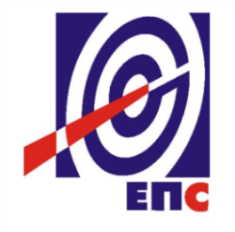 КОНКУРСНА ДОКУМЕНТАЦИЈАза подношење понуда у отвореном поступку за јавну набавку добара ЈН/4000/0383/2018 (1919/2018)Набавка недостајуће машинске опреме и репро-материјала за израду челичне конструкције транспортера и његово опремање ОПРЕМА ЗА ТРАНСПОРТЕР Б-1600                                                                                    К О М И С И Ј А                                                             за спровођење ЈН/4000/0383/2018 (1919/2018)                                                              формирана Решењем број 12.01.667110/2-2018(заведено у ЈП ЕПС број 12.01.28915/10-19 од 17.01.2019. године)Београд, јануар 2019. годинеНа основу члана 32 и 61. Закона о јавним набавкама ("Сл. гласник РС" бр. 124/12, 14/15 и 68/15, у даљем текстуЗакон),члана2. Правилника о обавезним елементима конкурсне документације у поступцима јавних набавки и начину доказивања испуњености услова ("Сл. гласник РС" бр. 86/15), Одлуке о покретању поступка јавне набавке број 12.01.-667110/1 од 31.12.2018. године и Решења о образовању Kомисије за јавну набавку број 12.01.-667110/2 од 31.12.2018. године припремљена је:КОНКУРСНА ДОКУМЕНТАЦИЈАза подношење понуда у отвореном поступку за јавну набавку добара број ЈН/4000/0383/2018 (1919/2018)Садржај конкурсне документације:Укупан број страна документације: 118ОПШТИ ПОДАЦИ О ЈАВНОЈ НАБАВЦИПОДАЦИ О ПРЕДМЕТУ ЈАВНЕ НАБАВКЕ2.1. Опис предмета јавне набавке, назив и ознака из општег речника набавкеОпис предмета јавне набавке: Набавка недостајуће машинске опреме и репро-материјала за израду челичне конструкције транспортера и његово опремање ОПРЕМА ЗА ТРАНСПОРТЕР Б-1600Ознака и назив из општег речника набавке:42124100 – Делови машина или мотораДетаљани подаци о предмету набавке наведени су у техничкој спецификацији (поглавље 3. конкурсне документације).ТЕХНИЧКА СПЕЦИФИКАЦИЈАПартија 1- КОЧИОНА ОБЛОГАПонуђена добра морају одговарати  траженим условима наведеним у обрасцу структуре понуђене цене, обрасцу техничке спецификације и техничке документације.Доказ квалитета: Доставити уз понуду1. фотокопију важећег сертификата ISO 9001:2008 (или новије издање) за произвођача, који обухвата област производње предметa набавке.Уколико понуђач не достави све захтеване доказе уз понуду, његова понуда ће бити одбијена као неприхватљива.Доказ квалитета: Доставити уз испоруку добараАтест са вредностима тражених техничких карактеристика у форми- EN 10204-2.2                      Партија 2 – ГУМЕНО-ТЕХНИЧКА РОБАПонуђена добра морају одговарати  траженим условима наведеним у обрасцу структуре понуђене цене, обрасцу техничке спецификације и техничке документације.Доказ квалитета: Доставити уз понудуфотокопију важећег сертификата ISO 9001:2008 (или новије издање) за произвођача, који обухвата област производње предметa набавке.За позиције бр.1,2,3, и 9 је обавезно достављање каталога/ извода из каталога произвођача са означеним типом и карактеристикама производа који се нудиКвалитет гуме за све позиције из спецификације мора да буде:- тражене тврдоће, густине и других карактеристика датих спецификацијом,- без мехурова,- отпорна на хабање, Уколико понуђач не достави све захтеване доказе уз понуду, његова понуда ће бити одбијена као неприхватљива.Технички услови за испоруку – позиције 24 и 25:  затезна чврстћа минимум 70daN/cm2 , тврдоћа 70±5 Shora A, прекидно издужење мин 450% (ISO 37), отпорна на ударе и хабање. Површине морају бити чисте, без мехура, набора, шупљина и механичких нечистоћаТехнички услови за испоруку свих осталих позиција: Дати су наведеним цртежима. Гума мора да буде без мехурова, тражене тврдоће и отпорна на ударе и хабање.Доказ квалитета: Доставити уз испоруку добараАтест са вредностима тражених техничких карактеристика у форми- EN 10204-2.2 .Каталог произвођача са означеним типом и карактеристикама добра које је предмет испоруке.                  Уколико понуђач не достави све захтеване доказе уз понуду, његова понуда ће бити одбијена као неприхватљива.Партија 3 – ПЕСАК ЗА ПЕСКИРАЊЕПонуђена добра морају одговарати  траженим условима наведеним у обрасцу структуре понуђене цене, обрасцу техничке спецификације и техничке документације.Доказ квалитета: Доставити уз понудуФотокопију важећег сертификата ISO 9001:2008 (или новије издање) за произвођача, који обухвата област производње предметa набавке.Уколико понуђач не достави све захтеване доказе уз понуду, његова понуда ће бити одбијена као неприхватљива.Доказ квалитета: Доставити уз испоруку добараАтест са вредностима тражених техничких карактеристика у форми- EN 10204-2.2                       Испорука је сукцесивна по писаном захтеву Купца а у периоду од једне године.Партија 4 – ХИДРАУЛИЧНИ МАТЕРИЈАЛДоказ квалитета: Доставити уз понудуФотокопију важећег сертификата ISO 9001:2008 (или новије издање) за произвођача, који обухвата област производње предметa набавке.Каталог/извод из каталога са сигнираним/означеним добрима (и њиховим техничким карактеристикама) која су предмет понуде ПонуђачаКод позиција рађених према цртежу ( поз.31 спецификације), мора се доставити цртеж произвођача са наведеним захтеваним техничким карактеристикама.Одговарајућим ће се сматрати добра истих или бољих техничких карактеристика.Доказ квалитета: Доставити уз испоруку-Уз испоруку добара доставити доказ о испуњености захтеваних техничких карактеристика за сваку понуђену позицију, у складу са EN 10204-2.2.      - За добра под поз.  3,7,8,41,42,43,44 дати атест испитивања називног притиска        - Каталог/извод из каталога  за испоручена добра. Ознаке цевне арматуре (прикључака) и вентила су наведене у складу са DIN 2353 (ISO 8434-1). Уградбене мере и материјал прикључака морају бити исте као код захтеваног. Опсег радне температуре може бити ±10% од захтеваног. Радни и максимани притисци могу бити ±10% од захтеваног.Партија 5 – СКЛОП ПОГОНСКЕ ГРУПЕ  ПО ЦРТЕЖУОпшти доказ квалитета- Доставити уз понуду за све позиције :1. фотокопију важећег сертификат ISO 9001 произвођача који обухвата област производње предмета набавке ( редуктори, кочнице,вентилатори, елементи / склопови машина...)2. каталог / извод из каталога, са означеним техничким карактеристикама  и уградним мерама добара која се нуде, (за позиције 1, 2, 4, 6 и 13)3.  склопни цртеж позиције/ склопа са листом делова (не односи се на поз. 12).Уколико понуђач не достави све захтеване доказе уз понуду, његова понуда ће бити одбијена као неприхватљива.	За поз.1 и 2 : Поз.1 и 2: Одговарајућим се сматра редуктор који има идентичне задате карактеристике и уградне мере, да би уградња и функционисање у постојећем погону била могућа.Уз понуду доставити доказе из општих доказа квалитета и :- фотокопију важећег сертификата ISO 14001 и OHSAS 18001 произвођача, који обухватају област производње редуктора,- склопни цртеж са техничким карактеристикама и уградним мерама а у складу са техничким захтевом позиције( обавезно дати скицу прирубничке везе и улазног вратила за понуђени редуктор).Уколико понуђач не достави све захтеване доказе уз понуду, његова понуда ће бити одбијена као неприхватљива.Технички опис редуктора:
-Редуктор је предвиђен за рад у оба смера обртања,  за десну и леву изведбу и подешен је за хоризонтални положај уградње. Дозвољавају се одступања од максималног угла од ±5 ° у обе равни. -Пренос снаге и обртног момента врши се преко пужног пара и два планетарна степена са пи три сателита.Излазно вратило са прирубницом је изједна са носачем сателита. Кућиште пужног дела је једноделно; израђено је заваривањем од челичних лимова.-Пужни пар је пројектован према  DIN3975. Пуж је израђен од висококвалитетног легираног челика за цементацију, а зупци су каљени и брушени. Пужни венац је израђен од калајне бронзе. Планетарни зупчаници су са еволвентним, правим зупцима и оптимално помереним профилом. Централни зупчаници и сателити су израђени од челика за цементацију, каљени су и брушени, а венци са унутрашњим озубљењем од челика за побољшање и одговарајуће термички третирани. Избор параметара за прорачун геометрије DIN3960 и чврсточе DIN3990 озубљења у складу је са вежећим издањима наведених стандарда. Сви делови изложени динамичким оптерећењима у систему преноса снаге израђени су од висококвалитетних легираних челика и адекватно су термички и термохемијски третирани.-Сва вратила и планетарни зупчаници су улежиштени оптимално димензионисаним котрљајним лежајевима (SKF, FAG, INA). Радни век лежаја 50.000 h.-Обележавање редуктора- стандардна плочица са основнимподацима за редуктор.Уз испоруку редуктора доставити:Сертификат о усклађености са поруџбином према EN 10204-2.1Каталог произвођача, са означеним редукторима, који су предмет испоруке,Eлаборат контроле квалитета  са следећим садржајем :Техничке карактеристике редуктора,Технички опис редуктора:  смер обртања и угао рада, озубљење, улежиштење, подмазивање, количина, врста уља и период замене уља, заптивање, вијчане везе, лежајеви; услови рада, развод система за подмазивањеСпецификација делова редуктора (са катошким бројевима за наручивање),Спецификација шаржи и атеста материјала делова,Приложени атести о извршеним испитивањима без и са разарањем и извештај о извршеној термичкој обради за делове ( извештаји у форми ЕN 10204-3.1)Извештаје о испитивању свих заварених спојева ( извештаји у форми ЕN 10204-3.1)Мерне листеСлика гажењаПротокол о АКЗ-уИзвештај о пробном раду ( температуре, бука, вибрације- дозвољена промена  температуре мања од 2°C за период од 30 минута, мерено код лежаја са највећим топлотним оптерећењем. Пробни рад редуктора у току временског периода не краћег од 24 сата)Гарантни лист (оверен и потписан) са сервисном књижицом,Упутство за складиштење, руковање, монтажу и одржавање, укључујући и режим подмазивања   (на српском јез.)Ако се јави потреба за заваривањем или наваривањем ради санације напрслина на деловима, или из било којих других разлога, произвођач је у обавези да тражи писмену сагласност наручиоца.Атестна документација се купцу достављају уз добра при испоруци и без исте неће бити могућ квантитативни и квалитативни пријем добара.Наручилац/ Купац задржава право да врши међуфазну контролу елемената редуктора  у производном погону Произвођача опреме у различитим фазама. Продавац је у обавези да након уговарања а пре отпочињања производње са Купцем усагласи план пријемног контролисања редуктора.За Поз 4:Одговарајућим се сматра кочница која има идентичне задате карактеристике и уградне мере, да би уградња и функционисање у постојећем погону била могућа.Уз понуду доставити поред општих доказа и:- фотокопију важећег сертификата ISO 9001 произвођача за област производње кочница или спојница,    - каталошки лист са техничким карактеристикама и уградним мерама, или склопни цртеж са   техничким карактеристикама и уградним мерама    - листу саставних делова кочионог механизмУз испоруку доставити:Наведено табелом.Партија 6 – СКЛОП КОЧНИЦЕ СА ОТКОЧНИКОМОдговарајућим се сматра кочница који има идентичне задате карактеристике и уградне мере, да би уградња и функционисање у постојећем погону била могућа.Доказ квалитета: Доставити уз понуду1. фотокопију важећег сертификата ISO 9001 произвођача који обухвата област производње кочионих механизама или спојница.2. каталог/извод из каталога произвођача са тачно означеним техничким карактеристикама понуђеног добра.3. склопни цртеж и листу саставних делова кочионог механизмаУколико понуђач не достави све захтеване доказе уз понуду, његова понуда ће бити одбијена као неприхватљива.Уз испоруку доставити:- Сертификат о усклађености са поруџбином према EN 10204-2.2- Техничку документацију, која најмање садржи:- упутства за рад и одржавање, укључујући начин подешавања кочнице и режим рада откочника.- склопни цртеж са позицијама и листом делова за наручивање,- каталог/извод из каталога произвођача са тачно означеним техничким карактеристикама испорученог добра.- Гарантни лист, оверен и потписан.Партија 7 – ГОТОВИ ДЕЛОВИ ПО ЦРТЕЖУ ДОБИЈЕНИ КОВАЊЕМ-тежине веће од 100 кгДоказ квалитета: Доставити уз понуду1. фотокопију важећег сертификата ISO 9001 произвођача који обухвата област производње предмета набавке,Уколико понуђач не достави све захтеване доказе уз понуду, његова понуда ће бити одбијена као неприхватљива.Општи и додатни технички захтеви за испоруку челичних отковакаПронуђач је у обавези да испоручи челичне отковке према општим техничким захтевима (саставни део техничке спецификације) и додатним техничким захтевима  дефинисаним цртежима који су саставни део конкурсне документацијe.Отковци се испоручују у мерама и толеранцијама које су дате техничким цртежима.-Техничке карактеристике основног материјала у складу са EN 10083-1  за поз.5  тј. EN 10084-1 за позиције 1,2,3 и 4.-Техничке карактеристике отковка у складу са EN 10250-2- Откивке испитати на  УT( SEP 1921 , ispitna grupa 3-klasa C/c) и  MT ( DIN 54130 i DIN 54131) а   у складу са захтевима на цртежу позиције.- Обавезно упаривање зупчастих парова     ( crt.2505.01.01 са 2505.02.13 .......и ........... 2505.02.01 са 2505.03.11 )Обележавање  отковака у складу са  EN 10250 -1Начин и обим обележавања морају се документовати. Готови комади морају имати  следеће ознаке (тврда нумерација):Лого произвођачаГодина производњеБрој шаржеБрој цртежаИндетификациони број комадаДоказ квалитета:Доставити уз испорукуУз испоруку отковака треба доставити и атестну документацију у форми EN 10204 3.1 и са резултатима:Испитивања хемијског  саставa и механичких карактеристикa (затезна чврстоћа,напон на граници течења, издужење, контракција, ударна жилавост) испитивања тврдоће, хомогености отковака  ултразвучном  контролом (UТ  према SEP 1921, испитна група 3, класа С/с) ,  испитивању на површинске грешке након предобраде магнетним честицама (DIN 54131/54130),димензионе контроле приказаним у мерно-контролним листовима после машинске обраде,извештаје/дијаграме термичке обраде,Извештај/атест тврдоће зуба (осим за поз.5),Извештај о уходавању/слика гажења.Наручилац/ Купац задржава право да врши међуфазну контролу отковака у производном погону Произвођача опреме у различитим фазама. . Ако се јави потреба за заваривањем или наваривањем ради санације напрслина отковка, или из било којих других разлога, произвођач је у обавези да тражи писмену сагласност наручиоцаПартија 8 – ОТКОВЦИ-ПРЕДОБРАЂЕНИ ДЕЛОВИ тежине  од 200 до 300 кгДоказ квалитета: Доставити уз понуду1. фотокопију важећег сертификата ISO 9001 (или новије издање) за произвођача, који обухвата област производње предметa набавке – челични одливци.2. цртеж (скица) припремка за сваку позицијуУколико понуђач не достави све захтеване доказе уз понуду, његова понуда ће бити одбијена као неприхватљива.Општи и додатни технички захтеви за испоруку челичних отковака-Техничке карактеристике основног материјала у складу са EN 10083-1. -Техничке карактеристике отковка у складу са EN 10250-2-Откивке испитати на  УT( SEP 1921 , ispitna grupa 3-klasa C/c) и  MT ( DIN 54130 i DIN 54131) према критеријумима и  у складу са захтевима на цртежу позиције.       Све откивке испоручити предобрађене са технолошким додатком (макс. ±5 mm) који мора да обезбеди завршну машинску обраду на  коначне мере са цртежа.       Понуђачи су у обавези да уз понуду доставе скице предобрађених откивака.         Обележавање  отковака у складу са  EN 10250 -1Начин и обим обележавања морају се документовати. Готови комади морају имати  следеће ознаке (тврда нумерација):Лого произвођачаГодина производњеБрој шаржеБрој цртежаИндетификациони број комадаДоказ квалитета: Доставити уз испоруку:Уз испоруку отковака треба доставити и атестну документацију у форми EN 10204 3.1 и са резултатима:Испитивања хемијског  саставa и механичких карактеристикa (затезна чврстоћа,напон на граници течења, издужење, контракција, ударна жилавост) испитивања тврдоће, хомогености отковака  ултразвучном  контролом (UТ)  испитивању на површинске грешке након предобраде магнетним прaхом димензионе контроле приказаним у мерно-контролним листовима после машинске обраде дијаграме термичке обраде. Наручилац/ Купац задржава право да врши међуфазну контролу отковака у производном погону Произвођача. Партија 9 – ОТКОВЦИ ПРЕДОБРАЂЕНИ тежине до 100 кгДоказ квалитета: Доставити уз понуду1. фотокопију важећег сертификата ISO 9001 (или новије издање) за произвођача, који обухвата област производње предметa набавке – челични одливци.2. цртеж (скица) припремка за сваку позицијуУколико понуђач не достави све захтеване доказе уз понуду, његова понуда ће бити одбијена као неприхватљива.Општи и додатни технички захтеви за испоруку челичних отковака-Техничке карактеристике основног материјала у складу са EN 10083-1, EN 10084-1 ( у зависности од основног материјала)-Техничке карактеристике отковка у складу са EN 10250-2-Откивке испитати на  УT( SEP 1921 , ispitna grupa 3-klasa C/c) и  MT ( DIN 54130 i DIN 54131) према критеријумима и  у складу са захтевима на цртежу позиције.       Све отковке, изузев поз.1; 2; 15; 16; 17 и18,  испоручити предобрађене са технолошким додатком (макс. ±5 mm) који мора да обезбеди завршну машинску обраду на  коначне мере са цртежа.       Понуђачи су у обавези да уз понуду доставе скице предобрађених отковака.         Обележавање  отковака у складу са  EN 10250 -1Начин и обим обележавања морају се документовати. Готови комади морају имати  следеће ознаке (тврда нумерација):Лого произвођачаГодина производњеБрој шаржеБрој цртежаИндетификациони број комадаДоказ квалитета: Доставити уз испоруку:Уз испоруку отковака треба доставити и атестну документацију у форми EN 10204 3.1 и са резултатима:Испитивања хемијског  саставa и механичких карактеристикa (затезна чврстоћа,напон на граници течења, издужење, контракција, ударна жилавост) испитивања тврдоће, хомогености отковака  ултразвучном  контролом (UТ)  испитивању на површинске грешке након предобраде магнетним прaхом димензионе контроле приказаним у мерно-контролним листовима после машинске обраде дијаграме термичке обраде Наручилац/ Купац задржава право да врши међуфазну контролу отковака у производном погону Произвођача Партија 10 – ОДЛИВЦИДоказ квалитета: Доставити уз понуду1. фотокопију важећег сертификата ISO 9001 (или новије издање) за произвођача, који обухвата област производње предметa набавке – челични одливци.2. цртеж (скица) припремка за сваку позицијуУколико понуђач не достави све захтеване доказе уз понуду, његова понуда ће бити одбијена као неприхватљива.Општи и додатни технички захтеви за испоруку челичних одливака-Техничке карактеристике одливака у складу са EN 1681-Општи технички услови испоруке у складу са SRPS EN 1559-1-Цртеж припремка- одливка: Понуђач је дужан на основу цртежа готовог дела који је у прилогу да, предложи цртеж предобрађеног припремка према својим производним могућностима узевши и у обзир своје искуство из ове области, са свим додацима који гарантују завршну машинску обраду. Одговорно лице Купца ће усагласити димензије предложеног припремка- отковка, дати сагласност за израду и оверити цртеж који ће бити прилог уговора. -Одливке испитати на хомогеност, УT( SEP 1922 , ispitna grupa 3-klasa C/c  или EN12680/1 ) , MT ( SRPS ISO 4986-класа 3) испитивање пенетрантима (SRPS ISO 4987) према критеријумима и  у складу са захтевима на цртежу позиције. -Све одливке испоручити предобрађене са технолошким додатком који мора да обезбеди завршну машинску обраду на  коначне мере са цртежа. ( SRPS ISO 8062:2005-СТ 12-Н)-Ако се јави потреба за репературним заваривањем, произвођач мора да тражи сагласност купца.        Обележавање  одливака у складу са  EN 10250 -1Начин и обим обележавања морају се документовати. Готови комади морају имати  следеће ознаке (тврда нумерација):Лого произвођачаГодина производњеБрој шаржеБрој цртежаИндетификациони број комадаДоказ квалитета: Доставити уз испоруку:Уз испоруку одливака треба доставити и атестну документацију, за сваку шаржу материјала, у форми EN 10204 3.1 и са резултатима:Испитивања хемијског  саставa и механичких карактеристикa (затезна чврстоћа,напон на граници течења, издужење, контракција, ударна жилавост) испитивања тврдоће, хомогености отковака  ултразвучном  контролом (UТ)  испитивању на површинске грешке након предобраде магнетним прaхом димензионе контроле приказаним у мерно-контролним листовима после предобраде дијаграме термичке обраде При испоруци роба мора бити обавезно палетирана.		Одливци који се испоруче а нису обележени према захтевима, не могу бити квалитативно-квантитативно контролисани, а самим тим и плаћени. Обележавање одливака маркером или фарбом неће се сматрати адекватним начином обележавања те се такви одливци неће квалитативно-квантитативно контролисати па самим тим неће ни бити предмет плаћања. Наручилац/ Купац задржава право да врши међуфазну контролу одливака у производном погону Произвођача. Партија 11 – ОДЛИВЦИ ОД БРОНЗЕДоказ квалитета- Доставити уз понуду:1. фотокопију важећег сертификата ISO 9001 (или новије издање) за произвођача, који обухвата област производње предметa набавке –одливци од бронзе2. цртеж (скица) припремка за сваку позицију.Уколико понуђач не достави све захтеване доказе уз понуду, његова понуда ће бити одбијена као неприхватљива.Доказ квалитета- Доставити уз испоруку:Хемијски састав и механичке особине материјала морају бити у складу са SRPS ЕN 1982. Све одливке испоручити са обавезним атестима за сваку шаржу материјала и то  хемијског састава и механичких карактеристика ( затезна чврстоћа, ударна жилавост ,граница течења...) у форми EN 10204 -3.1. Чауре испоручити урађене на предмеру са додацима од ± 5 мм. ( за поз. 1 и 3). За позицију 2 оставити додатке тако да се кота Ø150 Н8  ради на меру Ø 142, кота  Ø 170 на Ø 178 а Ø 180 на Ø 188 тј. према скици (Коначне мере/цртеж припремка, биће усаглашен између Наручиоца и Продавца, пре почетка израде. Купац ће обрадити на завршну меру све површине са додатком, приликом израде и уклапања делова)Обележавање:Сви одивци, на трајан начин морају бити обележени следећим подацима:ознака произвoђача (логотип),ознака цртежа,број шарже,година производње.Партија 12 – РЕДУКТОРИДоказ квалитета: Доставити уз понуду1. фотокопију важећег сертификата ISO 9001 (или новије издање) за произвођача, који обухвата област производње предметa набавке.2. каталог (извод из каталога) са сигнираним техничким  карактеристикама тако да је поређење са траженим  техничким карактеристикама понуђеног добра могуће.Наручилац/ Купац задржава право да врши међуфазну контролу редуктора у више фаза:Фаза:  После сечења материјала и израде  елемената редуктора (кућишта, зупчаника, вратила, главчина, набавке лежаја и осталих делова) неопходно је од стране наручиоца, извршити контролу документације (атести основног материјала, извештаји о термичкој обради.  мерне листе, извештаји о испитивању материјала без разарања, итд.).Фаза: -Да се провери слика гажења спрегнутих зупчаника (фотографије или отварање поклопца на лицу места пре пуњења уљем или при пуштањђ у пробни рад) -Да се изврши пробни рад у хоризонталном положају (неоптерећен-оптерећен) са мерењем температуре у карактеристичним тачкама и да се о томе направи извештај. -У току пробног рада извршити вибродијагностику  ( испитивање вибрација и буке). Вибрације се мере за карактеристичне тачке        3. Фаза:               У завршној фази пријема се врши контрола елабората који мора да садржи следеће:Техничке карактеристике редуктора,Технички опис редуктора:  смер обртања и угао рада, озубљење, улежиштење, подмазивање, количина, врста уља и период замене уља,заптивање, вијчане везе, лежајеви; услови радаСпецификација делова редуктора,Спецификација шаржи и атеста материјала делова,Приложени атести о извршеним испитивањима без и са разарањем и извршеном термичком обрадом за делове ( извештаји у форми ЕN 10204-3.1)Извештаје о испитивању свих заварених спојева ( извештаји у форми ЕN 10204-3.1)Мерне листеСлика гажењаПротокол о АКЗ-уИзвештај о пробном раду ( температуре, бука, вибрације)Гарантни лист оверен и потписанУпутство за складиштење, руковање, монтажу и одржавање   (на енглеском и српскомУколико понуђач не достави све захтеване доказе уз понуду, његова понуда ће бити одбијена као неприхватљива.Партија 13 – ПРЕШПАН,ФИЛЦДоказ квалитета: Доставити уз понуду1. фотокопију важећег сертификата ISO 9001 (или новије издање) за произвођача, који обухвата област производње предметa набавке.2. каталог (извод из каталога) са сигнираним техничким  карактеристикама тако да је поређење са траженим  техничким карактеристикама понуђеног добра могуће.Доказ квалитета- Доставити уз испоруку:Aтест о траженим карактеристикама у складу са EN 10204-2.1Партија 14 – СЕНДВИЧ ПАНЕЛИДоказ квалитета: Доставити уз понуду1. фотокопију важећег сертификата ISO 9001 (или новије издање) за произвођача, који обухвата област производње предметa набавке.2. каталог (извод из каталога) са сигнираним техничким  карактеристикама тако да је поређење са траженим  техничким карактеристикама понуђеног добра могуће.Доказ квалитета- Доставити уз испоруку:Aтест о траженим карактеристикама у складу са EN 10204-2.1Партија 15 – УЉА И МАСТИДоказ квалитета: Доставити уз понуду1. фотокопију важећег сертификата ISO 9001 произвођача који обухвата област производње предмета набавке,2. каталог (извод из каталога) са сигнираним( обележеним) техничким  карактеристикама тако да је поређење са траженим  техничким карактеристикама понуђеног добра могуће.Уколико понуђач не достави све захтеване доказе уз понуду, његова понуда ће бити одбијена као неприхватљива.Доказ квалитета- Доставити уз испоруку:Aтест о траженим карактеристикама у складу са EN 10204-3.1 као и безбедоносни лист3.1.Врста и количина добараВрста и количина добара су наведени у техничкој спецификацији и Обрасцу структуре цене.Сва техичка документација – цртежи наведени у претходним табелама за сваку партију, а коју поседује Наручилац, може се преузети по захтеву Понуђача од контакт особе Наручиоца.3.2 Квалитет и техничке карактеристике	3.2.1. Понуђач је у обавези да обезбеди квалитет добара у свему према техничкој документацији произвођача добара, техничкој документацији Наручиоца и техничком опису наведеном у  техничкој спецификацији.3.2.2. Техничка документација за које поседујемо  цртеже а неопходни су за израду понуде могу се преузети сваког радног дана у времену од 08-14 h у просторијама ЈП ЕПС Београд– Огранак РБ Колубара, у сектору за комерцијалне послове Вреоци, код контакт особе за предметну набавку (канцеларија број 18) или путем поште.3.2.3. Понуђач је у обавези да уз понуду достави све доказа квалитета који су предвиђени  у техничкој спецификацији.3.2.4. Испоруку добара треба да прати одговарајућа документација контроле квалитета у складу са захтевима техничке документације наручиоца и техничке спецификације.Атестна документација се купцу доставља уз робу при испоруци и без исте неће бити могућ квантитативни и квалитативни пријем добара3.2.5. Наручилац задржава право да провери у акредитованој установи да ли квалитет испоручених добара , одговара траженим техничким карактеристикама и квалитету назначеном у атесту, стандарду, проспекту, каталогу и друго.Уколико се у акредитованој установи утврди да испоручена добра не одговарају траженим техничким карактеристикама и квалитету назначеним у понуди, трошкови провере падају на терет Продавца3.2.6. Продавац је у обавези позвати  Купца да изврши контролу пробних комада ( за партијe: 7,8,9,10 и 11) и да да сагласност за наставак израде добара до уговорене количине.3.2.7. Купац има право да ,уз најаву и у договору са Продавцем, изврши код произвођача опреме, међуфазну контролу добара пре добијања финалног производа / добра као и да  изврши квалитативни пријем добара пре испоруке у магацин Купца .   3.2.8.У случају да Купац искористи своје право да обави завршну контролу квалитета предметних добара код Произвођача опреме , Продавац има обавезу да Купца обавести најкасније 7 дана раније о термину када ће опрема бити спремна за завршно контролисање. Уколико при тој контроли , Купац закључи да добра одговарају траженом / уговореном квалитету, Продавцу даје сагласност за испоруку добара у магацин Купца.3.2.8. Уколико се квалитативним пријемом утврди да квалитет испоручених добара не одговара уговореном, Купац је обавезан да Продавцу стави писану рекламацију на квалитет, без одлагања, а најкасније у року од 3 (словима: три) дана од дана кадa је утврдио да квалитет испоручених добара не одговара уговореном.Продавац је обавезан да у року од 10 (словима: десет) дана од дана пријема рекламације из става 5. овог члана, писмено обавести Купца о исходу рекламације.Купац, који је Продавцу благовремено и на поуздан начин ставио рекламацију због утврђених недостатака у квалитету добара, има право да:у року остављеном у рекламацији, тражи од Продавца да отклони недостатке о свом трошку, ако су мане на добрима отклоњиве, или у року остављеном у рекламацији, тражи од Продавца да му испоручи нове количине добара без недостатака о свом трошку и да испоручена  добра са недостацима о свом трошку преузме.У случају неслагања Продавца са извршеним квалитативним пријемом, као и неприхватање или оспоравање рекламације, контролу извршене испоруке добара извршиће независна лабораторија, одобрена од стране Продавца и Купца. Одлука независне лабораторије биће коначна. Одлука независне лабораторије за контролу ни у ком случају не ослобађа Продавца од његових обавеза и одговорности из овог Уговора.Трошкове контроле сноси Продавац.Уколико квалитет предмета испоруке није у уговореном обиму, Купац може реализовати средство финансијског обезбеђења за добро извршење посла.3.3. Рок испоруке добара Изабрани Понуђач је обавезан да испоруку предметнихдобара изврши :- за партију 1 –   у року који не може бити дужи од 45 (словима: четрдесетпет) дана од дана ступања уговора на снагу- за партију 2 – у року који не може бити дужи од 90 (словима: деведесет) дана од дана ступања уговора на снагу- за партију 3 – сукцесивно по писаном захтеву Купца а у току једне године ( 365 дана) од дана ступања уговора на снагу- за партију 4 – у року који не може бити дужи од 60 (словима: шездесет) дана од дана ступања уговора на снагу- за партију 5 –   у року који не може бити дужи од 150 (словима: стопедесет) дана од дана ступања уговора на снагу- за партију 6 – у року који не може бити дужи од 90 (словима: деведесет) дана од дана ступања уговора на снагу- за партију 7 – у року који не може бити дужи од 90 (словима: деведесет) дана од дана ступања уговора на снагу- за партију 8 – у року који не може бити дужи од 90 (словима: деведесет) дана од дана ступања уговора на снагу- за партију 9 –   у року који не може бити дужи од 120 (словима: стодвадесет) дана од дана ступања уговора на снагу- за партију 10 – у року који не може бити дужи од 120 (словима: стодвадесет) дана од дана ступања уговора на снагу- за партију 11 – у року који не може бити дужи од 60 (словима: шездесет) дана од дана ступања уговора на снагу- за партију 12 – у року који не може бити дужи од 180 (словима: једнастотинаосамдесет) дана од дана ступања уговора на снагу- за партију 13 – у року који не може бити дужи од 30 (словима: тридесет) дана од дана ступања уговора на снагу- за партију 14 – у року који не може бити дужи од 30 (словима: тридесет) дана од дана ступања уговора на снагу- за партију 15 – позиције: у року који не може бити дужи од 60 (словима: шездесет) дана од дана ступања уговора на снагу 3.4.  Место испоруке добараМесто испоруке добара су магацини Наручиоца и то :- магацин 086 – Шопић  за  партије : 1,4,5,13,; - магацин 027 ( 086)  – Вреоци   за партије: 7,8, 9,10,11,12  и - магацин 052(086) – Вреоци   за партије:2,3, 6,14,15 Паритет испоруке :- за домаће понуђаче: Fco магацини наручиоца број 086, 027, 052 са урачунатим зависним трошковима,- за стране понуђаче: DDP магацини наручиоца број 086, 027, 052 (Incoterms 2010).Евентуална настала штета приликом транспорта предметних добара до места испоруке пада на терет изабраног Понуђача.3.5. Квантитативни и квалитативни пријемСвака испорука предметних добара мора бити најављена најмање 3 (словима: три) дана пре испоруке према Обрасцу "Најава испоруке добара" као и 24h пре испоруке према Прилогу "Обавештење о испоруци добара" који су саставни део конкурсне документације.  Пријем предметних добара врши се у пријемном магацину Наручиоца сваког радног дана од 700h до 1200h.Квантитативни пријем испоручених добара врши се у магацину Наручиоца, приликом пријема добара, визуелном контролом и пребројавањем, а Наручиоца је дужан да исплати само стварно примљену количину.Комисија за пријемно контролисање добара констатује да ли у испоруци има неслагања између примљене количине и количине наведене у пратећој документацији у ком случају Наручилац има право достављања писане рекламације Понуђачу.Квалитатитвни пријем добара се врши у року од 10 (словима: десет) дана од дана квантитативног пријема. У случају да испоручена добра не одговарају уговореном квалитету и техничким карактеристикама произвођача, Наручиоца има право да Понуђачу достави писану рекламацију, коју је Понуђач дужан да реши најдуже у року од 10 (словима: десет) дана од дана њеног пријема.3.6. Гарантни рокГарантни рок за испоручена добра не може бити краћи од :- за партије:5,6 и 13 – 24 (словима: двадесетчетири) месеца од дана уградње добара, а не дуже од 36 (словима: тридесетшест) месеци од дана када је извршен квалитативни пријем добара- за све остале партије – 24 (словима: двадесетчетири) месеца од дана када је извршен квалитативни пријем  добара.Купац има право на рекламацију у току трајања гарантног рока када се, после  извршеног квалитативног  пријема, покаже да испоручена добра имају неки скривени недостатак, Купац је обавезан да Продавцу стави рекламацију на квалитет без одлагања, а најкасније у року од три дана од дана сазнања за недостатак. Продавац је одговоран за све недостатке и оштећења на добрима, која су настала и после преузимања истих од стране Купца, чији је узрок постојао пре преузимања (скривене мане).У случају потврђивања чињеница, изложених у рекламационом акту Купца, Продавац се обавезује да у гарантном року, о свом трошку:• отклони све евентуалне недостатке на испорученим добрима под условима утврђеним у техничкој гаранцији и важећим законским прописима РС или • испоручи нова добра у замену за рекламирана, најкасније 15 (словима: петнаест) дана од дана повраћаја рекламираних добара од стране Купца.Гарантни рок се продужава за време за које добра, због недостатака, у гарантном року нису коришћена на начин за који су купљена и време проведено на отклањању недостатака на добрима у гарантном року. На замењеним добрима тече нови гарантни рок из става 1. овог члана, од датума замене.Продавац одговара Купцу и за штету коју је овај, због недостатака на испорученим добрима, претрпео на другим својим добрима и то према општим правилима о одговорности за штету.Сви трошкови који буду проузроковани Купцу, а везани су за отклањање недостатака на добрима која му се испоручују, сагласно овом Уговору, у гарантном року, иду на терет Продавца. За партије: 5 , 6 и 13          Продавац треба да достави гаранцију у форми изјаве за понуђени  гарантни период којом се обавезује да у  случају рекламације Купца отклони недостатак у примереном  року који не може бити дужи од 10 дана.Продавац гарантује да ће добро испуњавати гарантоване перформансе (техничке и експлоатационе карактеристике).Продавац се обавезује да у току гарантног периода изврши све сервисне радове, поправи сва оштећења која нису настала од стране Купца, о свом трошку.Замењени делови током трајања гарантог периода подлежу истим условима гаранције ПРОДАВЦА  за испоручено добро.Изабрани Понуђач је дужан да о свом трошку отклони све евентуалне недостатке у току трајања гарантног рока.3.7. Паковање и транспортИзабрани Понуђач је обавезан да уговорена добра упакује и заштити од оштећења приликом утовара, транспорта, истовара и магацинске манипулације. Евентуално настала штета приликом транспорта предметних добара до места испоруке пада на терет изабраног Понуђача.ОБАВЕЗНИ УСЛОВИ ЗА УЧЕШЋЕ У ПОСТУПКУ ЈАВНЕ НАБАВКЕ ИЗ ЧЛАНА 75. И 76. ЗАКОНА И УПУТСТВО КАКО СЕ ДОКАЗУЈЕ ИСПУЊЕНОСТ ТИХ УСЛОВА	Понуда понуђача који не докаже да испуњава наведене обавезне и додатне услове из тачака 1. до 6. овог обрасца биће одбијена као неприхватљива.1. Сваки подизвођач мора да испуњава обавезне услове из члана 75.Закона, што доказује достављањем доказа наведених у овом одељку. Услове у вези са капацитетима из члана 76. Закона, понуђач испуњава самостално без обзира на ангажовање подизвођача.2. Сваки Понуђач из групе понуђача  која подноси заједничку понуду мора да испуњава обавезне услове из члана 75.Закона, што доказује достављањем доказа наведених у овом одељку. Услове у вези са капацитетима из члана 76.Законапонуђачииз групеиспуњавају заједно, на основу достављених доказа у складу са овим одељком конкурсне документације.3. Докази о испуњености услова из члана 77. Закона могу се достављати у неовереним копијама. Наручилац може пре доношења одлуке о додели уговора, захтевати од понуђача, чија је понуда на основу извештаја комисије за јавну набавку оцењена као најповољнија да достави на увид оригинал или оверену копију свих или појединих доказа.Ако понуђач у остављеном, примереном року који не може бити краћи од пет дана, не достави на увид оригинал или оверену копију тражених доказа, наручилац ће његову понуду одбити као неприхватљиву.4.Лице уписано у Регистар понуђача није дужно да приликом подношења понуде доказује испуњеност обавезних услова за учешће у поступку јавне набавке, односно Наручилац не може одбити као неприхватљиву, понуду зато што не садржи доказ одређен Законом или Конкурсном документацијом, ако је понуђач, навео у понуди интернет страницу на којој су тражени подаци јавно доступни. У том случају понуђач може, да у Изјави (пожељно на меморандуму, која треба бити потписана и оверена), да наведе да је уписан у Регистар понуђача. Уз наведену Изјаву, понуђач може да доставии фотокопију Решења о упису понуђача у Регистар понуђача.  На основу члана 79. став 5. Закона понуђач није дужан да доставља следеће доказе који су јавно доступни на интернет страницама надлежних органа, и то:1)извод из регистра надлежног органа:- извод из регистра АПР: www.apr.gov.rs2)докази из члана 75. став 1. тачка 1), 2) и 4) Закона- регистар понуђача: www.apr.gov.rs3) Потврда Народне банке Србије да понуђач није био неликвидан у последњих шест месеци од дана објављивања позива за подношење понуда на Порталу јавних набавки- Претраживање дужника у принудној наплати: www.nbs.rs5. Уколико је доказ о испуњености услова електронски документ, понуђач доставља копију електронског документа у писаном облику, у складу са законом којим се уређује електронски документ.6. Ако понуђач има седиште у другој држави, наручилац може да провери да ли су документи којима понуђач доказује испуњеност тражених услова издати од стране надлежних органа те државе.7. Ако понуђач није могао да прибави тражена документа у року за подношење понуде, због тога што она до тренутка подношења понуде нису могла бити издата по прописима државе у којој понуђач има седиште и уколико уз понуду приложи одговарајући доказ за то, наручилац ће дозволити понуђачу да накнадно достави тражена документа у примереном року.8. Ако се у држави у којој понуђач има седиште не издају докази из члана 77. став 1. Закона, понуђач може, уместо доказа, приложити своју писану изјаву, дату под кривичном и материјалном одговорношћу оверену пред судским или управним органом, јавним бележником или другим надлежним органом те државе.9. Понуђач је дужан да без одлагања, а најкасније у року од5 (словима: пет) дана од дана настанка промене у било којем од података које доказује, о тој промени писано обавести Наручиоца и да је документује на прописани начин.5. КРИТЕРИЈУМ ЗА ДОДЕЛУ УГОВОРАИзбор најповољније понуде ће се извршити применом критеријума Најнижа понуђена цена.Критеријум за оцењивање понуда Најнижа понуђена цена, заснива се на понуђеној цени као једином критеријуму.У случају примене критеријума најниже понуђене цене, а у ситуацији када постоје понуде понуђача који нуде добра домаћег порекла и понуде понуђача који нуде добра страног порекла, Наручилац мора изабрати понуду Понуђача који нуди добра домаћег порекла под условом да његова понуђена цена није преко 5% већа у односу на најнижу понуђену цену Понуђача који нуди добра страног порекла.У понуђену цену страног понуђача урачунавају се и царинске дажбине.Понуђач који нуди добра домаћег порекла треба да уз понуду достави уверење о домаћем пореклу добара, који издаје Привредна комора Србије, према правилнику о одређивању доказа на основу којег се утврђује да је понуду поднео домаћи Понуђач и за одређивање добара домаћег порекла (Сл. гласник РС бр. 33 од 10.04.2013. године).Када понуђач уз понуду достави доказ да нуди добра домаћег порекла, Наручилац ће , пре рангирања понуда, позвати све остале понуђаче чије су понуде оцењене као прихватљиве а код којих није јасно да ли је реч о добрима домаћег или страног порекла,да се изјасне да ли нуде добра домаћег порекла и да доставе доказ.Предност дата за домаће понуђаче и добра домаћег порекла (члан 86.  став 1. до 4. Закона) у поступцима јавних набавки у којима учествују понуђачи из држава потписница Споразума о слободној трговини у централној Европи (ЦЕФТА 2006) примењиваће се сходно одредбама тог споразума.Предност дата за домаће понуђаче и добра домаћег порекла (члан 86. став 1. до 4. Закона) у поступцима јавних набавки у којима учествују понуђачи из држава потписница Споразума о стабилизацији и придруживању између Европских заједница и њихових држава чланица, са једне стране, и Републике Србије, са друге стране, примењиваће се сходно одредбама тог Споразума.5.1. Резервни критеријумУколико две или више понуда имају исту најнижу понуђену цену, као најповољнија биће изабрана понуда оног Понуђача који јепонудио дужи гарантни рок.Уколико ни после примене резервног критеријума не буде  могуће изабрати најповољнију понуду, најповољнија понуда биће изабрана путем жреба.Извлачење путем жреба Наручилац ће извршити јавно, у присуству понуђача који имају исту најнижу понуђену цену. На посебним папирима који су исте величине и боје Наручилац ће исписати називе понуђача, те папире ставити у кутију, одакле ће један члан Комисије извући само један папир. Понуђачу чији назив буде на извученом папиру биће додељен уговор о јавној набавци.6. УПУТСТВО ПОНУЂАЧИМА КАКО ДА САЧИНЕ ПОНУДУКонкурсна документација садржи Упутство понуђачима како да сачине понуду и потребне податке о захтевима Наручиоца у погледу садржине понуде, као и услове под којима се спроводи поступак избора најповољније понуде у поступку јавне набавке.Понуђач мора да испуњава све услове одређене Законом о јавним набавкама (у даљем тексту: Закон) и конкурсном документацијом. Понуда се припрема и доставља на основу позива, у складу са конкурсном документацијом, у супротном, понуда се одбија као неприхватљива. Језик на којем понуда мора бити састављенаНаручилац је припремио конкурсну документацију на српском језику и водиће поступак јавне набавке на српском језику. Понуда са свим прилозима мора бити сачињена на српском језику.Део понуде који се тиче техничких карактеристика може бити достављен на енглеском или немачком језику. Уколико се приликом стручне оцене понуда утврди да је документ на енглеском/или немачком језику потребно превести на српски језик, Наручилац ће позвати понуђача да у примереном року изврши превод тог дела понуде. Начин састављања и подношења понудеПонуђач је обавезан да сачини понуду тако што Понуђач уписује тражене податке у обрасце који су саставни део конкурсне документације и оверава је печатом и потписом законског заступника, другог заступника уписаног у регистар надлежног органа или лица овлашћеног од стране законског заступника уз доставу овлашћења у понуди. Доставља их заједно са осталим документима који представљају обавезну садржину понуде.Препоручује се да сви документи поднети у понуди  буду нумерисани и повезани у целину (јемствеником, траком и сл.), тако да се појединачни листови, односно прилози, не могу накнадно убацивати, одстрањивати или замењивати. Препоручује се да се нумерација поднете документације и образаца у понуди изврши на свакој страни на којој има текста, исписивањем "1 од н", "2 од н" и тако све до "н од н", с тим да "н" представља укупан број страна понуде.Препоручује се да доказе који се достављају уз понуду, а због своје важности не смеју бити оштећени, означени бројем (банкарска гаранција, меница), стављају се у посебну фолију, а на фолији се видно означава редни број странице листа из понуде. Фолија се мора залепити при врху како би се докази, који се због своје важности не смеју оштетити, заштитили.Понуђач подноси понуду лично или поштом у затвореној коверти или кутији, на адресу: Јавно предузеће "Електропривреда Србије" БеоградОгранак РБ КолубараКомерцијални сектор11560 Вреоциулица Дише Ђурђевића бб,са назнаком: "Понуда за јавну набавку добара » Набавка недостајуће машинске опреме и репро-материјала за израду челичне конструкције трнспортера и његово опремање ОПРЕМА ЗА ТРАНСПОРТЕР Б-1600« - Јавна набавка број 4000/0383/2018(1919/2018)- НЕ ОТВАРАТИ". На полеђини коверте обавезно се уписује тачан назив и адреса Понуђача, телефон и факс Понуђача, као и име и презиме овлашћеног лица за контакт.У случају да понуду подноси група понуђача, на полеђини коверте  назначити да се ради о групи понуђача и навести називе и адресу свих чланова групе понуђача.Уколико понуђачи подносе заједничку понуду, група понуђача може да се определи да обрасце дате у конкурсној документацији потписују и печатом оверавају сви понуђачи из групе понуђача или група понуђача може да одреди једног Понуђача из групе који ће потписивати и печатом оверавати обрасце дате у конкурсној документацији, изузев образаца који подразумевају давање изјава под материјалном и кривичном одговорношћу који морају бити потписани и оверени печатом од стране сваког понуђача из групе понуђача.У случају да се понуђачи определе да један Понуђач из групе потписује и печатом оверава обрасце дате у конкурсној документацији (изузев образаца који подразумевају давање изјава под материјалном и кривичном одговорношћу), наведено треба дефинисати споразумом којим се понуђачи из групе међусобно и према Наручиоцу обавезују на извршење јавне набавке, а који чини саставни део заједничке понуде сагласно чл. 81. Закона.Уколико је неопходно да Понуђач исправи грешке које је направио приликом састављања понуде и попуњавања образаца из конкурсне документације, дужан је да поред такве исправке стави потпис особе или особа које су потписале образац понуде и печат Понуђача. Обавезна садржина понудеСадржину понуде, поред Обрасца понуде, чине и сви остали докази о испуњености услова из чл. 75. и 76. Закона о јавним набавкама, предвиђени чл. 77. Закона, који су наведени у конкурснојдокументацији, као и сви тражени прилози и изјаве (попуњени, потписани и печатом оверени) на начин предвиђен следећим ставом ове тачке:Образац понуде Образац структурепонуђене цене са упуством како да се попуниОбразац трошкова припреме понуде, ако понуђач захтева надокнаду трошкова у складу са чл.88 ЗаконаИзјава о независној понуди Изјава у складу са чланом 75. став 2. Закона средства финансијског обезбеђења Списак испоручених добараПотврда о референтним набавкама обрасци, изјаве и докази одређене тачком 6.9 или 6.10 овог упутства у случају да понуђач подноси понуду са подизвођачем или заједничку понуду подноси група понуђачапотписан и печатом оверен образац "Модел уговора" (пожељно је да буде попуњен)докази о испуњености услова из чл. 76. Закона у складу са чланом 77. Закона и Одељком 4. конкурсне документацијеТехничка документација којом се доказује испуњеност захтеваних техничких карактеристика, наведена у поглављу 3. Техничка спецификација   конкурсне документације Овлашћење за потписника (ако не потписује заступник)Наручилац ће одбити као неприхватљиве све понуде које не испуњавају услове из позива за подношење понуда и конкурсне документације.Наручилац ће одбити као неприхватљиву понуду Понуђача, за коју се у поступку стручне оцене понуда утврди да докази који су саставни део понуде садрже неистините податке. Подношење и отварање понудаБлаговременим се сматрају понуде које су примљене, у складу са Позивом за подношење понуда објављеним на Порталу јавних набавки, без обзира на начин на који су послате.Ако је понуда поднета по истеку рока за подношење понуда одређеног у позиву, сматраће се неблаговременом, а Наручилац ће по окончању поступка отварања понуда, овакву понуду вратити неотворену Понуђачу, са назнаком да је поднета неблаговремено.Комисија за јавне набавке ће благовремено поднете понуде јавно отворити дана наведеном у Позиву за подношење понуда у просторијама Јавног предузећа "Електропривреда Србије" Београд, Балканска 13- сала на другом спратуПредставници понуђача који учествују у поступку јавног отварања понуда, морају да пре почетка поступка јавног отварања доставе Комисији за јавне набавке писано овлашћењеза учествовање у овом поступку (пожељно да буде издато на меморандуму Понуђача) заведено и оверено печатом и потписом законског заступника понуђача или другог заступника уписаног у регистар надлежног органа или лица овлашћеног од стране законског заступника уз доставу овлашћења у понуди.Комисија за јавну набавку води записник о отварању понуда у који се уносе подаци у складу са Законом.Записник о отварању понуда потписују чланови комисије и присутни овлашћени представници понуђача, који преузимају примерак записника.Наручилац ће у року од 3 (словима: три) дана од дана окончања поступка отварања понуда поштом или електронским путем доставити записник о отварању понуда понуђачима који нису присуствовали у поступку отварања понуда. Начин подношења понудеПонуђач може поднети само једну понуду.Понуду може поднети Понуђач самостално, група понуђача, као и Понуђач са подизвођачем.Понуђач који је самостално поднео понуду не може истовремено да учествује у заједничкој понуди или као подизвођач. У случају да Понуђач поступи супротно наведеном упутству свака понуда Понуђача у којој се појављује биће одбијена. Понуђач може бити члан само једне групе понуђача која подноси заједничку понуду, односно учествовати у само једној заједничкој понуди. Уколико је Понуђач, у оквиру групе понуђача, поднео две или више заједничких понуда, Наручилац ће све такве понуде одбити.Понуђач који је члан групе понуђача не може истовремено да учествује као подизвођач. У случају да Понуђач поступи супротно наведеном упутству свака понуда понуђача у којој се појављује биће одбијена.  Измена, допуна и опозив понудеУ року за подношење понуде Понуђач може да измени или допуни већ поднету понуду писаним путем, на адресу Наручиоца:Јавно предузеће "Електропривреда Србије"  Балканска 13 Београдписарницаса назнаком: ИЗМЕНА – ДОПУНА - Понуде за јавну набавку добара: »Набавка недостајуће машинске опреме и репро-материјала за израду челичне конструкције трнспортера и његово опремање ОПРЕМА ЗА ТРАНСПОРТЕР Б-1600« - Јавна набавка број: ЈН/4000/0383/2018 (1919/2018) за партију број ___ – НЕ ОТВАРАТИУ случају измене или допуне достављене понуде, Наручилац ће приликом стручне оцене понуде узети у обзир измене и допуне само ако су извршене у целини и према обрасцу на који се, у већ достављеној понуди,измена или допуна односи.У року за подношење понуде Понуђач може да опозове поднету понуду писаним путем, на адресу Наручиоца:Јавно предузеће "Електропривреда Србије" Балканска  13, Београдса назнаком: ОПОЗИВ - Понуде за јавну набавку добара: » Набавка недостајуће машинске опреме и репро-материјала за израду челичне конструкције трнспортера и његово опремање ОПРЕМА ЗА ТРАНСПОРТЕР Б-1600« - Јавна набавка број: ЈН/4000/0383/2018 (1919/2018) за партију број ___ – НЕ ОТВАРАТИУ случају опозива поднете понуде пре истека рока за подношење понуда, Наручилац такву понуду неће отварати, већ ће је неотворену вратити Понуђачу.Уколико Понуђач измени или опозове понуду поднету по истеку рока за подношење понуда, Наручилац ће наплатити средство обезбеђења дато на име озбиљности понуде.ПартијеНабавка је обликована у 15 (словима: петнаест) партија.Понуђач може да поднесе понуду за једну или више партија. Понуда мора да обухвати најмање једну целокупну партију.Понуђач је дужан да у понуди наведе да ли се понуда односи на целокупну набавку или само на одређене партије.У случају да понуђач поднесе понуду за две или више партија, она мора бити поднета тако да се може оцењивати за сваку партију посебно.Понуда са варијантамаПонуда са варијантама није дозвољена.Подношење понуде са подизвођачимаПонуђач је дужан да у понуди наведе да ли ће извршење набавке делимично поверити подизвођачу. Ако понуђач у понуди наведе да ће делимично извршење набавке поверити подизвођачу, дужан је да наведе:- назив подизвођача, а уколико уговор између наручиоца и понуђача буде закључен, тај подизвођач ће бити наведен у уговору;- проценат укупне вредности набавке који ће поверити подизвођачу, а који не може бити већи од 50% као и део предметне набавке који ће извршити преко подизвођача.Понуђач у потпуности одговара Наручиоцу за извршење уговорене набавке, без обзира на број подизвођача и обавезан је да Наручиоцу, на његов захтев, омогући приступ код подизвођача ради утврђивања испуњености услова.Обавеза понуђача је да за подизвођача достави доказе о испуњености обавезних услова из члана 75. Закона наведених у одељку Услови за учешће из члана 75. и 76. Закона и Упутство како се доказује испуњеност тих услова. Додатне услове Понуђач испуњава самостално, без обзира на агажовање подизвођача.Све обрасце у понуди потписује и оверава Понуђач, изузев образаца под пуном материјалном и кривичном одговорношћу,које попуњава, потписује и оверава сваки подизвођач у своје име.Понуђач не може ангажовати као подизвођача лице које није навео у понуди, у супротном наручилац ће реализовати средство обезбеђења и раскинути уговор, осим ако би раскидом уговора наручилац претрпео знатну штету.Понуђач може ангажовати као подизвођача лице које није навео у понуди, ако је на страни подизвођача након подношења понуде настала трајнија неспособност плаћања, ако то лице испуњава све услове одређене за подизвођача и уколико добије претходну сагласност Наручиоца. Све ово не утиче на правило да Понуђач (добављач) у потпуности одговара Наручиоцу за извршење обавеза из поступка јавне набавке, односно за извршење уговорних обавеза , без обзира на број подизвођача.Наручилац у овом поступку не предвиђа примену одредби става 9. и 10. члана 80. Закона.Подношење заједничке понудеУ случају да више понуђача поднесе заједничку понуду, они као саставни део понуде морају доставити Споразум о заједничком извршењу набавке, којим се међусобно и према Наручиоцу обавезују на заједничко извршење набавке, који обавезно садржи податке прописане чланом 81. став 4. и 5. Закона и то: податке о члану групе који ће бити Носилац посла, односно који ће поднети понуду и који ће заступати групу понуђача пред Наручиоцем;опис послова сваког од понуђача из групе понуђача у извршењу уговора.Сваки Понуђач из групе понуђача  која подноси заједничку понуду мора да испуњава обавезне услове из члана 75.став1. тачка 1), 2) и 4) Закона, наведене у одељку Услови за учешће из члана 75. и 76. Закона и Упутство како се доказује испуњеност тих услова. Услове у вези са капацитетима, у складу са чланом 76. Закона, понуђачи из групе испуњавају заједно, на основу достављених доказа дефинисаних конкурсном документацијом.У случају заједничке понуде групе понуђача обрасце под пуном материјалном и кривичном одговорношћу попуњава, потписује и оверава сваки члан групе понуђача у своје име. (Образац Изјаве о независној понуди и Образац изјаве у складу са чланом 75. став 2. Закона)Понуђачи из групе понуђача одговорају неограничено солидарно према Наручиоцу.Понуђена ценаЦена се исказује у динарима (РСД), без пореза на додату вредност или у еврима (ЕУР).У случају да у достављеној понуди није назначено да ли је понуђена цена са или без пореза на додату вредност, сматраће се сагласно Закону, да је иста без пореза на додату вредност. Јединичне цене и укупно понуђена цена морају бити изражене са две децимале у складу са правилом заокруживања бројева. У случају рачунске грешке меродавна ће бити јединична цена.Понуда која је изражена у две валуте, сматраће се неприхватљивом.Упоређивање понуда које су изражене у динарима са понудама израженим у страној валути, извршиће се прерачуном понуде изражене у страној валути у динаре према средњем курсу Народне банке Србије на дан када је започето отварање понуда.Понуђена цена укључује све трошкове реализације предмета набавке до места испоруке, као и све зависне трошкове као што су (трошкови транспорта,осигурања,царине,трошкови пријемног испитивања,трошкови стручног тима Наручиоца за пријем, трошкови прибављања средстава финансијског обезбеђења и др.)Ако понуђена цена укључује увозну царину и друге дажбине, понуђач је дужан да тај део одвојено искаже у динарима.Ако је у понуди исказана неуобичајено ниска цена, Наручилац ће поступити у складу са чланом 92. Закона.6.12  Начин и услови плаћањаПлаћање добара који су предмет ове јавне набавке Наручилац ће извршити на текући рачун Понуђача, након сваке испоруке, у року који не може бити дужи  од 45 (словима: четрдесетпет) дана од дана пријема исправног рачуна на писарници Наручиоца.Отпремница на којој је наведен датум испоруке добара, као и количина испоручених добара, са читко написаним именом и презименом и потписом овлашћеног лица Наручиоца које је примило предметна добра, представља основ за фактурисање и обавезан је пратећи документ уз рачун.У испостављеном рачуну и отпремници  Понуђач је дужан да се придржава тачно дефинисаних назива добара из конкурсне документације и прихваћене понуде (из Обрасца структуре цене). Рачуни који не одговарају наведеним тачним називима, ће се сматрати неисправним. Уколико, због коришћења различитих шифрарника и софтверских решења није могуће у самом рачуну навести горе наведени тачан назив, Понуђач је обавезан да уз рачун достави прилог са упоредним прегледом назива из рачуна са захтеваним називима из конкурсне документације и прихваћене понуде.Рачун мора гласити на: Јавно предузеће „Електропривреда Србије“ Београд, Балканска 13, Огранак РБ Колубара, Лазаревац, Светог Саве 1, ПИБ (103920327), МБ (20053658) и бити достављен на адресу Наручиоца: ЈП ЕПС Београд, Балканска 13 - Огранак РБ Колубара, Дише Ђурђевић бб,11560 Вреоци. Рок важења понудеПонуда мора да важи најмање 90 (деведесет) дана од дана отварања понуда. У случају да Понуђач наведе краћи рок важења понуде, понуда ће бити одбијена, као неприхватљива.  Средства финансијског обезбеђењаНаручилац користи право да захтева средстава финансијског обезбеђења (у даљем тексу СФО) којим понуђачи обезбеђују испуњење својих обавеза у  отвореном поступку (достављају се уз понуду), као и испуњење својих уговорних обавеза (достављају се по закључењу уговора или по испоруци).Сви трошкови око прибављања средстава обезбеђења падају на терет Понуђача, а и исти могу бити наведени у Обрасцу трошкова припреме понуде.Члан групе понуђача може бити налогодавац средства финансијског обезбеђења.Средства финансијског обезбеђења морају да буду исказанау валути у којој је и понуда.Ако се за време трајања уговора промене рокови за извршење уговорне обавезе, важност  СФО мора се продужити. Понуђач је дужан да достави следећа средства финансијског обезбеђења:6.14.1 Средство финансијског обезбеђења за озбиљност понудеМеница за озбиљност понудеДомаћи Понуђач je обавезан да уз понуду, посебно за сваку партију чија понуђена вредност износи од 500.000,00 до 40.000.000,00 динара без ПДВ, Наручиоцу достави:бланко сопствену меницу која је:неопозива, без права протеста и наплатива на први позив, потписана од стране законског заступника или лица по овлашћењу  законског заступника и оверена службеним печатом, на начин који прописује Закон о меници ("Сл. лист ФНРЈ" бр. 104/46, "Сл. лист СФРЈ" бр. 16/65, 54/70 и 57/89 и "Сл. лист СРЈ" бр. 46/96, Сл. лист СЦГ бр. 01/03 Уст. повеља)евидентирана у Регистру меница и овлашћења кога води Народна банка Србије у складу са Одлуком о ближим условима, садржини и начину вођења регистра меница и овлашћења ("Сл. гласник РС" бр. 56/11 и 80/15) и то документује овереним захтевом пословној банци да региструје меницу са одређеним серијским бројем, основ на основу кога се издаје меница и менично овлашћење (број ЈН).2)  Менично писмо – овлашћење којим Понуђач овлашћује Наручиоца да може неопозиво, без права протеста, безусловно, на први позив, без трошкова и вансудски покренути поступак наплате менице  на износ од 10% вредности понуде (без ПДВ-а) са роком важења 30 (словима: тридесет) календарских дана дужим од рока важења понуде, с тим да евентуални продужетак рока важења понуде има за последицу и продужење рока важења менице и меничног овлашћења, које мора бити издато на основу Закона о меници. 3) овлашћење којим законски заступник овлашћује лица за потписивање менице и меничног овлашћења за конкретан посао, у случају да меницу и менично овлашћење не потписује законски заступник понуђача;4)  оверену фотокопију важећег картона депонованих потписа овлашћених лица за располагање новчаним средствима понуђача код  пословне банке.  5)  фотокопију ОП обрасца са важећим подацима о лицима која су овлашћена за потпис менице6)   Доказ о регистрацији менице у Регистру меница Народне банке Србије (фотокопија Захтева за регистрацију менице од стране пословне банке која је извршила регистрацију меницe).У  случају  да  изабрани  Понуђач  после  истека  рока  за  подношење  понуда,  а  у  року важења  опције  понуде,  повуче  или  измени  понуду, не  потпише  Уговор  када  је његова  понуда  изабрана  као  најповољнија или не достави средство финансијског обезбеђења које је захтевано уговором, Наручилац  има  право  да  изврши  наплату бланко сопствене менице  за  озбиљност  понуде.Меница ће бити враћена Понуђачу у року од 8 (словима: осам) дана од дана предаје Наручиоцу средства финансијског обезбеђења која су захтевана у закљученом Уговору.Меница ће бити враћена Понуђачу са којим није закључен уговор одмах по закључењу уговора са Понуђачем чија понуда буде изабрана као најповољнија.Уколико средство финансијског обезбеђења није достављено у складу са захтевом из конкурсне документације понуда ће бити одбијена као неприхватљива због битних недостатака.6.14.2 Средство финансијског обезбеђења за добро извршење послаМеница за добро извршење послаДомаћи изабрани Понуђач чија укупна вредност уговора без ПДВ износи од 500.000,00 до 40.000.000,00 динара, је у обавези да проликом закључења уговора, а најкасније у року од 3 (словима: три) дана од дана закључења  уговора Наручиоцу достави: бланко сопствену меницу за добро извршење посла која је:неопозива, без права протеста и наплатива на први позив, потписана од стране законског заступника или лица по овлашћењу  законског заступника и оверена службеним печатом, на начин који прописује Закон о меници ("Сл. лист ФНРЈ" бр. 104/46, "Сл. лист СФРЈ" бр. 16/65, 54/70 и 57/89 и "Сл. лист СРЈ" бр. 46/96, Сл. лист СЦГ бр. 01/03 Уст. повеља)евидентирана у Регистру меница и овлашћења кога води Народна банка Србије у складу са Одлуком о ближим условима, садржини и начину вођења регистра меница и овлашћења ("Сл. гласник РС" бр. 56/11 и 80/15) и то документује овереним захтевом пословној банци да региструје меницу са одређеним серијским бројем, основ на основу кога се издаје меница и менично овлашћење (број ЈН) и износ из основа (тачка 4. став 2. Одлуке).Менично писмо – овлашћење којим Продавац овлашћује Купца да може безусловно,неопозиво и без протеста покренути поступак наплате менице на износ од 10% вредности Уговора без (ПДВ-а) и то до истека рока од 30 (словима: тридесет) календарских дана од уговореног рока за извршење посла, а да евентуални продужетак тог рока има за последицу и продужење рока важења менице и меничног овлашћења за исти број дана за који ће бити продужен рок извршења обавеза по Уговору.овлашћење којим законски заступник овлашћује лица за потписивање менице и меничног овлашћења за конкретан посао, у случају да меницу и менично овлашћење не потписује законски заступник понуђача,4)  оверену фотокопију важећег картона депонованих потписа овлашћених лица за располагање новчаним средствима Продавца код  пословне банке.5)  фотокопију ОП обрасца са важећим подацима о лицима која су овлашћена за потпис менице.6)   Доказ о регистрацији менице у Регистру меница Народне банке Србије (фотокопија Захтева за регистрацију менице од стране пословне банке која је извршила регистрацију меницe)Меница може бити наплаћена у случају да Продавац не буде извршавао своје уговорне обавезе у Средство финансијског обезбеђења за добро извршење посла није потребно доставити ако укупна вредност Уговора без ПДВ-а износи до 500.000,00 динара16.14.3 Средство финансијског обезбеђења за отклањање недостатака у гарантном рокуМеница за отклањање недостатака у гарантном рокуДомаћи изабрани Понуђач чија укупна вредност уговора без ПДВ износи од 500.000,00 до 40.000.000,00 динара, је у обавези да проликом прве испоруке добара Наручиоцу достави: 1)  бланко сопствену меницу за  отклањање недостатака у гарантном року која је:неопозива, без права протеста и наплатива на први позив, потписана од стране законског заступника или лица по овлашћењу  законског заступника и оверена службеним печатом, на начин који прописује Закон о меници ("Сл. лист ФНРЈ" бр. 104/46, "Сл. лист СФРЈ" бр. 16/65, 54/70 и 57/89 и "Сл. лист СРЈ" бр. 46/96, Сл. лист СЦГ бр. 01/03 Уст. повеља)евидентирана у Регистру меница и овлашћења кога води Народна банка Србије у складу са Одлуком о ближим условима, садржини и начину вођења регистра меница и овлашћења ("Сл. гласник РС" бр. 56/11 и 80/15) и то документује овереним захтевом пословној банци да региструје меницу са одређеним серијским бројем, основ на основу кога се издаје меница и менично овлашћење (број ЈН) и износ из основа (тачка 4. став 2. Одлуке).2)  Менично писмо – овлашћење којим Продавац овлашћује Купца да може безусловно,неопозиво и без протеста покренути поступак наплате менице на износ од 5% вредности Уговора без (ПДВ-а) са роком важења 30 (словима: тридесет) календарских дана дужим од гарантног рока.3) овлашћење којим законски заступник овлашћује лица за потписивање менице и меничног овлашћења за конкретан посао, у случају да меницу и менично овлашћење не потписује законски заступник понуђача,4) оверену фотокопију важећег картона депонованих потписа овлашћених лица за располагање новчаним средствима Продавца код  пословне банке.5)  фотокопију ОП обрасца са важећим подацима о лицима која су овлашћена за потпис менице.6)  Доказ о регистрацији менице у Регистру меница Народне банке Србије (фотокопија Захтева за регистрацију менице од стране пословне банке која је извршила регистрацију меницe)Мениц аможе бити наплаћена у случају да изабрани понуђач не отклони недостатке у гарантном року. Уколико се средство финансијског обезбеђења не достави у уговореном року, Наручилац има право да наплати средство финанасијског обезбеђења за добро извршење посла.6.14.4  Достављање средстава финансијског обезбеђењаСредство финансијског обезбеђења за озбиљност понуде доставља се као саставни део понуде и гласи на Јавно предузеће "Електропривреда Србије" Београд, Балканска бр. 13, Огранак              РБ Колубара Лазаревац.Средство финансијског обезбеђења за добро извршење посла  гласи на Јавно предузеће "Електропривреда Србије" Београд, Балканска бр. 13, Огранак РБ Колубара Лазаревац  и доставља се лично или поштом на адресу: Огранак РБ Колубара, ул.Дише Ђурђевића бб,11560 Вреоциса назнаком: Средство финансијског обезбеђења за ЈН бр.4000/0832/2017Средство финансијског обезбеђења за отклањање недостатака у гарантном року  гласи на Јавно  предузеће  "Електропривреда  Србије"  Београд,  улица  Балканска бр. 13, Огранак РБ Колубара Лазаревац и доставља се приликом примопредаје предмета уговора или поштом на адресу корисника уговора:Огранак РБ Колубара ул. Дише Ђурђевић бб,11560 Вреоциса назнаком: Средства финансијског обезбеђења за ЈН бр.4000/0383/2018 (1919/2018) Начин означавања поверљивих података у понудиПодаци које Понуђач оправдано означи као поверљиве биће коришћени само у току поступка јавне набавке у складу са позивом и неће бити доступни ником изван круга лица која су укључена у поступак јавне набавке. Ови подаци неће бити објављени приликом отварања понуда и у наставку поступка. Наручилац може да одбије да пружи информацију која би значила повреду поверљивости података добијених у понуди. Као поверљива, Понуђач може означити документа која садрже личне податке, а које не садржи ни један јавни регистар, или која на други начин нису доступна, као и пословне податке који су прописима одређени као поверљиви. Наручилац ће као поверљива третирати она документа која у десном горњем углу великим словима имају исписано "ПОВЕРЉИВО".Наручилац не одговара за поверљивост података који нису означени на горе наведени начин.Ако се као поверљиви означе подаци који не одговарају горе наведеним условима, Наручилац ће позвати Понуђача да уклони ознаку поверљивости. Понуђач ће то учинити тако што ће његов представник изнад ознаке поверљивости написати "ОПОЗИВ", уписати датум, време и потписати се.Ако Понуђач у року који одреди Наручилац не опозове поверљивост докумената, Наручилац ће третирати ову понуду као понуду без поверљивих података.Наручилац је дужан да доследно поштује законите интересе понуђача, штитећи њихове техничке и пословне тајне у смислу закона којим се уређује заштита пословне тајне.Неће се сматрати поверљивим докази о испуњености обавезних услова,цена и други подаци из понуде који су од значаја за примену критеријума и рангирање понуде.  Поштовање обавеза које произлазе из прописа о заштити на раду и других прописаПонуђач је дужан да при састављању понуде изричито наведе да је поштовао обавезе које произлазе из важећих прописа о заштити на раду, запошљавању и условима рада, заштити животне средине, као и да нема забрану обављања делатности која је на снази у време подношења понуде (Образац 4 из конкурсне документације). Накнада за коришћење патенатаНакнаду за коришћење патената, као и одговорност за повреду заштићених права интелектуалне својине трећих лица сноси Понуђач.Начело заштите животне средине и обезбеђивања енергетске ефикасностиНаручилац је дужан да набавља добра која не загађују, односно који минимално утичу на животну средину, односно који обезбеђују адекватно смањење потрошње енергије – енергетску ефикасност. Додатне информације и објашњењаЗаинтересовано лице може, у писаном облику, тражити од Наручиоца додатне информације или појашњења у вези са припремањем понуде,при чему може да укаже Наручиоцу и на евентуално уочене недостатке и неправилности у конкурсној документацији, најкасније 5 (словима: пет) дана пре истека рока за подношење понуде, на адресу Наручиоца,ЈП "ЕПС" Београд,Балканска 13 – Огранак РБ Колубара, Комерцијални сектор 11560 Вреоци, ул. Дише Ђурђевића бб, са назнаком: "ОБЈАШЊЕЊА – позив за јавну набавку » Набавка недостајуће машинске опреме и репро-материјала за израду челичне конструкције трнспортера и његово опремање ОПРЕМА ЗА ТРАНСПОРТЕР Б-1600 « број  4000/0383/2018 (1919/2018)" или електронским путем на е-mail адресу:vladimir.kamenica@eps.rs, радним данима (понедељак – петак) у времену од 07 до 15.00 часова. Захтев за појашњење примљен после наведеног времена или токомвикенда/нерадног дана биће евидентиран као примљен првог следећег радног дана.Наручилац ће у року од 3 (словима: три) радна дана по пријему захтева објавити Одговор на захтев на Порталу јавних набавки и својој интернет страници.Тражење додатних информација и појашњења телефоном није дозвољено.Ако је документ из поступка јавне набавке достављен од стране Наручиоца или Понуђача путем електронске поште или факсом, страна која је извршила достављање дужна је да од друге стране захтева да на исти начин потврди пријем тог документа, што је друга страна дужна и да учини када је то неопходно као доказ да је извршено достављање.Ако Наручилац у року предвиђеном за подношење понуда измени или допуни конкурсну документацију, дужан је да без одлагања измене или допуне објави на Порталу јавних набавки и на својој интернет страници.Ако Наручилац измени или допуни конкурсну документацију 8 (словима: осам) или мање дана пре истека рока за подношење понуда, Наручилац је дужан да продужи рок за подношење понуда и објави обавештење о продужењу рока за подношење понуда.По истеку рока предвиђеног за подношење понуда Наручилац не може да мења нити да допуњује конкурсну документацију.Комуникација у поступку јавне набавке се врши на начин одређен чланом 20. Закона.У зависности од изабраног вида комуникације, Наручилац ће поступати у складу са 13. начелним ставом који је Републичка комисија за заштиту права у поступцима јавних набавки заузела на 3. Општој седници, 14.04.2014. године (објављеним на интернет страници www.кjn.gov.rs).Трошкови понудеТрошкове припреме и подношења понуде сноси искључиво Понуђач и не може тражити од Наручиоца накнаду трошкова.Понуђач може да у оквиру понуде достави укупан износ и структуру трошкова припремања понуде тако што попуњава, потписује и оверава печатом Образац трошкова припреме понуде.Ако је поступак јавне набавке обустављен из разлога који су на страни Наручиоца, Наручилац је дужан да Понуђачу надокнади трошкове израде узорка или модела, ако су израђени у складу са техничким спецификацијама Наручиоца и трошкове прибављања средства обезбеђења, под условом да је Понуђач тражио накнаду тих трошкова у својој понуди. Додатна објашњења, контрола и допуштене исправкеНаручилац може да захтева од Понуђача додатна објашњења која ће му помоћи при прегледу, вредновању и упоређивању понуда, а може да врши и контролу (увид) код Понуђача, односно његовог Подизвођача.Уколико је потребно вршити додатна објашњења, Наручилац ће Понуђачу оставити примерени рок да поступи по позиву Наручиоца, односно да омогући Наручиоцу контролу (увид) код Понуђача, као и код његовог Подизвођача.Наручилац може, уз сагласност Понуђача, да изврши исправке рачунских грешака уочених приликом разматрања понуде по окончаном поступку отварања понуда.У случају разлике између јединичне цене и укупне цене, меродавна је јединична цена. Ако се Понуђач не сагласи са исправком рачунских грешака, Наручилац ће његову понуду одбити као неприхватљиву.6.22  Разлозизаодбијањепонуде	Понудаћебитиодбијенаако:јенеблаговремена, неприхватљиваилинеодговарајућа;акосепонуђачнесагласисаисправкомрачунскихгрешака;акоимабитненедостаткесходночлану 106. ЗЈНодносно ако:Понуђач не докаже да испуњава обавезне услове за учешће;понуђач не докаже да испуњава додатне услове;понуђач није доставио тражено средство обезбеђења;је понуђени рок важења понуде краћи од прописаног;понуда садржи друге недостатке због којих није могуће утврдити стварну садржину понуде или није могуће упоредити је са другим понудама.Наручилац ће донети одлуку о обустави поступка јавне набавке у складу са чланом 109. Закона.6.23  Рок за доношење Одлуке о додели уговора/обуставиНаручилац ће одлуку о додели уговора/обустави поступка донети у року од максимално 25 (словима: двадесетпет) дана од дана јавног отварања понуда.Одлуку о додели уговора/обустави поступка  Наручилац ће објавити на Порталу јавних набавки и на својој интернет страници у року од 3 (словима: три) дана од дана доношења.6.24  Негативне референцеНаручилац може одбити понуду уколико поседује доказ да је понуђач у претходне три године пре објављивања позива за подношење понуда, у поступку јавне набавке:-  поступао супротно забрани из чл. 23. и 25. Закона;-  учинио повреду конкуренције;-  доставио неистините податке у понуди или без оправданих разлога одбио да закључи уговор о јавној набавци, након што му је уговор додељен;-  одбио да достави доказе и средства обезбеђења на шта се у понуди обавезао.Наручилац може одбити понуду уколико поседује доказ који потврђује да понуђач није испуњавао своје обавезе по раније закљученим уговорима о јавним набавкама који су се односили на исти предмет набавке, за период од претходне три годинепре објављивања позива за подношење понуда.Доказ наведеног може бити:-  правоснажна судска одлука или коначна одлука другог надлежног органа;- исправа о реализованом средству обезбеђења испуњења обавеза у поступку јавне набавке или испуњења уговорних обавеза;-  исправа о наплаћеној уговорној казни;-  рекламације потрошача, односно корисника, ако нису отклоњене у уговореном року;- изјава о раскиду уговора због неиспуњења битних елемената уговора дата на начин и под условима предвиђеним законом којим се уређују облигациони односи;- доказ о ангажовању на извршењу уговора о јавној набавци лица која нису означена у понуди као подизвођачи, односно чланови групе понуђача;- други одговарајући доказ примерен предмету јавне набавке који се односи на испуњење обавеза у ранијим поступцима јавне набавке или по раније закљученим уговорима о јавним набавкама.Наручилац може одбити понуду ако поседује доказ из става 3. тачка 1) члана 82. Закона, који се односи на поступак који је спровео или уговор који је закључио и други наручилац ако је предмет јавне набавке истоврсан.Наручилац може поступити на наведене начине и у случају заједничке понуде групе понуђача уколико утврди да постоје напред наведени докази за једног или више чланова групе понуђача6.25  Увид у документацијуПонуђач има право да изврши увид у документацију о спроведеном поступку јавне набавке после доношења одлуке о додели оквирног спопразума, односно одлуке о обустави поступка о чему може поднети писмени захтев Наручиоцу.Наручилац је дужан да лицу из става 1. омогући увид у документацију и копирање документације из поступка о трошку подносиоца захтева, у року од 2 (словима: два) дана од дана пријема писаног захтева, уз обавезу да заштити податке у складу са чл.14. Закона.Заштита права понуђачаОбавештење о роковима и начину подношења захтева за заштиту права, са детаљним упутством о садржини потпуног захтева за заштиту права у складу са чланом 151. став 1. тач. 1)–7) Закона, као и износом таксе из члана 156. став 1. тач. 1)–3) Закона и детаљним упутством о потврди из члана 151. став 1. тачка 6) Закона којом се потврђује да је уплата таксе извршена, а која се прилаже уз захтев за заштиту права приликом подношења захтева Наручиоцу, како би се захтев сматрао потпуним:Рокови и начин подношења захтева за заштиту права:Захтев за заштиту права подноси се лично или путем поште на адресу: ЈП ЕПС Београд – Огранак РБ Колубара, Комерцијални сектор, ул. Дише Ђурђевић бб, 11560 Вреоци са назнаком Захтев за заштиту права за ЈН добара » Набавка недостајуће машинске опреме и репро-материјала за израду челичне конструкције трнспортера и његово опремање ОПРЕМА ЗА ТРАНСПОРТЕР Б-1600« обликована у 15 (словима: петнаест) партија број ЈН/4000/0383/2018 (1919/2018), а копија се истовремено доставља Републичкој комисији.Захтев за заштиту права се може доставити и путем електронске поште на e-mail: vladimir.kamenica@eps.rs радним данима (понедељак-петак) од 7,00 до 15,00 часова.Захтев за заштиту права може се поднети у току целог поступка јавне набавке, против сваке радње наручиоца, осим ако овим законом није другачије одређено.Захтев за заштиту права којим се оспорава врста поступка, садржина позива за подношење понуда или конкурсне документације сматраће се благовременим ако је примљен од стране наручиоца најкасније  7 (словима: седам) дана пре истека рока за подношење понуда, без обзира на начин достављања и уколико је подносилац захтева у складу са чланом 63. став 2. овог закона указао наручиоцу на евентуалне недостатке и неправилности, а наручилац исте није отклонио.Захтев за заштиту права којим се оспоравају радње које наручилац предузме пре истека рока за подношење понуда, а након истека рока из става 3. ове тачке, сматраће се благовременим уколико је поднет најкасније до истека рока за подношење понуда. После доношења одлуке о додели уговора  и одлуке о обустави поступка, рок за подношење захтева за заштиту права је 10 (словима: десет) дана од дана објављивања одлуке на Порталу јавних набавки. Захтев за заштиту права не задржава даље активности наручиоца у поступку јавне набавке у складу са одредбама члана 150. Закона. Наручилац објављује обавештење о поднетом захтеву за заштиту права на Порталу јавних набавки и на својој интернет страници најкасније у року од два дана од дана пријема захтева за заштиту права, које садржи податке из Прилога 3Љ. Наручилац може да одлучи да заустави даље активности у случају подношења захтева за заштиту права, при чему је тад дужан да у обавештењу о поднетом захтеву за заштиту права наведе да зауставља даље активности у поступку јавне набавке. Детаљно упутство о садржини потпуног захтева за заштиту права у складу са чланом   151. став 1. тач. 1) – 7) Закона:Захтев за заштиту права садржи:1) назив и адресу подносиоца захтева и лице за контакт2) назив и адресу наручиоца3) податке о јавној набавци која је предмет захтева, односно о одлуци наручиоца4) повреде прописа којима се уређује поступак јавне набавке5) чињенице и доказе којима се повреде доказују6) потврду о уплати таксе из члана 156. Закона7) потпис подносиоца.Ако поднети захтев за заштиту права не садржи све обавезне елементе наручилац ће такав захтев одбацити закључком. Закључак наручилац доставља подносиоцу захтева и Републичкој комисији у року од 3 (словима: три) дана од дана доношења. Против закључка наручиоца подносилац захтева може у року од 3 (словима: три) дана од дана пријема закључка поднети жалбу Републичкој комисији, док копију жалбе истовремено доставља наручиоцу.Износ таксе из члана 156. став 1. тач. 1)- 3) Закона: Подносилац захтева за заштиту права дужан је да на рачун буџета Републике Србије (број рачуна: 840-30678845-06, шифра плаћања 153 или 253, позив на број 400003832018 (1919/2018), сврха: ЗЗП, ЈП ЕПС Београд,Балканска 13 – Огранак РБ Колубара, ЈН. бр. ЈН/4000/0383/2018(1919/2018), прималац уплате: буџет Републике Србије) уплати таксу од: 1) 250.000 динара ако се захтев за заштиту права подноси пре отварања понуда, и ако је процењена вредност већа од 120.000.000 динара2) 120.000 динара ако се захтев за заштиту права подноси након отварања понуда и ако збир процењених вредности свих оспорених партија није већа од 120.000.000 динара3) 0,1% збирa процењених  вредности  свих  оспорених партија, односно понуђене цене понуђача којима су додељени уговори, ако се захтев за заштиту права подноси након отварања понуда и ако је та вредност већа од 120.000.000 динара.                                                                                              Свака странка у поступку сноси трошкове које проузрокује својим радњама.Ако је захтев за заштиту права основан, наручилац мора подносиоцу захтева за заштиту права на писани захтев надокнадити трошкове настале по основу заштите права.Ако захтев за заштиту права није основан, подносилац захтева за заштиту права мора наручиоцу на писани захтев надокнадити трошкове настале по основу заштите права.Ако је захтев за заштиту права делимично усвојен, Републичка комисија одлучује да ли ће свака странка сносити своје трошкове или ће трошкови бити подељени сразмерно усвојеном захтеву за заштиту права.Странке у захтеву морају прецизно да наведу трошкове за које траже накнаду.Накнаду трошкова могуће је тражити до доношења одлуке наручиоца, односно Републичке комисије о поднетом захтеву за заштиту права.О трошковима одлучује Републичка комисија. Одлука Републичке комисије је извршни наслов.Детаљно упутство о потврди из члана 151. став 1. тачка 6) ЗаконаПотврда којом се потврђује да је уплата таксе извршена, а која се прилаже уз захтев за заштиту права приликом подношења захтева наручиоцу, како би се захтев сматрао потпуним.Чланом 151. Закона („Службени  гласник РС“, број 124/12, 14/15 и 68/15) је прописано да захтев за заштиту права мора да садржи, између осталог, и потврду о уплати таксе из члана 156. Закона.Подносилац захтева за заштиту права је дужан да на одређени рачун буџета Републике Србије уплати таксу у износу прописаном чланом 156. Закона.Као доказ о уплати таксе, у смислу члана 151. став 1. тачка 6) Закона, прихватиће се:1. Потврда о извршеној уплати таксе из члана 156. Закона која садржи следеће елементе:(1) да буде издата од стране банке и да садржи печат банке;(2) да представља доказ о извршеној уплати таксе, што значи да потврда мора да садржи податак да је налог за уплату таксе, односно налог за пренос средстава реализован, као и датум извршења налога.  Републичка комисија може да изврши увид у одговарајући извод евиденционог рачуна достављеног од стране Министарства финансија – Управе за трезор и на тај начин додатно провери чињеницу да ли је налог за пренос реализован.(3) износ таксе из члана 156. Закона чија се уплата врши;(4) број рачуна: 840-30678845-06;(5) шифру плаћања: 153 или 253;(6) позив на број: подаци о броју или ознаци јавне набавке поводом које се подноси захтев за заштиту права;(7) сврха: ЗЗП; назив наручиоца; број или ознака јавне набавке поводом које се подноси захтев за заштиту права;(8) корисник: буџет Републике Србије;(9) назив уплатиоца, односно назив подносиоца захтева за заштиту права за којег је извршена уплата таксе;(10) потпис овлашћеног лица банке.2. Налог за уплату, први примерак, оверен потписом овлашћеног лица и печатом банке или поште, који садржи и све друге елементе из потврде о извршеној уплати таксе наведене под тачком 1.3. Потврда издата од стране Републике Србије, Министарства финансија, Управе за трезор, потписана и оверена печатом, која садржи све елементе из потврде оизвршеној уплати таксе из тачке 1, осим оних наведених под (1) и (10), за подносиоце захтева за заштиту права који имају отворен рачун у оквиру припадајућег консолидованог рачуна трезора, а који се води у Управи за трезор (корисници буџетских средстава, корисници средстава организација за обавезно социјално осигурање и други корисници јавних средстава);4. Потврда издата од стране Народне банке Србије, која садржи све елементе из потврде о извршеној уплати таксе из тачке 1, за подносиоце захтева за заштиту права (банке и други субјекти) који имају отворен рачун код Народне банке Србије у складу са законом и другим прописом.Примерак правилно попуњеног налога за пренос и примерак правилно попуњеног налога за уплату могу се видети на сајту Републичке комисије за заштиту права у поступцима јавних набавки  http://www.kjn.gov.rs/ci/uputstvo-o-uplati-republicke-administrativne-takse.html и http://www.kjn.gov.rs/download/Taksa-popunjeni-nalozi-ci.pdf.УПЛАТА ИЗ ИНОСТРАНСТВАУплата таксе за подношење захтева за заштиту права из иностранства може се извршити на девизни рачун Министарства финансија – Управе за трезорНАЗИВ И АДРЕСА БАНКЕ:Народна банка Србије (НБС)11000 Београд, ул. Немањина бр. 17СрбијаSWIFT CODE: NBSRRSBGXXXНАЗИВ И АДРЕСА ИНСТИТУЦИЈЕ:Министарство финансијаУправа за трезорул. Поп Лукина бр. 7-911000 БеоградIBAN: RS 35908500103019323073НАПОМЕНА: Приликом уплата средстава потребно је навести следеће информације о плаћању - „детаљи плаћања“ (FIELD 70: DETAILS OF PAYMENT):– број у поступку јавне набавке на које се захтев за заштиту права односи иназив наручиоца у поступку јавне набавке.У прилогу су инструкције за уплате у валутама: EUR и USD.PAYMENT INSTRUCTIONS6.27  ЗакључивањеиступањенаснагууговораНаручилацћедоставитиуговоројавнојнабавципонуђачукојемједодељенуговорурокуод 8(словима: осам) данаод данапротекароказаподношењезахтевазазаштитуправа.Уколико у року за подношење понуда пристигне само једна понуда и та понуда буде прихватљива, наручилац ће сходно члану 112. став 2. тачка 5) ЗЈН-а закључити уговор са понуђачем и пре истека рока за подношење захтева за заштиту права.Уговор се сматра закљученим након потписивања од стране законских заступника Уговорних страна, а ступа на снагу када Продавац достави средство финансијског обезбеђења за добро извршење посла.Уколико у року за подношење понуда пристигне само једна понуда и та понуда буде прихватљива, наручилац ће сходно члану 112. став 2. тачка 5) ЗЈН-а закључити уговор са понуђачем и пре истека рока за подношење захтева за заштиту права.6.28  Измене током трајања уговораНаручилац може након закључења Уговора о јавној набавци без спровођења поступка јавне набавке повећати обим предмета набавке до лимита прописаног чланом 115. став 1. Закона.Наручилац може повећати обим предмета јавне набавке из уговора о јавној набавци за максимално до 5% укупне вредности уговора, при чему укупна вредност повећања уговора не може да буде већа од вредности из члана 124а Закона. Наручилац може повећати обим предмета јавне набавке под условом да има обезбеђена финансијска средства, и то услучају непредвиђених околности приликом реализације Уговора, за које се није могло знати приликом планирања набавке.Након закључења уговора о јавној набавци Наручилац може да дозволи промену цене и других битних елемената уговора из објективних разлога,односно виша сила, измена важећих законских прописа, мере државних органа и измењене околности на тржишту настале услед више силе.ОБРАСЦИОБРАЗАЦ 1.ОБРАЗАЦ ПОНУДЕПонуда бр._________ од _______________ за  отворени поступак јавне набавке– добра » Набавка недостајуће машинске опреме и репро-материјала за израду челичне конструкције транспортера и његово опремање ОПРЕМА ЗА ТРАНСПОРТЕР Б-1600«, обликована у 15 партија, број  ЈН/4000/0383/2018 (1919/2018)1)ОПШТИ ПОДАЦИ О ПОНУЂАЧУ2) ПОНУДУ ПОДНОСИ: Напомена: заокружити начин подношења понуде и уписати податке о подизвођачу, уколико се понуда подноси са подизвођачем, односно податке о свим учесницима заједничке понуде, уколико понуду подноси група понуђача3) ПОНУДУ ПОДНОСИ: 4) ПОДАЦИ О ПОДИЗВОЂАЧУ Напомена:Табелу "Подаци о подизвођачу" попуњавају само они понуђачи који подносе  понуду са подизвођачем, а уколико има већи број подизвођача од места предвиђених у табели, потребно је да се наведени образац копира у довољном броју примерака, да се попуни и достави за сваког подизвођача.5) ПОДАЦИ О ЧЛАНУ ГРУПЕ ПОНУЂАЧАНапомена:Табелу "Подаци о учеснику у заједничкој понуди" попуњавају само они понуђачи који подносе заједничку понуду, а уколико има већи број учесника у заједничкој понуди од места предвиђених у табели, потребно је да се наведени образац копира у довољном броју примерака, да се попуни и достави за сваког понуђача који је учесник у заједничкој понуди.6) ЦЕНА И КОМЕРЦИЈАЛНИ УСЛОВИ ПОНУДЕ6.1) ЦЕНА6.2) КОМЕРЦИЈАЛНИ УСЛОВИ ПОНУДЕ              Датум 				                                                      Понуђач______________________                           М.П.	                        _____________________ Напомене:-  Понуђач је обавезан да у Обрасцу понуде попуни све комерцијалне услове (сва празна поља).- Уколико понуђачи подносе заједничку понуду, група понуђача може да овласти једног понуђача из групе понуђача који ће попунити, потписати и печатом оверити образац понуде или да образац понуде потпишу и печатом овере сви понуђачи из групе понуђача (у том смислу овај образац треба прилагодити већем броју потписника).ОБРАЗАЦ 2.ОБРАЗАЦ СТРУКТУРЕ ЦЕНЕ   Партија 1 – КОЧИОНА ОБЛОГАТабела 1.Табела 2.                               Датум                                                                                                                                                                Понуђач               _______________________                                                         М.П.                                                               ___________________ ОБРАЗАЦ 2.ОБРАЗАЦ СТРУКТУРЕ ЦЕНЕ  Партија 2- ГУМЕНО-ТЕХНИЧКА РОБАТабела 1.Табела 2.                             Датум                                                                                                                                                           Понуђач               _______________________                                                         М.П.                                                         ___________________         ОБРАЗАЦ 2.ОБРАЗАЦ СТРУКТУРЕ ЦЕНЕ  Партија 3 – ПЕСАК ЗА ПЕСКИРАЊЕТабела 1.Табела 2.                               Датум                                                                                                                                                         Понуђач               _______________________                                                         М.П.                                                         ___________________ ОБРАЗАЦ 2.ОБРАЗАЦ СТРУКТУРЕ ЦЕНЕ  Партија 4 – ХИДРАУЛИЧНИ МАТЕРИЈАЛТабела 1.Табела 2.                                 Датум                                                                                                                                                         Понуђач               _______________________                                                     М.П.                                                               ___________________ОБРАЗАЦ 2.ОБРАЗАЦ СТРУКТУРЕ ЦЕНЕ Партија 5 – СКЛОП ПОГОНСКЕ ГРУПЕ ПО ЦРТЕЖУТабела 1.Табела 2.                                 Датум                                                                                                                                                         Понуђач               _______________________                                                     М.П.                                                               ___________________ОБРАЗАЦ 2.ОБРАЗАЦ СТРУКТУРЕ ЦЕНЕ  Партија 6 – СКЛОП КОЧНИЦЕ СА ОТКОЧНИКОМТабела 1.Табела 2.                          Датум                                                                                                                                                                 Понуђач               _______________________                                                     М.П.                                                               ___________________ОБРАЗАЦ 2.ОБРАЗАЦ СТРУКТУРЕ ЦЕНЕ  Партија 7 – ГОТОВИ ДЕЛОВИ ПО ЦРТЕЖИ ДИБИЈЕНИ КОВАЊЕМ –тежине веће од 100 кгТабела 1.Табела 2.                            Датум                                                                                                                                                               Понуђач               _______________________                                                     М.П.                                                               ___________________ОБРАЗАЦ 2.ОБРАЗАЦ СТРУКТУРЕ ЦЕНЕ  Партија 8 – ОТКОВЦИ- ПРЕДОБРАЂЕНИ ДЕЛОВИ тежине од 200 до 300 кг Табела 1.Табела 2.                           Датум                                                                                                                                                                 Понуђач               _______________________                                                     М.П.                                                               ___________________ОБРАЗАЦ 2.ОБРАЗАЦ СТРУКТУРЕ ЦЕНЕ  Партија 9 – ОТКОВЦИ ПРЕДОБРАЂЕНИ  тежине  до 100 кгТабела 1.Табела 2.                                  Датум                                                                                                                                                        Понуђач               _______________________                                                     М.П.                                                               ___________________ОБРАЗАЦ 2.ОБРАЗАЦ СТРУКТУРЕ ЦЕНЕ  Партија 10 – ОДЛИВЦИТабела 1.Табела 2.                               Датум                                                                                                                                                        Понуђач____________________                                                     М.П.                                                               ___________________ОБРАЗАЦ 2.ОБРАЗАЦ СТРУКТУРЕ ЦЕНЕ  Партија 11 – ОДЛИВЦИ ОД БРОНЗЕТабела 1.Табела 2.                                Датум                                                                                                                                                          Понуђач_______________________                                                     М.П.                                                               ___________________ОБРАЗАЦ 2.ОБРАЗАЦ СТРУКТУРЕ ЦЕНЕ  Партија 12 – РЕДУКТОРИТабела 1.Табела 2.                                  Датум                                                                                                                                                          Понуђач_______________________                                                     М.П.                                                               ___________________ОБРАЗАЦ 2.ОБРАЗАЦ СТРУКТУРЕ ЦЕНЕПартија 13 – ПРЕШПАН,ФИЛЦТабела 1.Табела 2.                              Датум                                                                                                                                                           Понуђач             _______________________                                                     М.П.                                                               ___________________ОБРАЗАЦ 2.ОБРАЗАЦ СТРУКТУРЕ ЦЕНЕ  Партија 14 – СЕНДВИЧ ПАНЕЛИ       Табела 1.       Табела 2.                                   Датум                                                                                                                                                           Понуђач_______________________                                                     М.П.                                                               ___________________ОБРАЗАЦ 2.ОБРАЗАЦ СТРУКТУРЕ ЦЕНЕ  Партија 15 – УЉА И МАСТИТабела 1.Табела 2.                            Датум                                                                                                                                                           Понуђач_______________________                                                     М.П.                                                               ___________________Упутство:Понуђачи треба да попуне образац структуре понуђене цене тако што ће:• у колону 3 обавезно уписати назив понуђеног добра са техничким карактеристикама, назив произвођача и земљу порекла• у колону 7 уписати колико износи јединична цена добра без ПДВ у динарима за сваку позицију• у колону 8 уписати колико износи јединична цена добра са ПДВ у динарима за сваку позицију• у колону 9 уписати колико износи укупна вредност добра без  ПДВ у динарима  за сваку позицију и то тако што ће помножити јединичну цену без ПДВ (наведену у колони 7) са траженим количинама ( које су наведене у колони 5)• у колону 10 уписати колико износи укупна вредност добра са  ПДВ у динарима за сваку позицију и то тако што ће помножити јединичну цену са ПДВ (наведену у колони 8) са траженим количинама ( које су наведене у колони 5)Табела 1• у врсту ред.бр. I уписати колико износи укупна понуђенацена без ПДВ у динарима  за све позиције, која ће се добити сабирањем колоне 9• у врсту ред.бр. II уписати укупан износ ПДВ• у врсту ред.бр. III уписати колико износи укупна понуђена цена са ПДВ за све позиције, која ће се добити сабирањем врсте ред.бр. I и врсте ред.бр. IIТабела 2• уписати посебно исказане трошкове који су укључени у укупно понуђену цену без ПДВ  (ред.бр. I из табеле 1) уколико исти постоје као засебни трошковиОБРАЗАЦ 3.У складу са чланом 26. Закона о јавним набавкама ("Службени гласник РС" број 124/2012, 14/15 и 68/15), чана 5. став 1. тачка 6) подтачка (4) и чана 16. Правилника о обавезним елементима конкурсне документације у поступцима јавних набавкии начину доказивања испуњености услова ("Службени гласник РС" БРОЈ 86/15) Понуђач/члан групе даје:ИЗЈАВУ О НЕЗАВИСНОЈ ПОНУДИи под пуном материјалном и кривичном одговорношћу потврђује да је Понуду број:___________ за јавну набавку добара » Набавка недостајуће машинске опреме и репро-материјала за израду челичне конструкције трнспортера и његово опремање ОПРЕМА ЗА ТРАНСПОРТЕР Б-1600« у отвореном поступку, број јавне набавке ЈН/4000/0383/2018 (1919/2018), Наручиоца Јавно предузеће "Електропривреда Србије" Београд, Балканска бр. 13, Огранак РБ Колубара Лазаревац, по Позиву за подношење понуда објављеном на Порталу јавних набавки и интернет страници Наручиоца дана ___________. године, поднео независно, без договора са другим понуђачима или заинтересованим лицима.У супротном упознат је да ће сходно члану 168.став 1.тачка 2) Закона о јавним набавкама ("Службени гласник РС", бр.124/12, 14/15 и 68/15), уговор о јавној набавци бити ништаван.           Датум                                                       М.П.                                      Понуђач/члан групе___________________                                                                                  _____________________Напомена: услучају постојања основане сумње у истинитост изјаве о независној понуди, наручулац ће одмах обавестити организацију надлежну за заштиту конкуренције.Организација надлежна за заштиту конкуренције, може понуђачу, односно заинтересованом лицу изрећи меру забране учешћа у поступку јавне набавке ако утврди да је понуђач, односно заинтересовано лице повредило конкуренцију у поступку јавне набавке у смислу закона којим се уређује заштита конкуренције. Мера забране учешћа у поступку јавне набавке може трајати до две године.Повреда конкуренције представља негативну референцу, у смислу члана 82. став 1. тачка 2) Закона. Уколико понуду подноси група понуђача,Изјава мора бити потписана од стране овлашћеног лица сваког понуђача из групе понуђача и оверена печатом.(У случају да понуду даје група понуђача образац копирати.)ОБРАЗАЦ 4.На основу члана 75. став 2. Закона о јавним набавкама („Службени гласник РС“ бр.124/2012, 14/15  и 68/15) као Понуђач/члан групе/подизвођач дајем:И З Ј А В Укојом изричито наводимо да смо у свом досадашњем раду и при састављању Понуде  број: ______________ за јавну набавку добара » Набавка недостајуће машинске опреме и репро-материјала за израду челичне конструкције трнспортера и његово опремање ОПРЕМА ЗА ТРАНСПОРТЕР Б-1600« у отвореном поступку јавне набавке број 4000/0383/2018 (1919/2018) поштовали обавезе које произилазе из важећих прописа о заштити на раду, запошљавању и условима рада, заштити животне средине, као и да немамо забрану обављања делатности која је на снази у време подношења Понуде.    Датум                                               М.П.                          Понуђач/члан групе/подизвођач___________________                                                                __________________________Напомена: Уколико заједничку понуду подноси група понуђача Изјава се доставља за сваког члана групе понуђача. Изјава мора бити попуњена, потписана од стране овлашћеног лица за заступање понуђача из групе понуђача и оверена печатом. У случају да понуђач подноси понуду са подизвођачем, Изјава се доставља за понуђача и сваког подизвођача. Изјава мора бити попуњена, потписана и оверена од стране овлашћеног лица за заступање понуђача/подизвођача и оверена печатом.Приликом подношења понуде овај образац копирати у потребном броју примерака.ОБРАЗАЦ 5СПИСАК ИСПОРУЧЕНИХ ДОБАРА– СТРУЧНЕ РЕФЕРЕНЦЕ ПАРТИЈА_______           Датум                                                       М.П.                                               Понуђач___________________                                                                              ____________________Напомена: Уколико група понуђача подноси заједничку понуду овај образац потписује и оверава Носилац посла испред групе понуђача.Приликом подношења понуде овај образац копирати у потребном броју примерака.Понуђач који даје нетачне податке у погледу стручних референци, чини прекршај по члану 170. став 1. тачка 3. Закона о јавним набавкама. Давање неистинитих података у понуди је основ за негативну референцу у смислу члана 82. став 1. тачка 3) ЗаконаУколико је референтни уговор закључен у страној валути, у поступку стручне оцене понуда наручилац ће извршити прерачун (вредности испоручених добара) у динаре по средњем курсу Народне Банке Србије на дан закључења референтног уговора.ОБРАЗАЦ 6.ПОТВРДА О РЕФЕРЕНТНИМ НАБАВКАМА- За партију 2 -Наручилац односно купац предметних добара :                                                   ___________________________________________________________________(назив и седиште наручиоца)Лице за контакт:      ___________________________________________________________________(име, презиме,  контакт телефон)Овим путем потврђујем да је ___________________________________________________________________(навести назив седиште  понуђача)за наше потребе испоручио добра " ГУМЕНО-ТЕХНИЧКА РОБА " у уговореном року, обиму и квалитету и да до дана издавања ове Потврде није прекршио своје обавезе из гарантног рока             Датум                                                  М.П.                               Наручилац/купац добара___________________                                                                             _____________________НАПОМЕНЕ:Приликом подношења понуде овај образац копирати у потребном броју примерака.Понуђач који даје нетачне податке у погледу стручних референци, чини прекршај по члану 170. став 1. тачка 3. Закона о јавним набавкама. Давање неистинитих података у понуди је основ за негативну референцу у смислу члана 82. став 1. тачка 3) ЗаконаУколико је референтни уговор закључен у страној валути, у поступку стручне оцене понуда наручилац ће извршити прерачун (вредности испоручених добара) у динаре по средњем курсу Народне Банке Србије на дан закључења референтног уговора.ОБРАЗАЦ 6.ПОТВРДА О РЕФЕРЕНТНИМ НАБАВКАМА- За партију 3 -Наручилац односно купац предметних добара :                                                   ___________________________________________________________________(назив и седиште наручиоца)Лице за контакт:      ___________________________________________________________________(име, презиме,  контакт телефон)Овим путем потврђујем да је ___________________________________________________________________(навести назив седиште  понуђача)за наше потребе испоручио добра " ПЕСАК ЗА ПЕСКИРАЊЕ " у уговореном року, обиму и квалитету и да до дана издавања ове Потврде није прекршио своје обавезе из гарантног рока             Датум                                                  М.П.                               Наручилац/купац добара___________________                                                                             _____________________НАПОМЕНЕ:Приликом подношења понуде овај образац копирати у потребном броју примерака.Понуђач који даје нетачне податке у погледу стручних референци, чини прекршај по члану 170. став 1. тачка 3. Закона о јавним набавкама. Давање неистинитих података у понуди је основ за негативну референцу у смислу члана 82. став 1. тачка 3) ЗаконаУколико је референтни уговор закључен у страној валути, у поступку стручне оцене понуда наручилац ће извршити прерачун (вредности испоручених добара) у динаре по средњем курсу Народне Банке Србије на дан закључења референтног уговора.ОБРАЗАЦ 6.ПОТВРДА О РЕФЕРЕНТНИМ НАБАВКАМА- За партију 4 -Наручилац односно купац предметних добара :                                                   ___________________________________________________________________(назив и седиште наручиоца)Лице за контакт:      ___________________________________________________________________(име, презиме,  контакт телефон)Овим путем потврђујем да је ___________________________________________________________________(навести назив седиште  понуђача)за наше потребе испоручио добра " ХИДРАУЛИЧНИ МАТЕРИЈАЛ " у уговореном року, обиму и квалитету и да до дана издавања ове Потврде није прекршио своје обавезе из гарантног рока             Датум                                                  М.П.                               Наручилац/купац добара___________________                                                                             _____________________НАПОМЕНЕ:Приликом подношења понуде овај образац копирати у потребном броју примерака.Понуђач који даје нетачне податке у погледу стручних референци, чини прекршај по члану 170. став 1. тачка 3. Закона о јавним набавкама. Давање неистинитих података у понуди је основ за негативну референцу у смислу члана 82. став 1. тачка 3) ЗаконаУколико је референтни уговор закључен у страној валути, у поступку стручне оцене понуда наручилац ће извршити прерачун (вредности испоручених добара) у динаре по средњем курсу Народне Банке Србије на дан закључења референтног уговора.ОБРАЗАЦ 6.ПОТВРДА О РЕФЕРЕНТНИМ НАБАВКАМА- За партију 5 -Наручилац односно купац предметних добара :                                                   ___________________________________________________________________(назив и седиште наручиоца)Лице за контакт:      ___________________________________________________________________(име, презиме,  контакт телефон)Овим путем потврђујем да је ___________________________________________________________________(навести назив седиште  понуђача)за наше потребе испоручио добра " СКЛОП ПОГОНСКЕ ГРУПЕ  " у уговореном року, обиму и квалитету и да до дана издавања ове Потврде није прекршио своје обавезе из гарантног рока             Датум                                                  М.П.                               Наручилац/купац добара___________________                                                                             _____________________НАПОМЕНЕ:Приликом подношења понуде овај образац копирати у потребном броју примерака.Понуђач који даје нетачне податке у погледу стручних референци, чини прекршај по члану 170. став 1. тачка 3. Закона о јавним набавкама. Давање неистинитих података у понуди је основ за негативну референцу у смислу члана 82. став 1. тачка 3) ЗаконаУколико је референтни уговор закључен у страној валути, у поступку стручне оцене понуда наручилац ће извршити прерачун (вредности испоручених добара) у динаре по средњем курсу Народне Банке Србије на дан закључења референтног уговора.ОБРАЗАЦ 6.ПОТВРДА О РЕФЕРЕНТНИМ НАБАВКАМА- За партију 6 -Наручилац односно купац предметних добара :                                                   ___________________________________________________________________(назив и седиште наручиоца)Лице за контакт:      ___________________________________________________________________(име, презиме,  контакт телефон)Овим путем потврђујем да је ___________________________________________________________________(навести назив седиште  понуђача)за наше потребе испоручио добра " СКЛОП КОЧНИЦЕ СА ОТКОЧНИКОМ " у уговореном року, обиму и квалитету и да до дана издавања ове Потврде није прекршио своје обавезе из гарантног рока             Датум                                                  М.П.                               Наручилац/купац добара___________________                                                                             _____________________НАПОМЕНЕ:Приликом подношења понуде овај образац копирати у потребном броју примерака.Понуђач који даје нетачне податке у погледу стручних референци, чини прекршај по члану 170. став 1. тачка 3. Закона о јавним набавкама. Давање неистинитих података у понуди је основ за негативну референцу у смислу члана 82. став 1. тачка 3) ЗаконаУколико је референтни уговор закључен у страној валути, у поступку стручне оцене понуда наручилац ће извршити прерачун (вредности испоручених добара) у динаре по средњем курсу Народне Банке Србије на дан закључења референтног уговора.ОБРАЗАЦ 6.ПОТВРДА О РЕФЕРЕНТНИМ НАБАВКАМА- За партију 7 -Наручилац односно купац предметних добара :                                                   ___________________________________________________________________(назив и седиште наручиоца)Лице за контакт:      ___________________________________________________________________(име, презиме,  контакт телефон)Овим путем потврђујем да је ___________________________________________________________________(навести назив седиште  понуђача)за наше потребе испоручио добра " ГОТОВИ ДЕЛОВИ ПО ЦРТЕЖУ ДОБИЈЕНИ КОВАЊЕМ-тежине веће од 100 кг " у уговореном року, обиму и квалитету и да до дана издавања ове Потврде није прекршио своје обавезе из гарантног рока             Датум                                                  М.П.                               Наручилац/купац добара___________________                                                                             _____________________НАПОМЕНЕ:Приликом подношења понуде овај образац копирати у потребном броју примерака.Понуђач који даје нетачне податке у погледу стручних референци, чини прекршај по члану 170. став 1. тачка 3. Закона о јавним набавкама. Давање неистинитих података у понуди је основ за негативну референцу у смислу члана 82. став 1. тачка 3) ЗаконаУколико је референтни уговор закључен у страној валути, у поступку стручне оцене понуда наручилац ће извршити прерачун (вредности испоручених добара) у динаре по средњем курсу Народне Банке Србије на дан закључења референтног уговора.ОБРАЗАЦ 6.ПОТВРДА О РЕФЕРЕНТНИМ НАБАВКАМА- За партију 8 -Наручилац односно купац предметних добара :                                                   ___________________________________________________________________(назив и седиште наручиоца)Лице за контакт:      ___________________________________________________________________(име, презиме,  контакт телефон)Овим путем потврђујем да је ___________________________________________________________________(навести назив седиште  понуђача)за наше потребе испоручио добра " ОТКОВЦИ-ПРЕДОБРАЂЕНИ ДЕЛОВИ тежине  од 200 до 300 кг " у уговореном року, обиму и квалитету и да до дана издавања ове Потврде није прекршио своје обавезе из гарантног рока             Датум                                                  М.П.                               Наручилац/купац добара___________________                                                                             _____________________НАПОМЕНЕ:Приликом подношења понуде овај образац копирати у потребном броју примерака.Понуђач који даје нетачне податке у погледу стручних референци, чини прекршај по члану 170. став 1. тачка 3. Закона о јавним набавкама. Давање неистинитих података у понуди је основ за негативну референцу у смислу члана 82. став 1. тачка 3) ЗаконаУколико је референтни уговор закључен у страној валути, у поступку стручне оцене понуда наручилац ће извршити прерачун (вредности испоручених добара) у динаре по средњем курсу Народне Банке Србије на дан закључења референтног уговора.ОБРАЗАЦ 6.ПОТВРДА О РЕФЕРЕНТНИМ НАБАВКАМА- За партију 9 -Наручилац односно купац предметних добара :                                                   ___________________________________________________________________(назив и седиште наручиоца)Лице за контакт:      ___________________________________________________________________(име, презиме,  контакт телефон)Овим путем потврђујем да је ___________________________________________________________________(навести назив седиште  понуђача)за наше потребе испоручио добра " ОТКОВЦИ-ПРЕДОБРАЂЕНИ ДЕЛОВИ тежине  од 200 до 300 кг " у уговореном року, обиму и квалитету и да до дана издавања ове Потврде није прекршио своје обавезе из гарантног рока             Датум                                                  М.П.                               Наручилац/купац добара___________________                                                                             _____________________НАПОМЕНЕ:Приликом подношења понуде овај образац копирати у потребном броју примерака.Понуђач који даје нетачне податке у погледу стручних референци, чини прекршај по члану 170. став 1. тачка 3. Закона о јавним набавкама. Давање неистинитих података у понуди је основ за негативну референцу у смислу члана 82. став 1. тачка 3) ЗаконаУколико је референтни уговор закључен у страној валути, у поступку стручне оцене понуда наручилац ће извршити прерачун (вредности испоручених добара) у динаре по средњем курсу Народне Банке Србије на дан закључења референтног уговора.ОБРАЗАЦ 6.ПОТВРДА О РЕФЕРЕНТНИМ НАБАВКАМА- За партију 10 -Наручилац односно купац предметних добара :                                                   ___________________________________________________________________(назив и седиште наручиоца)Лице за контакт:      ___________________________________________________________________(име, презиме,  контакт телефон)Овим путем потврђујем да је ___________________________________________________________________(навести назив седиште  понуђача)за наше потребе испоручио добра " челични одливци " у уговореном року, обиму и квалитету и да до дана издавања ове Потврде није прекршио своје обавезе из гарантног рока             Датум                                                  М.П.                               Наручилац/купац добара___________________                                                                             _____________________НАПОМЕНЕ:Приликом подношења понуде овај образац копирати у потребном броју примерака.Понуђач који даје нетачне податке у погледу стручних референци, чини прекршај по члану 170. став 1. тачка 3. Закона о јавним набавкама. Давање неистинитих података у понуди је основ за негативну референцу у смислу члана 82. став 1. тачка 3) ЗаконаУколико је референтни уговор закључен у страној валути, у поступку стручне оцене понуда наручилац ће извршити прерачун (вредности испоручених добара) у динаре по средњем курсу Народне Банке Србије на дан закључења референтног уговора.ОБРАЗАЦ 6.ПОТВРДА О РЕФЕРЕНТНИМ НАБАВКАМА- За партију 12 -Наручилац односно купац предметних добара :                                                   ___________________________________________________________________(назив и седиште наручиоца)Лице за контакт:      ___________________________________________________________________(име, презиме,  контакт телефон)Овим путем потврђујем да је ___________________________________________________________________(навести назив седиште  понуђача)за наше потребе испоручио добра " РЕДУКТОРИ " у уговореном року, обиму и квалитету и да до дана издавања ове Потврде није прекршио своје обавезе из гарантног рока             Датум                                                  М.П.                               Наручилац/купац добара___________________                                                                             _____________________НАПОМЕНЕ:Приликом подношења понуде овај образац копирати у потребном броју примерака.Понуђач који даје нетачне податке у погледу стручних референци, чини прекршај по члану 170. став 1. тачка 3. Закона о јавним набавкама. Давање неистинитих података у понуди је основ за негативну референцу у смислу члана 82. став 1. тачка 3) ЗаконаУколико је референтни уговор закључен у страној валути, у поступку стручне оцене понуда наручилац ће извршити прерачун (вредности испоручених добара) у динаре по средњем курсу Народне Банке Србије на дан закључења референтног уговора.ОБРАЗАЦ 7ОБРАЗАЦ ТРОШКОВА ПРИПРЕМЕ ПОНУДЕза јавну набавку добара » Набавка недостајуће машинске опреме и репро-материјала за израду челичне конструкције трнспортера и његово опремање ОПРЕМА ЗА ТРАНСПОРТЕР Б-1600«ЈН бр. 4000/0383/2018 (1919/2018)На основу члана 88. став 1. Закона о јавним набавкама ("Службени гласник РС", бр.124/12, 14/15 и 68/15), члана 2. став 1. тачка 6) подтачка (3) и члана 15. Правилника о обавезним елементима конкурсне документације у поступцима јавних набавки и начину доказивања испуњености услова  ("Службени гласник РС" бр. 86/15), уз понуду прилажем СТРУКТУРУ ТРОШКОВА ПРИПРЕМЕ ПОНУДЕСтруктуру трошкова припреме понуде прилажем и тражим накнаду наведених трошкова уколико наручилац предметни поступак јавне набавке обустави из разлога који су на страни наручиоца , сходно члану 88. став 3. Закона ("Службени гласник РС", бр.124/12, 14/15 и 68/15).            Датум                                                        М.П.                                            Понуђач___________________                                                                            _____________________Напомена:-образац трошкова припреме понуде попуњавају само они понуђачи који су имали наведене трошкове и који траже да им их Наручилац надокнади у Законом прописаном случају-остале трошкове припреме и подношења понуде сноси искључиво понуђач и не може тражити од наручиоца накнаду трошкова (члан 88. став 2. Закона ("Службени гласник РС", бр.124/12, 14/15 и 68/15) -уколико понуђач не попуни образац трошкова припреме понуде,Наручилац није дужан да му надокнади трошкове и у Законом прописаном случају-Уколико група понуђача подноси заједничку понуду овај образац потписује и оверава Носилац посла.Уколико понуђач подноси понуду са подизвођачем овај образац потписује и оверава печатом понуђачОБРАЗАЦ 10               Место и датум                                                                                                                                                      Потпис овлашћеног лица__________________________                                                                 М.П.                                                              _________________________Напомена:Образац "Најава испоруке добара" попуњава Продавац пре испорукеПРИЛОГ  1СПОРАЗУМ  УЧЕСНИКА ЗАЈЕДНИЧКЕ ПОНУДЕНа основу члана 81. Закона о јавним набавкама („Сл. гласник РС” бр. 124/2012, 14/15, 68/15) саставни део заједничке понуде је споразум којим се понуђачи из групе међусобно и према наручиоцу обавезују на извршење јавне набавке, а који обавезно садржи податке о : Потпис одговорног лица члана групе понуђача:_________________________M.П.Потпис одговорног лица члана групе понуђача:____________________________M.П.Датум:                                                                                                  __________                                     ПРИЛОГ  2Нa oснoву oдрeдби Зaкoнa o мeници (Сл. лист ФНРJ бр. 104/46 и 18/58; Сл. лист СФРJ бр. 16/65, 54/70 и 57/89; Сл. лист СРJ бр. 46/96, Сл. лист СЦГ бр. 01/03 Уст. Повеља, Сл.лист РС 80/15) и Зaкoнa o платним услугама (Сл. лист СРЈ бр. 03/02 и 05/03, Сл. гл. РС бр. 43/04, 62/06, 111/09 др. закон и 31/11) и тачке 1, 2. и 6. Одлуке о облику садржини и начину коришћења јединствених инструмената платног прометаДУЖНИК:  …………………………………………………………………………........................(назив и седиште Понуђача)МАТИЧНИ БРОЈ ДУЖНИКА (Понуђача): ..................................................................ТЕКУЋИ РАЧУН ДУЖНИКА (Понуђача): ...................................................................ПИБ ДУЖНИКА (Понуђача): ........................................................................................и з д а ј е  д а н а ............................ годинеМЕНИЧНО ПИСМО – ОВЛАШЋЕЊЕ ЗА КОРИСНИКА  БЛАНКО СОПСТВЕНЕ МЕНИЦЕКОРИСНИК - ПОВЕРИЛАЦ:Јавно предузеће "Електроприведа Србије" Београд, Улица Балканска број 13, Огранак РБ Колубара Лазаревац, Матични број 20053658, ПИБ 103920327, бр. Тек. рачуна: 205-23250-81  Комерцијална банка, Прeдajeмo вaм потписану и оверену блaнкo сопствену мeницу по ЈН/4000/0383/2018 (1919/2018)  добара „Набавка недостајуће машинске опреме и репро-материјала за израду челичне конструкције трнспортера и његово опремање ОПРЕМА ЗА ТРАНСПОРТЕР Б-1600“ за озбиљност понуде за партију број ___  која је неопозива, без права протеста и наплатива на први позив.Овлaшћуjeмo Пoвeриoцa, дa прeдaту мeницу брoj _________________________(уписати сeриjски брoj мeницe) мoжe пoпунити у изнoсу 10 % oд врeднoсти понуде бeз ПДВ, зa oзбиљнoст пoнудe сa рoкoм вaжења 30 (словима: тридесет) календарских дана дужим од рока важења понуде, с тим да евентуални продужетак рока важења понуде има за последицу и продужење рока важења менице и меничног овлашћења за исти број дана.Истовремено Oвлaшћуjeмo Пoвeриoцa дa пoпуни мeницу зa нaплaту нa изнoс oд 10 % oд врeднoсти понуде бeз ПДВ и дa бeзуслoвнo и нeoпoзивo, бeз прoтeстa и трoшкoвa, вaнсудски у склaду сa вaжeћим прoписимa извршити нaплaту сa свих рaчунa Дужникa ________________________________ (унeти oдгoвaрajућe пoдaткe дужникa – издaвaoцa мeницe – нaзив, мeстo и aдрeсу) кoд бaнкe, a у кoрист пoвeриoцa. ______________________________ .Oвлaшћуjeмo бaнкe кoд кojих имaмo рaчунe зa нaплaту – плaћaњe извршe нa тeрeт свих нaших рaчунa, кao и дa пoднeти нaлoг зa нaплaту зaвeду у рeдoслeд чeкaњa у случajу дa нa рaчунимa уoпштe нeмa или нeмa дoвoљнo срeдстaвa или збoг пoштoвaњa приoритeтa у нaплaти сa рaчунa. Дужник сe oдричe прaвa нa пoвлaчeњe oвoг oвлaшћeњa, нa сaстaвљaњe пригoвoрa нa зaдужeњe и нa стoрнирaњe зaдужeњa пo oвoм oснoву зa нaплaту. Meницa je вaжeћa и у случajу дa дoђe дo прoмeнe лицa oвлaшћeнoг зa зaступaњe Дужникa, стaтусних прoмeнa или/и oснивaњa нoвих прaвних субjeкaтa oд стрaнe дужникa и других промена од значаја за правни промет. Meницa je пoтписaнa oд стрaнe oвлaшћeнoг лицa зa зaступaњe Дужникa ________________________ (унeти имe и прeзимe oвлaшћeнoг лицa). Oвo мeничнo писмo – oвлaшћeњe сaчињeнo je у 2 (словима: двa) истoвeтнa примeркa, oд кojих je 1 (словима: jeдaн) примeрaк зa Пoвeриoцa, a 1 (словима: jeдaн) зaдржaвa Дужник. _______________________ Издaвaлaц мeницeУслoви мeничнe oбaвeзe:• Укoликo кao Пoнуђaч у пoступку jaвнe нaбaвкe након истека рока за подношење понуда пoвучeмо, изменимо или oдустaнeмо oд свoje пoнудe у рoку њeнe вaжнoсти (oпциje пoнудe)• Укoликo кao изaбрaни Пoнуђaч нe пoтпишeмо уговор сa нaручиoцeм у рoку дeфинисaнoм пoзивoм зa пoтписивaњe угoвoрa, или нe oбeзбeдимо или oдбиjeмо дa oбeзбeдимо средство финансијског обезбеђења у рoку дeфинисaнoм у конкурсној дoкумeнтaциjи.Прилог:1 (словима: једна) потписана и оверена бланко сопствена меница као гаранција за озбиљност понуде фотокопију важећег Картона депонованих потписа овлашћених лица за располагање новчаним средствима понуђача код  пословне банке, оверену од стране банкефотокопију ОП обрасца Доказ о регистрацији менице у Регистру меница Народне банке Србије (фотокопија  Захтева за регистрацију менице од стране пословне банке која је извршила регистрацију менице или извод са интернет странице Регистра меница и овлашћења НБС) Овлашћење којим законски заступник овлашћује лица за потписивање менице и меничног овлашћења за конкретан посао у случају да меницу и менично овлашћење не потписује законски заступник ПонуђачаМенично писмо у складу са садржином овог Прилога се доставља у оквиру понуде.ПРИЛОГ  3Нa oснoву oдрeдби Зaкoнa o мeници (Сл. лист ФНРJ бр. 104/46 и 18/58; Сл. лист СФРJ бр. 16/65, 54/70 и 57/89; Сл. лист СРJ бр. 46/96, Сл. лист СЦГ бр. 01/03 Уст. Повеља, Сл.лист РС 80/15) и Зaкoнa o платним услугама (Сл. лист СРЈ бр. 03/02 и 05/03, Сл. гл. РС бр. 43/04, 62/06, 111/09 др. закон и 31/11) и тачке 1, 2. и 6. Одлуке о облику садржини и начину коришћења јединствених инструмената платног промета(напомена: не доставља се у понуди)ДУЖНИК:  …………………………………………………………………………........................(назив и седиште Понуђача)МАТИЧНИ БРОЈ ДУЖНИКА (Понуђача): ..................................................................ТЕКУЋИ РАЧУН ДУЖНИКА (Понуђача): ...................................................................ПИБ ДУЖНИКА (Понуђача): ........................................................................................и з д а ј е  д а н а ............................ годинеМЕНИЧНО ПИСМО – ОВЛАШЋЕЊЕ ЗА КОРИСНИКА  БЛАНКО СОПСТВЕНЕ МЕНИЦЕКОРИСНИК - ПОВЕРИЛАЦ:Јавно предузеће „Електроприведа Србије“ Београд, Улица Балканска број 13, Огранак РБ Колубара Лазаревац, Матични број 20053658, ПИБ 103920327, бр. Тек. рачуна: 205-23250-81 Комерцијална банка, Предајемо вам потписану и оверену, бланко  сопствену  меницу по ЈН/4000/0383/2018 (1919/2018)  добара „Набавка недостајуће машинске опреме и репро-материјала за израду челичне конструкције трнспортера и његово опремање ОПРЕМА ЗА ТРАНСПОРТЕР Б-1600“, која је неопозива, без права протеста и наплатива на први позив, серијски бр._________________ (уписати серијски број)  као средство финансијског обезбеђења и овлашћујемо Јавно предузеће "Електроприведа Србије" Београд Балканска број 13, Београд, као Повериоца, да предату меницу може попунити до максималног износа од ___________ динара, (и  словима  _______________динара), по Уговору о __________________________________ (навести предмет уговора), бр. _____ од _________ (заведен код Корисника - Повериоца) и бр._______ од _________ (заведен код дужника) као средство финансијског обезбеђења за добро извршења посла у вредности од 10% вредности уговора без ПДВ уколико ________________________(назив дужника), као дужник не изврши уговорене обавезе у роковима и на начин предвиђен Уговором. Издата бланко сопствена меница серијски број  __________(уписати серијски број) може се поднети на наплату у року доспећа  утврђеном  Уговором бр. ___________ од _________ године (заведен код Корисника-Повериоца)  и бр. _____________ од _____ године (заведен код дужника) т.ј. најкасније до истека рока од 30 (словима: тридесет) календарских дана од рока за извршење уговорних обавеза.Овлашћујемо Јавно предузеће "Електропривреда Србије" Београд, као Повериоца да у складу са горе наведеним условом, изврши наплату доспелих хартија од вредности бланко соло менице, безусловно и нeопозиво, без протеста и трошкова. вансудски ИНИЦИРА наплату - издавањем налога за наплату на терет текућег рачуна Дужника бр.______ код __________________ Банке, а у корист текућег рачуна Повериоца број 205-23250-81 Комерцијална банка.Меница је важећа и у случају да у току трајања реализације наведеног Уговора дође до: промена овлашћених за заступање правног лица, промена лица овлашћених за располагање средствима са рачуна Дужника, промена печата, статусних промена код Дужника, оснивања нових правних субјеката од стране Дужника и других промена од значаја за правни промет.Дужник се одриче права на повлачење овог овлашћења, на стављање приговора на задужење и на сторнирање задужења по овом основу за наплату.Меница је потписана од стране овлашћеног лица за заступање Дужника _____________________(унети име и презиме овлашћеног лица).Ово менично писмо - овлашћење сачињено је у 2 (словима: два) истоветна примерка, од којих је      1 (словима: један) примерак за Повериоца, а 1 (словима: један) задржава Дужник.Место и датум издавања Овлашћења                                                                                                       Потпис овлашћеног лицаПрилог:1 (словима: једна) потписана и оверена бланко сопствена меница као гаранција за добро извршење послафотокопију важећег Картона депонованих потписа овлашћених лица за располагање новчаним средствима понуђача код  пословне банке, оверену од стране банкефотокопију ОП обрасца Доказ о регистрацији менице у Регистру меница Народне банке Србије (фотокопија  Захтева за регистрацију менице од стране пословне банке која је извршила регистрацију менице или извод са интернет странице Регистра меница и овлашћења НБС) Овлашћење којим законски заступник овлашћује лица за потписивање менице и меничног овлашћења за конкретан посао у случају да меницу и менично овлашћење не потписује законски заступник ПонуђачаПРИЛОГ  4Нa oснoву oдрeдби Зaкoнa o мeници (Сл. лист ФНРJ бр. 104/46 и 18/58; Сл. лист СФРJ бр. 16/65, 54/70 и 57/89; Сл. лист СРJ бр. 46/96, Сл. лист СЦГ бр. 01/03 Уст. Повеља, Сл.лист РС 80/15) и Зaкoнa o платним услугама (Сл. лист СРЈ бр. 03/02 и 05/03, Сл. гл. РС бр. 43/04, 62/06, 111/09 др. закон и 31/11) и тачке 1, 2. и 6. Одлуке о облику садржини и начину коришћења јединствених инструмената платног промета(напомена: не доставља се у понуди)ДУЖНИК:  …………………………………………………………………………........................(назив и седиште Понуђача)МАТИЧНИ БРОЈ ДУЖНИКА (Понуђача): ..................................................................ТЕКУЋИ РАЧУН ДУЖНИКА (Понуђача): ...................................................................ПИБ ДУЖНИКА (Понуђача): ........................................................................................и з д а ј е  д а н а ............................ годинеМЕНИЧНО ПИСМО – ОВЛАШЋЕЊЕ ЗА КОРИСНИКА  БЛАНКО СОПСТВЕНЕ МЕНИЦЕКОРИСНИК - ПОВЕРИЛАЦ:Јавно предузеће „Електроприведа Србије“ Београд, Улица Балканска број 13, Огранак РБ Колубара Лазаревац, Матични број 20053658, ПИБ 103920327, бр. Тек. рачуна: 205-23250-81 Комерцијална банка.Предајемо вам потписану и оверену, бланко  сопствену  меницу по ЈН/4000/0383/2018 (1919/2018)  добара „Набавка недостајуће машинске опреме и репро-материјала за израду челичне конструкције трнспортера и његово опремање ОПРЕМА ЗА ТРАНСПОРТЕР Б-1600“, која је неопозива, без права протеста и наплатива на први позив, серијски   бр._________________ (уписати серијски број)  као средство финансијског обезбеђења и овлашћујемо Јавно предузеће "Електроприведа Србије" Београд Балканска број 13, Београд, као Повериоца, да предату меницу може попунити до максималног износа  од ___________________ динара, (и  словима  ___________________динара), по Уговору о ________________________ (навести предмет уговора), бр._____ од _________(заведен код Корисника - Повериоца) и бр._______ од _________(заведен код дужника) као средство финансијског обезбеђења за oтклањање недостатака у гарантном року у вредности од 5% вредности уговора без ПДВ уколико ________________________ (назив дужника), као дужник не отклони недостатке у гарантном року.Издата Бланко соло меница серијски број	(уписати серијски број) може се поднети на наплату у року доспећа  утврђеном  Уговором бр. ___________ од _________ године (заведен код Корисника-Повериоца)  и бр. _____________ од _____ године (заведен код дужника) т.ј. најкасније до истека рока од 30 (словима: десет) календарских дана од уговореног гарантног рока.Овлашћујемо Јавно предузеће „Електропривреда Србије“ Београд, као Повериоца да у складу са горе наведеним условом, изврши наплату доспелих хартија од вредности бланко соло менице, безусловно и нeопозиво, без протеста и трошкова. вансудски ИНИЦИРА наплату - издавањем налога за наплату на терет текућег рачуна Дужника бр.______ код __________________ Банке, а у корист текућег рачуна Повериоца број    205-23250-81 Комерцијална банка.Меница је важећа и у случају да у току трајања реализације наведеног Уговора дође до: промена овлашћених за заступање правног лица, промена лица овлашћених за располагање средствима са рачуна Дужника, промена печата, статусних промена код Дужника, оснивања нових правних субјеката од стране Дужника и других промена од значаја за правни промет.Дужник се одриче права на повлачење овог овлашћења, на стављање приговора на задужење и на сторнирање задужења по овом основу за наплату.Меница је потписана од стране овлашћеног лица за заступање Дужника _____________________(унети име и презиме овлашћеног лица).Ово менично писмо - овлашћење сачињено је у 2 (словима: два) истоветна примерка, од којих је    1 (словима: један) примерак за Повериоца, а 1 (словима: један) задржава Дужник.Место и датум издавања Овлашћења                                                                                                      Потпис овлашћеног лицаПрилог: 1 (словима: једна) потписана и оверена бланко сопствена меница као гаранција за отклањање недостатака у гарантном рокуфотокопију важећег Картона депонованих потписа овлашћених лица за располагање новчаним средствима понуђача код  пословне банке, оверену од стране банкефотокопију ОП обрасца Доказ о регистрацији менице у Регистру меница Народне банке Србије (фотокопија  Захтева за регистрацију менице од стране пословне банке која је извршила регистрацију менице или извод са интернет странице Регистра меница и овлашћења НБС) Овлашћење којим законски заступник овлашћује лица за потписивање менице и меничног овлашћења за конкретан посао у случају да меницу и менично овлашћење не потписује законски заступник ПонуђачаПРИЛОГ 5	НАПОМЕНА: Доставити најмање 24h пре испоруке.Добављач _______________________________________________________________________Основ испоруке (назив документа, број, датум) _______________________________________________________________________________Предмет испоруке (кратак опис)______________________________________________________________________________Датум, време и место испоруке добара (магацин, погон, радилиште и сл.)_______________________________________________________________________________Превозник (заокружити): СопствениУслужни превоз (назив превозника):_______________________________________________________________________________________________________________________________Превозно средство за доставу (марка, тип возила, регистарска ознака за возило и вучено возило)______________________________________________________________________________________________________________________________________________________________Подаци о возачу и пратиоцима (име, презиме, бр. личне карте/пасоша)Име,презиме ибројтелефона лица у Огранку РБ Колубара коме се добављач јавља:___________________________________________________________________________________ ___________________________________________________________________________________ Име и презиме одговорног лица добављача:                                                                                           ______________________________________МОДЕЛ УГОВОРАУ складу са датим Моделом уговора и елементима најповољније понуде биће закључен Уговор о јавној набавци. Понуђач дати Модел уговора потписује, оверава и доставља у понуди.УГОВОРНЕ СТРАНЕ:1. 	ЈП  ЕПС Београд, ул. Балканска бр.13 – Огранак РБ  Колубара, 11550  Лазаревац,                       ул. Светог Саве бр.1, матични број: 20053658, шифра делатности: 0520 ПИБ: 103920327, текући рачун:  205-23250-81 код Комерцијалне Банке  АД Београд, које заступа в.д. директора  Милорад Грчић (у даљем тексту Купац)и2.	_________________ из ________, ул. ____________, бр.____, матични број: ___________, ПИБ: ___________, Текући рачун ____________, банка ______________ кога заступа __________________, _____________, (као лидер у име и за рачун групе понуђача) (у даљем тексту: Продавац) 2а)________________________________________из	_____________, улица ___________________ бр. ___, ПИБ: _____________, матични број _____________, Текући рачун ____________, банка ______________ ,кога заступа __________________________, (члан групе понуђача или подизвођач)2б)_______________________________________из	_____________, улица ___________________ бр. ___, ПИБ: _____________, матични број _____________, Текући рачун ____________, банка ______________ ,кога  заступа _______________________, (члан групе понуђача или подизвођач)(у даљем тексту заједно: Уговорне стране)закључиле су у Београду, дана __________.године следећи:МОДЕЛ УГОВОРА О КУПОПРОДАЈИДОБАРА» Набавка недостајуће машинске опреме и репро-материјала за израду челичне конструкције транспортера и његово опремање ОПРЕМА ЗА ТРАНСПОРТЕР Б-1600« – Партија број ___Уговорне стране констатују:да је Наручилац (у даљем тексту Купац)  у складу са Конкурсном документацијом, а сагласно члану 32. Закона о јавним набавкама ("Сл.гласник РС", бр.124/2012,14/2015 и 68/2015) (даље Закон) спровео отворени поступак јавне набавке бр.ЈН/4000/0383/2018 (1919/208) ради набавке добара и то » Набавка недостајуће машинске опреме и репро-материјала за израду челичне конструкције трнспортера и његово опремање ОПРЕМА ЗА ТРАНСПОРТЕР Б-1600« – Партија број ___.да је Позив за подношење понуда у вези предметне јавне набавке објављен на Порталу јавних набавки дана_____________, као и на интернет страници Купца и на Порталу Службених гласила и база прописа.да Понуда Понуђача (у даљем тексту Продавац), која је заведена код Купца под бројем ________ од ________201___. године, у потпуности одговара захтеву Купца из Позива за подношење понуда и конкурсне документациједа је Купац својом Одлуком о додели уговора бр. ____________ од __.__.___. године изабрао понуду Продавца.ПРЕДМЕТ  УГОВОРАЧлан 1.Предмет овог Уговора о купопродаји је набавка добара » Набавка недостајуће машинске опреме и репро-материјала за израду челичне конструкције трнспортера и његово опремање ОПРЕМА ЗА ТРАНСПОРТЕР Б-1600« партија број ___  (у даљем тексту: добра),  детаљно специфицирани по врсти, јединици мере и количини у Обрасцу структуре цене и Техничкој спецификацији,  који као Прилог 2 и Прилог 4 чине саставни део овог Уговора.Продавац се обавезује да за потребе Купца испоручи уговорена добра из става 1.овог члана у уговореном року, на паритету FCO/DDP испоручено у месту складишта у  свему према Понуди Продавца број _________ од _______. године за партију број _____, Обрасцу структуре цене, конкурсној документацији за предметну јавну набавку и техничкој спецификацији, који као Прилог 1, Прилог 2, Прилог 3  и Прилог 4, чине саставни део овог Уговора.УГОВОРЕНА ВРЕДНОСТ Члан 2.Укупна вредност добара из члана 1. овог Уговора износи:- за партију 1: _____________  (словима: ___________________) RSD без обрачунатог ПДВ- за партију 2: _____________  (словима: ___________________) RSD без обрачунатог ПДВ- за партију 3: _____________  (словима: ___________________) RSD без обрачунатог ПДВ- за партију 4: _____________  (словима: ___________________) RSD без обрачунатог ПДВ- за партију 5: _____________  (словима: ___________________) RSD без обрачунатог ПДВ- за партију 6: _____________  (словима: ___________________) RSD без обрачунатог ПДВ- за партију 7: _____________  (словима: ___________________) RSD без обрачунатог ПДВ- за партију 8: _____________  (словима: ___________________) RSD без обрачунатог ПДВ- за партију 9: _____________  (словима: ___________________) RSD без обрачунатог ПДВ- за партију 10: _____________ (словима: ___________________) RSD без обрачунатог ПДВ- за партију 11: _____________ (словима: ___________________) RSD без обрачунатог ПДВ- за партију 12: _____________ (словима: ___________________) RSD без обрачунатог ПДВ- за партију 13: _____________ (словима: ___________________) RSD без обрачунатог ПДВ- за партију 14: _____________ (словима: ___________________) RSD без обрачунатог ПДВ- за партију 15: _____________ (словима: ___________________) RSD без обрачунатог ПДВУговорена вредност из става 1. овог члана увећава се за порез на додату вредност у складу са прописима Републике Србије.У цену су урачунати сви трошкови који се односе на предмет уговора и који су одређени Конкурсном документацијом.Вредност добара из става 1.овог члана утврђена је на паритету FCО магацин купца .ИЗДАВАЊЕ РАЧУНА И ПЛАЋАЊЕЧлан 3.Плаћање добара који су предмет ове јавне набавке Купац ће извршити на текући рачун Продавца, након сваке испоруке у року који не може бити дужи од 45 (словима:четрдесетпет) дана од дана пријема исправног рачуна на писарници Купца.Отпремница на којој је наведен датум испоруке добара, као и количина испоручених добара, са читко написаним именом и презименом и потписом овлашћеног лица Купца, које је примило предметна добра, представља основ за фактурисање и обавезан је пратећи документ уз рачун.У испостављеном рачуну и отпремници, Продавац је дужан да се придржава тачно дефинисаних назива добара из конкурсне документације и прихваћене понуде (из Обрасца структурепонуђене цене). Рачуни који не одговарају наведеним тачним називима, ће се сматрати неисправним. Уколико, због коришћења различитих шифрарника и софтверских решења није могуће у самом рачуну навести горе наведени тачан назив, Продавац је обавезан да уз рачун достави прилог са упоредним прегледом назива из рачуна са захтеваним називима из конкурсне документације и прихваћене понуде.Рачун мора гласити на: Јавно предузеће „Електропривреда Србије“ Београд, Балканска 13, Огранак РБ Колубара, Лазаревац, Светог Саве 1, ПИБ (103920327), МБ (20053658) и бити достављен на адресу Купца: ЈП ЕПС Београд - Огранак РБ Колубара, Дише Ђурђевић бб,11560 Вреоци.РОК И МЕСТО ИСПОРУКЕЧлан 4.Продавац се обавезује да испоруку предметних добара изврши у року од:- за партију 1: ____ (словима: ___________________) дана од дана ступања уговора на снагу,- за партија 2:  ____ (словима: ___________________)дана од дана ступања уговора на снагу- за партију 3: ____ (словима: ___________________) дана од дана ступања уговора на снагу,- за партију 4: ____ (словима: ___________________) дана од дана ступања уговора на снагу,- за партију 5: ____ (словима: ___________________) дана од дана ступања уговора на снагу,- за партију 6: ____ (словима: ___________________) дана од дана ступања уговора на снагу,- за партију 7: ____ (словима: ___________________) дана од дана ступања уговора на снагу,- за партију 8: ____ (словима: ___________________) дана од дана ступања уговора на снагу,- за партију 9: ____ (словима: ___________________) дана од дана ступања уговора на снагу,- за партију 10: ____ (словима: ___________________) дана од дана ступања уговора на снагу,- за партију 11: ____ (словима: ___________________) дана од дана ступања уговора на снагу,- за партију 12: ____ (словима: ___________________) дана од дана ступања уговора на снагу,- за партију 13: ____ (словима: ___________________) дана од дана ступања уговора на снагу,- за партију 14: ____ (словима: ___________________) дана од дана ступања уговора на снагу,- за партију 15: ____ (словима: ___________________) дана од дана ступања уговора на снагу,,Место испоруке је: Mагацини купца на паритету:Партија 1:  FCO  магацин Купца број 086 Шопић DDP  магацин Купца број 086 ШопићПартија 2:   FCO магацин Купца број 052 Вреоци                                                                                   	DDP магацин Купца број 052 Вреоци Партија 3:   FCO магацин Купца број 052 Вреоци                                                                                DDP магацин Купца бр0ј 052 Вреоци Партија 4:   FCO магацин Купца број 086 Шопић                                                                          DDP магацин Купца број 086 ШопићПартија 5:   FCO Mагацин Купца број 086 Шопић                                                                                   DDP магацин Купца број 086 ШопићПартија 6:   FCO Mагацин Купца број 052 Вреоци                                                                                   DDP магацин Купца број 052 ВреоциПартија 7:   FCO Mагацин Купца број 027 Вреоци                                                                                   DDP магацин Купца број 027 ВреоциПартија 8:   FCO магацин Купца број 027 Вреоци                                                                               DDP магацин Купца број 027 Вреоци Партија 9:   FCO магацин Купца број 027  Вреоци                                                                               DDP магацин Купца број 027  Вреоци Партија 10: FCO магацин Купца број 027  Вреоци                                                                            DDP магацин Купца број 027  Вреоци Партија 11: FCO магацин Купца број 027  Вреоци                                                                            DDP магацин Купца број 027  Вреоци Партија 12: FCO магацин Купца број 027  Вреоци                                                                            DDP магацин Купца број 027  Вреоци Партија 13: FCO магацин Купца број 086 Шопић                                                                               DDP магацин Купца број 086 ШопићПартија 14: FCO магацин Купца број 052 Вреоци                                                                                DDP магацин Купца број 052 ВреоциПартија 15: FCO магацин Купца број 052  Вреоци                                                                            DDP магацин Купца број 052  Вреоци Продавац је обавезан да уговорена добра упакује и заштити од оштећења приликом утовара, транспорта, истовара и магацинске манипулације.Прелазак својине и ризика на испорученим добрима која се испоручују по овом Уговору, са Продавца на Купца, прелази на дан испоруке. Као датум испоруке сматра се датум пријема добра у магацин Купца. Евентуално настала штета приликом транспорта предметних добара до места испоруке пада на терет Продавца.У случају да Продавац не изврши испоруку добара у уговореном року, Купац има право на наплату уговорне казне и средства обезбеђења за добро извршење посла у целости, као и право на раскид Уговора.КВАЛИТАТИВНИ И КВАНТИТАТИВНИ ПРИЈЕМЧлан 5.Квантитативни пријемПродавац се обавезује да за сваку испоруку, писаним путем обавести Купца о тачном датуму испоруке најмање 3 (словима: три) радна дана пре планираног датума испоруке, у складу са Обрасцeм  ("Најава испоруке добара"), као и 24 h пре испоруке према Прилогу  ("Обавештење о испоруци добра“).Обавештење из претходног става  садржи  следеће податке: број Уговора у складу са којим се врши испорука, датум отпреме, назив и регистарски број превозног средства којим се врши транспорт, количину, вредност пошиљке и очекивани час приспећа испоруке у место складиштења Купца у коме се добро испоручује. Купац је дужан да, у складу са обавештењем Продавца, организује благовремено преузимање добара у времену од 07,00 до 12,00 часова.Уз испоручена добра, Продавац доставља и одговарајућу отпремну документацију (отпремница, рачун, CMR, JCI, и сл. ) и документацију квалитета добара.Квантитативни пријем испоручених добара врши се у магацину Купца, приликом пријема добара, визуелном контролом и пребројавањем.Продавац је обавезан да уговорена добра упакује и заштити од оштећења приликом утовара, транспорта, истовара и магацинске манипулације. Евентуално настала штета приликом транспорта предметних добара до места испоруке пада на терет Продавца.Комисија за пријемно контролисање добара констатује да ли у испоруци има неслагања између примљене врсте и количине са врстом и количином наведеном у пратећој документацији у ком случају Купац има право достављања писане рекламације Продавцу.У случају да дође до одступања од уговореног, Продавац је дужан да до краја уговореног рока испоруке отклони све неусаглашености између уговорене и испоручене количине добара, у супротном, сматраће се да испорука није извршена у року. Члан 6.Квалитативни пријем         Купац је обавезан да по извршеном квантитативном пријему, без одлагања, утврди квалитет испоручених добара, чим је то према редовном току ствари и околностима могуће, а најкасније у року од 10 (словима: десет) дана.       Испоручена добра морају одговарати уговореном квалитету који је у потпуности дефинисан Прилогом бр.____у коме су наведени технички захтеви Купца, Прилогом бр.___________техничким карактеристикама уговорених добара произвођача добара, обавезном пратећом техничком документацијом Купца која је испоручена уз добра.         Сваку испоруку добара мора да прати одговарајућа документација контроле квалитета у складу са захтевима Купца добара и без исте неће бити могућ квалитативни пријем. Купац може одложити утврђивање квалитета испоручених добара док му Продавац не достави документацију која је за ту сврху неопходна, али је дужан да опомене Продавца да му их без одлагања достави. Купац има право да ,уз најаву и у договору са Продавцем, изврши код произвођача опреме, међуфазну контролу добара пре добијања финалног производа / добра као и да  изврши квалитативни пријем добара пре испоруке у магацину Купца .  Наручилац/ Купац задржава право да врши међуфазну контролу добара у производном погону Произвођача опреме у различитим фазама а пре добијања финалног производа  као и да  изврши квалитативни пријем добара пре испоруке у магацин Купца .  Продавац је у обавези да након уговарања а пре отпочињања производње са Купцем усагласи план контроле квалитета.Продавац је у обавези позвати  Купца да изврши контролу пробних комада ( за партијe: 7,8,9,10 и 11) и да да сагласност за наставак израде добара до уговорене количине.У случају да Купац искористи своје право да обави међуфазну и завршну контролу квалитета предметних добара (за Партију 5 и Партију 12, уз претходно усаглашен план пријемног контролисања током и након израде) код Произвођача опреме, Продавац има обавезу да Купца писаним путем обавести најкасније 7 дана раније о термину када ће добра/опрема бити спремна за међуфазно и завршно контролисање. Обавештење ће садржати податке о локацији и опреми  која ће се контролисати. Купац ће најкасније 3 дана пре почетка испитивања писаним путем обавестити Продавца да ли он, или његов овлашћени представник, жели да учествује у најављеној међуфазној и завршној контроли. Купац ће утврдити квалитет произведене опреме у фабрици произвођача и комплетност документације Елабората квалитета ( атести материјала, мерно контролни листови, поступци заваривања и контролисање заварених спојева, атести заваривача и др ) након чега ће одобрити испоруку у магацин Купца, уз обострано потписивање Протокола о квалитативном пријему израђеног добра/опреме.Уколико се приликом квалитативног пријема, у магацину Купца, утврди да квалитет испоручених добара не одговара уговореном, Купац је обавезан да Продавцу стави писану рекламацију на квалитет, без одлагања, а најкасније у року од 3 (словима: три) дана од дана кадa је утврдио да квалитет испоручених добара не одговара уговореном.Продавац је обавезан да у року од 7 (словима: седам) дана од дана пријема рекламације из става 5. овог члана, писмено обавести Купца о исходу рекламације.Купац, који је Продавцу благовремено и на поуздан начин ставио рекламацију због утврђених недостатака у квалитету добара, има право да:у року остављеном у рекламацији, тражи од Продавца да отклони недостатке о свом трошку, ако су мане на добрима отклоњиве, или у року остављеном у рекламацији, тражи од Продавца да му испоручи нове количине добара без недостатака о свом трошку и да испоручена  добра са недостацима о свом трошку преузме,да одбије пријем добара са недостацима.У случају неслагања Продавца са извршеним квалитативним пријемом, као и неприхватање или оспоравање рекламације, контролу извршене испоруке добара извршиће независна лабораторија, одобрена од стране Продавца и Купца. Одлука независне лабораторије биће коначна. Одлука независне лабораторије за контролу ни у ком случају не ослобађа Продавца од његових обавеза и одговорности из овог Уговора.Трошкове контроле сноси Продавац.Уколико квалитет предмета испоруке није у уговореном обиму, Купац може реализовати средство финансијског обезбеђења за добро извршење посла.ГАРАНТНИ РОКЧлан 7.Гарантни рок за испоручена добра из члана 1. уговора износи:- за партију 1 – ___ (словима: ______________) месеци од дана када је извршен квалитативни пријем добара- за партију 2 – ___ (словима: ______________) месеци од дана када је извршен квалитативни пријем добара- за партију 3 – ___ (словима: ______________) месеци од дана када је извршен квалитативни пријем добара- за партију 4 – ___ (словима: ______________) месеци од дана када је извршен квалитативни пријем добара- за партију 5 – ___ (словима: ______________) месеци од дана када је извршен квалитативни пријем добара- за партију 6 – ___ (словима: ______________) месеци од дана када је извршен квалитативни пријем добара- за партију 7 – ___ (словима: ______________) месеци од дана када је извршен квалитативни пријем добара- за партију 8 – ___ (словима: ______________) месеци од дана када је извршен квалитативни пријем добара- за партију 9 – ___ (словима: ______________) месеци од дана када је извршен квалитативни пријем добара- за партију 10 – ___ (словима: ______________) месеци од дана када је извршен квалитативни пријем добара- за партију 11 – ___ (словима: ______________) месеци од дана када је извршен квалитативни пријем добара- за партију 12 – ___ (словима: ______________) месеци од дана када је извршен квалитативни пријем добара- за партију 13 – ___ (словима: ______________) месеци од дана уградње, а не дуже од _____ (словима: ________________) месеци од дана када је извршен квалитативни пријем добара- за партију 14 – ___ (словима: ______________) месеци од дана када је извршен квалитативни пријем добара- за партију 15 – ___ (словима: ______________) месеци од дана када је извршен квалитативни пријем добараКупац има право на рекламацију у току трајања гарантног рока када се, после  извршеног квалитативног  пријема, покаже да испоручена добра имају неки скривени недостатак, Купац је обавезан да Продавцу стави рекламацију на квалитет без одлагања, а најкасније у року од три дана од дана сазнања за недостатак. Продавац је одговоран за све недостатке и оштећења на добрима, која су настала и после преузимања истих од стране Купца, чији је узрок постојао пре преузимања (скривене мане).У случају потврђивања чињеница, изложених у рекламационом акту Купца, Продавац се обавезује да у гарантном року, о свом трошку:• отклони све евентуалне недостатке на испорученим добрима под условима утврђеним у техничкој гаранцији и важећим законским прописима РС или• испоручи нова добра у замену за рекламирана, најкасније 15 (словима: петнаест) дана од дана повраћаја рекламираних добара од стране Купца.Гарантни рок се продужава за време за које добра, због недостатака, у гарантном року нису коришћена на начин за који су купљена и време проведено на отклањању недостатака на добрима у гарантном року. На замењеним добрима тече нови гарантни рок из става 1. овог члана, од датума замене.Продавац одговара Купцу и за штету коју је овај, због недостатака на испорученим добрима, претрпео на другим својим добрима и то према општим правилима о одговорности за штету.Сви трошкови који буду проузроковани Купцу, а везани су за отклањање недостатака на добрима која му се испоручују, сагласно овом Уговору, у гарантном року, иду на терет Продавца. За партије: 5 и 12          Продавац треба да достави гаранцију у форми изјаве за понуђени  гарантни период којом се обавезује да у  случају рекламације Купца отклони недостатак у примереном  року који не може бити дужи од 10 дана.Продавац гарантује да ће добро испуњавати гарантоване перформансе (техничке и експлоатационе карактеристике).Продавац се обавезује да у току гарантног периода изврши све сервисне радове, поправи сва оштећења која нису настала од стране Купца, о свом трошку.Замењени делови током трајања гарантог периода подлежу истим условима гаранције ПРОДАВЦА  за испоручено добро.СРЕДСТВА ФИНАНСИЈСКОГ ОБЕЗБЕЂЕЊАЧлан 8. Средства финансијског обезбеђења за добро извршење посла Меница за добро извршење послаДомаћи Продавац чија укупна вредност уговора без ПДВ износи од 500.000,00 до 10.000.000,00 динара, је у обавези да проликом закључења уговора, а најкасније у року од 3 (словима: три) дана од дана закључења  уговора Купцу достави: 1)  бланко сопствену меницу за добро извршење посла која је:потписана од стране законског заступника или лица по овлашћењу законског заступника или лица по овлашћењу законског заступника и оверена службеним печатом, на начин који прописује Закон о меници ("Сл. лист ФНРЈ" бр. 104/46, "Сл. лист СФРЈ" бр. 16/65, 54/70 и 57/89 и "Сл. лист СРЈ" бр. 46/96, Сл. лист СЦГ бр. 01/03 Уст. повеља)евидентирана у Регистру меница и овлашћења кога води Народна банка Србије у складу са Одлуком о ближим условима, садржини и начину вођења регистра меница и овлашћења ("Сл. гласник РС" бр. 56/11 и 80/15) и то документује овереним захтевом пословној банци да региструје меницу са одређеним серијским бројем, основ на основу кога се издаје меница и менично овлашћење (број ЈН) и износ из основа (тачка 4. став 2. Одлуке).Менично писмо – овлашћење којим Продавац овлашћује Купца да може безусловно,неопозиво и без протеста покренути поступак наплате менице на износ од 10% вредности Уговора без ПДВ и то до истека рока од 30 (словима: тридесет) календарских дана од уговореног рока за извршење посла, а да евентуални продужетак тог рока има за последицу и продужење рока       важења менице и меничног овлашћења за исти број дана за који ће бити продужен рок извршења обавеза по Уговору.3) овлашћење којим законски заступник овлашћује лица за потписивање менице и меничног овлашћења за конкретан посао, у случају да меницу и менично овлашћење не потписује законски заступник понуђача,4)  оверену фотокопију важећег картона депонованих потписа овлашћених лица за располагање новчаним средствима Продавца код  пословне банке.5)  фотокопију ОП обрасца са важећим подацима о лицима која су овлашћена за потпис менице.6)   Доказ о регистрацији менице у Регистру меница Народне банке Србије (фотокопија Захтева за регистрацију менице од стране пословне банке која је извршила регистрацију меницe)Меница може бити наплаћена у случају да Продавац не буде извршавао своје уговорне обавезе у роковима и на начин предвиђен уговором.Члан 9.Достављање средстава финансијског обезбеђења из члана 8. представља одложни услов, тако да правно дејство овог Уговора не настаје док се одложни услов не испуни.Уколико се средство финансијског обезбеђења не достави у остављеном року, сматраће се да је Продавац одбио да закључи Уговор, осим уколико у наведеном року у потпуности није испунио своју уговорну обавезу.Члан 10.Средства финансијског обезбеђења за отклањање недостатака у гарантном рокуМеница за отклањање недостатака у гарантном рокуДомаћи продавац чија укупна вредност уговора без ПДВ износи од 500.000,00 до 10.000.000,00 динара, је у обавези да проликом испоруке добара Купцу достави: 1)  бланко сопствену меницу за  отклањање недостатака у гарантном року која је:потписана од стране законског заступника или лица по овлашћењу законског заступника или лица по овлашћењу законског заступника и оверена службеним печатом, на начин који прописује Закон о меници ("Сл. лист ФНРЈ" бр. 104/46, "Сл. лист СФРЈ" бр. 16/65, 54/70 и 57/89 и "Сл. лист СРЈ" бр. 46/96, Сл. лист СЦГ бр. 01/03 Уст. повеља)евидентирана у Регистру меница и овлашћења кога води Народна банка Србије у складу са Одлуком о ближим условима, садржини и начину вођења регистра меница и овлашћења ("Сл. гласник РС" бр. 56/11 и 80/15) и то документује овереним захтевом пословној банци да региструје меницу са одређеним серијским бројем, основ на основу кога се издаје меница и менично овлашћење (број ЈН) и износ из основа (тачка 4. став 2. Одлуке).2)  Менично писмо – овлашћење којим Продавац овлашћује Купца да може безусловно,неопозиво и без протеста покренути поступак наплате менице на износ од 5% вредности Уговора без (ПДВ-а) са роком важења 30 (словима: тридесет) календарских дана дужим од гарантног рока.3) овлашћење којим законски заступник овлашћује лица за потписивање менице и меничног овлашћења за конкретан посао, у случају да меницу и менично овлашћење не потписује законски заступник понуђача,4)  оверену фотокопију важећег картона депонованих потписа овлашћених лица за располагање новчаним средствима Продавца код  пословне банке.5)  фотокопију ОП обрасца са важећим подацима о лицима која су овлашћена за потпис менице.6)  Доказ о регистрацији менице у Регистру меница Народне банке Србије (фотокопија Захтева за регистрацију менице од стране пословне банке која је извршила регистрацију меницe)Мениц аможе бити наплаћена у случају да Продавац не отклони недостатке у гарантном року. Уколико се средство финансијског обезбеђења не достави у уговореном року, Купац има право да наплати средство финанасијског обезбеђења за добро извршење посла.УГОВОРНА КАЗНА Члан 11.Уколико Продавац не испуни своје обавезе или не испоручи добра у уговореном року и уговореној динамици, из разлога за које је одговоран, и тиме занемари уредно извршење овог Уговора, обавезан је да плати уговорну казну, обрачунату на вредност добара која нису испоручена у уговореном року.Уговорна казна се обрачунава од првог дана од истека уговореног рока испоруке из члана 4. овог Уговора и износи 0,5% уговорене вредности добара која нису испоручена у уговореном року дневно, а највише до 10% укупно уговорене вредности добара, без пореза на додату вредност.Фактурисање уговорне казне врши Купац, испостављањем рачуна, којим се обрачунава кашњење у испоруци. Плаћање фактурисане уговорне казне доспева у року до 45 (словима: четрдесетпет) дана од дана фактурисања од стране Купца.У случају закашњења са испоруком дуже од 20 (словима: двадесет) дана, Купац има право да једнострано раскине овај Уговор и од Продавца захтева накнаду штете и измакле добити.ВИША СИЛА Члан 12.Дејство више силе се сматра за случај који ослобађа од одговорности за извршавање свих или неких уговорених обавеза и за накнаду штете за делимично или потпуно неизвршење уговорених обавеза,заону Уговорну страну код које је наступио случај више силе, или обе уговорне стране када је код обе Уговорне стране наступио случај више силе, а извршење обавеза које је онемогућено због дејства више силе, одлаже се за време њеног трајања. Уговорна страна којој је извршавање уговорних обавеза онемогућено услед дејства више силе је у обавези да одмах, без одлагања, а најкасније у року од 48 (словима: четрдесетосам) часова, од часа наступања случаја више силе, писаним путем обавести другу Уговорну страну о настанку више силе и њеном процењеном или очекиваном трајању, уз достављање доказа о постојању више силе.За време трајања више силе свака Уговорна страна сноси своје трошкове и ни један трошак, или губитак једне и/или обе Уговорне стране, који је настао за време трајања више силе, или у вези дејства више силе, се не сматра штетом коју је обавезна да надокнади дуга Уговорна страна, ни за време трајања више силе, ни по њеном престанку.Уколико деловање више силе траје дуже од 30 (словима: тридесет) календарских дана, Уговорне стране ће се договорити о даљем поступању у извршавању одредаба Уговора – одлагању испуњења и о томе ће закључити Анекс Уговора, или ће се договорити о раскиду овог Уговора, с тим да у случају раскида Уговора по овом основу – ни једна од Уговорних страна не стиче право на накнаду било какве штете.,РАСКИД УГОВОРАЧлан 13.Ако Продавац не испуни овај Уговор, или ако не буде квалитетно и у року испуњавао своје обавезе, или упркос писане опомене Купца, крши одредбе овог Уговора, Купац има право да констатује непоштовање одредби Уговора и о томе достави Продавцу писану опомену.Ако Продавац не предузме мере за извршење овог Уговора, које се од њега захтевају, у року од 8 (словима: осам) дана по пријему писане опомене, Купац може у року од наредних 5 (словима: пет) дана да једнострано раскине овој Уговор по правилима о раскиду уговора због неиспуњења.У случају раскида овог Уговора, у смислу овог члана, Уговорне стране ће измирити своје обавезе настале додана раскида.Уколико је до раскида Уговора дошло кривицом једне Уговорне стране, друга страна има право на накнаду штете и измакле добити по општим правилима облигационог права.Члан 14.Неважење било које одредбе овог Уговора неће имати утицаја на важење осталих одредби Уговора, уколико битно не утиче на реализацију овог Уговора.Члан 15.Продавац је дужан да чува поверљивост свих података и информација садржаних у документацији, извештајима, техничким подацима и обавештењима, и да их користи искључиво у вези са реализацијом овог Уговора. Информације, подаци и документација које је Купац доставио Продавцу у извршавању предмета овог Уговора, Продавац не може стављати на располагање трећим лицима, без претходне писане сагласности Купца, осим у случајевима предвиђеним одговарајућим прописима.Члан 16.Уколико у току трајања обавеза из овог Уговора дође до статусних промена код Уговорних страна, права и обавезе прелазе на одговарајућег правног следбеника.Након закључења и ступања на правну снагу овог Уговора, Купац може да дозволи, а Продавац је обавезан да прихвати промену Уговорних страна због статусних промена код Купца, у складу са Уговором о статусној промени.Члан 17.Продавац је дужан да без одлагања, а најкасније у року од 5 (словима: пет) дана од дана настанка промене у било којем од података у вези са испуњеношћу услова из поступка јавне набавке, о насталој промени писано обавести Купца и да је документује на прописан начин.Уговорне стране су обавезне да једна другу без одлагања обавесте о свим променама које могу утицати на реализацију овог Уговора.ЗАКЉУЧИВАЊЕ И СТУПАЊЕ УГОВОРА НА СНАГУЧлан 18.Уговор се сматра закљученим након потписивања од стране законских заступника Уговорних страна, а ступа на снагу када Продавац достави средство финансијског обезбеђења за добро извршење посла.Уколико Уговор није  раскинут или престао да важи на други начин у складу са одредбама овог Уговора или Закона, Уговор престаје да важи исплатом укупно уговорене вредности из овог Уговора, а што не утиче на одредбе о гарантном року и обавезама из гарантног рока.ИЗМЕНЕ ТОКОМ ТРАЈАЊА УГОВОРАЧлан 19.Уговорне стране су сагласне да се евентуалне измене и допуне овог Уговора изврше у писаној форми – закључивањем анекса у складу са чланом 115. Закона .Купац може, након закључења Уговора, повећати обим предмета Уговора, с тим да се вредност Уговора може повећати максимално до 5% од укупно вредности Уговора из члана 3., при чему укупна вредност повећања Уговора не може да буде већа од вредности из члана 124а Закона. Купац може да дозволи промену цене или других битних елемената Уговора из објективних разлога као што су: виша сила, измена важећих законских прописа, мере државних органа, наступање околности које отежавају испуњење обавезе једне Уговорне стране или се због њих не може остварити сврха овог Уговора.Промена, односно усклађивање  цене у складу са одредбама овог Уговора не представља промену самог Уговора.У случају измене овог Уговора Купац ће донети Одлуку о измени Уговора која садржи податке у складу са Прилогом 3Л Закона и у року од три дана од дана доношења исту објавити на Порталу јавних набавки, као и доставити извештај Управи за јавне набавке и Државној ревизорској институцији.ЗАВРШНЕ ОДРЕДБЕЧлан 20.На односе Уговорних страна, који нису уређени овим Уговором, примењују се одговарајуће одредбе ЗОО и других закона, подзаконских аката, стандарда и техничких норматива Републике Србије – примењивих с обзиром на предмет овог Уговора.Овај Уговор и његови прилози сачињени су на српском језику.На овај Уговор примењују се закони Републике Србије. У случају спора меродавно је право Републике Србије.Члан 21.Сви неспоразуми који настану из овог Уговора и поводом њега Уговорне стране ће решити споразумно, а уколико у томе не успеју Уговорне стране су сагласне да сваки спор настао из овог Уговора буде коначно решен од стране Привредног  суда у Београду.Члан 22.Саставни део овог Уговора су и његови прилози, како следи:Прилог 1      ПонудаПрилог 2      Образац структуре ценеПрилог 3      Конкурсна документација (на Порталу јавних набавки под шифром_________)Прилог 4      Техничка спецификацијаПрилог 5      Споразум о заједничком наступањуУговорне стране сагласно изјављују да су Уговор прочитале, разумеле и да уговорне одредбе у свему представљају израз њихове стварне воље.Члан 23.Уговор је сачињен у 7 (словима: седам) истоветних примерака, од којих 2 (словима: два) примерка за Продавца, а 5 (словима: пет) примерка за Купца.									        КУПАЦ   ПРОДАВАЦ						ЈП ЕПС "Електропривреда Србије" Београд      Назив                                                                              		Огранак РБ Колубара                                                                          в.д. директора_______________________                			     __________________________ Име, презиме и функција                                                                  Милорад Грчић1.Општи подаци о јавној набавци2.Подаци о предмету набавке3.Техничка спецификација (врста, техничке карактеристике, квалитет, количина и опис добара...)4.Услови за учешће у поступку ЈН и упутство како се доказује испуњеност услова5.Критеријум за доделу уговора6.Упутство понуђачима како да сачине понуду7.Обрасци (1 – 10)8.Прилози (1 – 5)9.Модел уговораНазив и адреса НаручиоцаЈавно предузеће "Електропривреда Србије" Београд,Улица Балканска бр. 13, 11000 БеоградОгранак РБ Колубара, адреса Светог Саве 1, ЛазаревацИнтернет страница Наручиоцаwww.eps.rsВрста поступкаОтворени поступакПредмет јавне набавкеНабавка недостајуће машинске опреме и репро-материјала за израду челичне конструкције трнспортера и његово опремање ОПРЕМА ЗА ТРАНСПОРТЕР Б-1600Опис сваке партијеЦиљ поступкаЗакључење Уговора о јавној набавциКонтактВладимир Каменица /e-mail: vladimir.kamenica@eps.rsГордана Вићентијевић /e-mail: gordana.vicentijevic@rbkolubara.rsRedni broj Zahtevano dobro sa tehničkim opisom  ili  odgovarajućeJedinica mereKoličinaAtestna dokumentacija(dostavlja se uz robu pri isporuci)IIIIIIIVV1Kočiona obloga ≠8  COH-122 ili  Фрикциона облога 8 x 70 x 5 000  ( Пресована облога,коеф.трења μ=0,4  при  t( max)=180  ͦ C. Max кочиони момент  Мmax= 1000 daNcm   (Napomena: isporučiti u rolni  dužine  5000 mm)kom1Atest uz isporučena dobra u formi EN 10204-2.2  sa potvrdom traženih karakteristika2Kočiona obloga ≠12COH-122 Frikciona obloga – presovana    12x180x5000 mm      koeficient trenja µ=0,4 pri tmax=180°CMmax kočioni moment M=25 000 daNcm(Napomena: isporučiti u rolni  dužine  5000 mm)kom1Atest uz isporučena dobra u formi EN 10204-2.2  sa potvrdom traženih karakteristika3Kočiona obloga ≠14  COH-122 Frikciona obloga – presovana    14x255x5000 mm   koeficient trenja µ=0,4 pri tmax=180°CMmax kočioni moment M=100 000 daNcm(Napomena: isporučiti u rolni  dužine  5000 mm)kom1Atest uz isporučena dobra u formi EN 10204-2.2  sa potvrdom traženih karakteristika4Kočiona obloga ≠10  COH-122 Frikciona obloga – presovana    10x110x5000 mm   koeficient trenja µ=0,4 pri tmax=180°CMmax kočioni moment M=5 000 daNcm(Napomena: isporučiti u rolni  dužine  5000 mm)kom1Atest uz isporučena dobra u formi EN 10204-2.2  sa potvrdom traženih karakteristika5Zakovice Al dimenzije Ø8 x 38A  standard DIN 661 ( SRPS M.B3.012)kom300Atest uz isporučena dobra u formi EN 10204-2.2                         6Zakovice Al dimenzije Ø10 x 42A  standard DIN 661 ( SRPS M.B3.012)kom300Atest uz isporučena dobra u formi EN 10204-2.2                         Redni broj Zahtevano dobro sa tehničkim opisom  ili  odgovarajućeJedinica mereKoličinaAtestna dokumentacija(dostavlja se uz robu pri isporuci)IIIIIIIVV1Obloga po crt.2140.02.04guma na limu ukupne debljine  ≠25 mm, tvrdoća gume 65 Shore D, ρ = 1,20 do 1,30  g/cm3 proizvođač METSO Trelleborg LF   (art. 1520130) ili ekvival.kom16Atest u skladu sa                               EN 10204-2.22Guma crt.2140.03.04guma na limu ukupne debljine  ≠25 mm, tvrdoća gume 65 Shore D,ρ = 1,20 do 1,30  g/cm3.proizvođač METSO Trelleborg LF (art. 1520130) ili ekvival.kom6Atest u skladu sa                               EN 10204-2.23Guma crt.2140.04.04guma na limu ukupne debljine  ≠25 mm, tvrdoća gume 65 Shore D, ρ = 1,20 do 1,30  g/cm3.proizvođač METSO Trelleborg LF (art. 1520130) ili ekvival.kom6Atest u skladu sa                               EN 10204-2.24Guma crt.2140.03.05Tvrdoća gume 50 Shora Akom6Atest u skladu sa                               EN 10204-2.25Guma crt.2140.04.05Tvrdoća gume 50 Shora Akom6Atest u skladu sa                               EN 10204-2.26Guma crt.2140.24Tvrdoća gume 25 Shora Akom2Atest u skladu sa                               EN 10204-2.27Guma crt.2140.63Tvrdoća gume 50 Shora Akom8Atest u skladu sa                               EN 10204-2.28Guma crt.2144.01Tvrdoća gume 55 Shora Akom2Atest u skladu sa                               EN 10204-2.29Guma crt.2150.03.12.17profilisana guma na limu ukupne debljine  ≠75 mm, tvrdoća gume 65 Shore D, ρ = 1,20 do 1,30  g/cm3 , proizvođač METSO Trelleborg SP 75/5  500x1500 (art. 680142) ili ekvival.kom2Atest u skladu sa                               EN 10204-2.210Guma crt.2150.03.13Tvrdoća gume 65-70 Shora A, ρ = 1,20 do 1,30  g/cm3 kom2Atest u skladu sa                               EN 10204-2.211Guma crt.2150.03.14Tvrdoća gume 65-70 Shora A, ρ = 1,20 do 1,30  g/cm3 kom2Atest u skladu sa                               EN 10204-2.212Guma crt.2150.03.15Tvrdoća gume 65-70 Shora A, ρ = 1,20 do 1,30  g/cm3 kom2Atest u skladu sa                               EN 10204-2.213Guma crt.2150.03.16Tvrdoća gume 65-70 Shora A, ρ = 1,20 do 1,30  g/cm3 kom1Atest u skladu sa                               EN 10204-2.214Guma crt.2150.05.08Tvrdoća gume 50 Shora Akom1Atest u skladu sa                               EN 10204-2.215Guma crt.2150.05.12Tvrdoća gume 55 Shora Akom1Atest u skladu sa                               EN 10204-2.216Guma crt.2150.49Tvrdoća gume 50 Shora Akom2Atest u skladu sa                               EN 10204-2.217Guma crt.2167.06Tvrdoća gume 60 Shora A ρ = 1,20 do 1,30  g/cm3 kom1Atest u skladu sa                               EN 10204-2.218Guma crt.2202.02Tvrdoća gume 65 Shora A ( presovana u kalupu  dim: 92x115x164kom8Atest u skladu sa                               EN 10204-2.219Guma crt.2210.10.04Tvrdoća gume 50 Shora Akom1Atest u skladu sa                               EN 10204-2.220Guma crt.2210.10.05Tvrdoća gume 50 Shora Akom1Atest u skladu sa                               EN 10204-2.221Guma crt.2223.03Tvrdoća gume 55 Shora Akom2Atest u skladu sa                               EN 10204-2.222Guma crt.2224.09Tvrdoća gume 50 Shora A-izrada bez bušenja otvora Fi 11kom3Atest u skladu sa                               EN 10204-2.223Guma crt.2245.22Tvrdoća gume 55 Shora A--izrada bez bušenja otvora Fi 11kom14Atest u skladu sa                               EN 10204-2.224Uložak spojnice  crt.415.03 (2735.03) dim.Ø69x72Tvrdoća gume 70±5 Shora A ρ = 1,20 do 1,30  g/cm3 kom60Atest u skladu sa                               EN 10204-2.225Uložak spojnice  crt.410.03Tvrdoća gume 70±5 Shora A ρ = 1,20 do 1,30  g/cm3 kom32Atest u skladu sa                               EN 10204-2.226Gumeni keder M111001000 ( L= 5m/ kom)kom4Atest u skladu sa                               EN 10204-2.227Gumeni keder po uzorku i slicim40НАПОМЕНА:Узорак се може погледати код Наручиоца a по захтеву понуђачаRedni broj Zahtevano dobro sa tehničkim opisom  ili  odgovarajućeJedinica mereKoličinaAtestna dokumentacija(dostavlja se uz robu pri isporuci)IIIIIIIVV1PESAK za peskiranje,Kvarcni pesak, granulacija 0,3-1,2 mm ( srednja vr. zrna 0,8mm) ; sadržaj SiO2 min 95%, Tvrdoća po Moosovoj skali: 7. Stepen drobljivosti-po Degramontu: dobar; oblik zrna: uglast, pakovanje: Džambo vreće; Namena: za peskiranje površina (čelične konstrukcije), dobijen iz prirodnih ležišta, drobljen, filterski separiran, granulisan, čist, industrijski osušen.t250Atest akreditovane laboratorijeu formi- EN 10204-2.2                        Redni broj Zahtevano dobro sa tehničkim opisom  ili  odgovarajućeJedinica mereKoličinaAtestna dokumentacija(dostavlja se uz robu pri isporuci)IIIIIIIVV1Cevna spojka B10-T ; DIN2353, ISO 8434-1,  priozvođač PPTkom.1922Cev Ø10x1.5    SRPS C.B5.230 Č.1212m3503Crevo   Dn6,3-Pn700x5000; Lukas Hidraulik GmbHkom.44Držač cevi 1x10 12-5851kom.1605Držač cevi 3x10 12-5853kom.1106Držač cevi 6x10 12-5856kom.887Dvosmerni ventil N2W; Pn700; Lukas Hidraulik GmbHkom.28Loptasta slavina G1 ( SSK1)kom.29Manometar MEG700; Lukas Hidraulik GmbH(kat.br. 84112/0105)kom.210Nastavak  B 10-L    SRPS M.B6.703kom.19211Priključak  za uvrtanje A 12-LMkom.1212Priključak  za uvrtanje AK 8-VLMkom.413Priključak  za uvrtanje L 28 R FS1 0798kom.214Priključak 10MT  SRPS M.B6.702kom.8015Priključak 10RL SRPS M.B6.702kom.8016Priključak A10-LGkom.8017Priključak A10-TMkom.8018Priključak kolenasti E 12-VLkom.419Priključak kolenasti E 28-Lkom.820Priključak kolenasti E 28-LGkom.221Priključak kolenasti za uvrta.E 12-L-NPTkom.1022Priključak kolenasti za uvrtanje A 18-LMkom.423Priključak kolenasti za uvrtanje E 28-LMkom.824Priključak nastavni  B 12-Lkom.225Priključak nastavni  B 18-Lkom.626Priključak nastavni  B 28-Lkom.227Priključak pregradni D 12-Lkom.1228Priključak pregradni D 18-Lkom.429Priključak pregradni D 28-Lkom.230Priključak R3/8''-M10x1 FS1.0958kom.5631Razvodnik ulja za  reduktor MULTIRED KC 500 po crt. 2505.21.06.00-poz.2 (proizv. Fluidotehnik ili ekvivalent)kom.432Spojka 1"x35 DIN2982kom.233Spojka 2"x45 DIN2982kom.234Spojka C-S-2" DIN14307kom.235Spojnica ( kat.br.84053/3520 ) SKN2; Lukas Hidraulik GmbHkom.436Spojnica( kat.br.84053/3510 ) SKN2; Lukas Hidraulik GmbHkom.237T-priklljučak J 28-Lkom.438Hidraul. crevni priključak 0ᴼ 4G6FDLORXkom.8439Hidraul.crevni priklj. 45ᴼ 4G6FDLORX45kom.840Hidraul.crevni priklj. 90ᴼ 4G6FDLORX90kom.8441Hidraulični reducir FIS8162;J10G30 NP4kom.17642Hidraulično crevo CM2TO4;  proizvođač Gates ili odgovarajući, prema standardu EN857 2SC,  ISO 1436m7043Ventil kugla sa ručkom 1" DIN17660kom.244Ventil sigurnosti p=350 bar, 24-2103-2271kom.8045Vijak  1/2''-13x25; Lukas Hidraulik GmbHkom.446Vijak  1/2''-13x50; Lukas Hidraulik GmbHkom.447Sig.povr.ventil za reduktor 1"(po kat.PPT) ...618T 1"kom.248Mazalica AM10x1 SRBS M.C4.611kom.1249Vijak M8x15 SRBS M.B1.053kom.20050Navrtka M8 SRBS M.B1.601kom.20051Podloška A8 SRBS M.B2.110kom.20052Vijak M10x40 SRBS M.B1.053kom.3053Navrtka M10 SRBS M.B1.601kom.3054Podloška A10 SRBS M.B2.110kom.30Redni broj Zahtevano dobro sa tehničkim opisom  ili  odgovarajućeJedinica mereKoličinaAtestna dokumentacija(dostavlja se uz robu pri isporuci)IIIIIIIVV1Reduktor pogona Gusenice Pog.st. sa momentnom pločom, prema crt.br. 51021-88-YR8, desni,  proizv. Goša ili odgovarajući.Reduktor – pužno planetarni CWPF-225, i=666,462; P=37kW prema crt.br 51021-88-X00, Goša Fom ili odgovarajući. - izvođenje – sa prirubnicom na izlaznom vratilu, predviđen je za rad u oba smera obrtanja - rad reduktora sa mineralnim uljem - prenosni odnos  i=666,462  (odstupanje ±2%), - snaga 37 kW, - ulazni broj obrtaja n1 = 1000 min-1  - izlazni broj obrtaja  n2 = 1,5 min-1 - izlazni obrtni moment  T2N = 192 kNm - izlazni obrtni moment, max     (kratkotrajni, do 10 min.)  T2max = 307 kNm, - izlazni obrtni moment. Statički   T2St = kNm,                 - stepen korisnosti reduktora    η = 87,4% - servis faktor reduktora KA≥2,prema DIN3960, za frekventno regulisane pogone, - težina  2469 daN - snaga elektromotora P=45kW - br. obrtaja EM  n=1000 o/minAKZ prema internom standardu. Pokrivna boja je žuta. Uz reduktor se isporučuju i grejači i PT sonde, koji se naknadno ugrađuju.Momentna ploča – Izrada prema crt.br. 51021-88-ZR8 - Goša FomReduktore isporučiti sa montiranom momentnom pločom.komplet1Dato specifikacijom ispod tabele2Reduktor pogona Gusenice Pog.st. sa momentnom pločom, prema crt.br. 51021-88-YL8, levi,  proizv. Goša ili odgovarajući.Reduktor – pužno planetarni CWPF-225, i=666,462; P=37kW prema crt.br 51021-88-X00, Goša Fom ili odgovarajući. - izvođenje – sa prirubnicom na izlaznom vratilu, predviđen je za rad u oba smera obrtanja - rad reduktora sa mineralnim uljem - prenosni odnos  i=666,462  (odstupanje ±2%), - snaga 37 kW, - ulazni broj obrtaja n1 = 1000 min-1  - izlazni broj obrtaja  n2 = 1,5 min-1 - izlazni obrtni moment  T2N = 192 kNm - izlazni obrtni moment, max     (kratkotrajni, do 10 min.)  T2max = 307 kNm, - izlazni obrtni moment. Statički   T2St = kNm,                 - stepen korisnosti reduktora    η = 87,4% - servis faktor reduktora KA≥2,prema DIN3960, za frekventno   regulisane pogone, - težina  2469 daN - snaga elektromotora P=45kW - br. obrtaja EM  n=1000 o/minAKZ prema internom standardu. Pokrivna boja je žuta. Uz reduktor se isporučuju i grejači i PT sonde, koji se naknadno ugrađuju.Momentna ploča – Izrada prema crt.br. 51021-88-ZL8 - Goša FomReduktore isporučiti sa montiranom momentnom pločom.komplet1Dato specifikacijom ispod tabele3Nosač............ (~22 kg / komplet)51021-88-ZR5/ZL5 (1 levi+ 1 desni),   S235JR+N51021-88-ZR6/ZL6 (1 levi+ 1 desni),   S235JR+Nkomplet21.Sertifikat o usklađenosti sa porudžbinom prema EN 10204-2.12.Atest osnovnog materijala u skladu sa EN 10204-3.14Kočnica  DKG 315 sa otkočnikom  po crt.br.51021-88-Y40,   Proizvođač:EMG ELTMA , Sibre , Fluidotehnic ili odgovarajući.Prečnik kočionog doboša D=315mm, hod 50mm, kočioni moment 373/483Nm, visina od postolja do ose doboša je L=225mm, br. Obrtaja kočionog doboša max 1500 min-1 .Otkočnik Tip:EB 50/50 C50 LK2 Z,  napajanje 3X400V, potisna sila 500N, HOD 50mm, sa indikacijom položaja  komplet21.Sertifikat o usklađenosti sa porudžbinom prema EN 10204-2.12.Uputstvo za upotrebu rad i održavanje( sa načinom podešavanja kočnice i režima otkočnika)3. sklopni crtež sa pozicijama i listom delova za naručivanje,4.Garantni list (overen i potpisan) sa servisnom knjižicom.5ZAŠTITNIK KOČNICE   315 po crt.....( ~ 78 kg/ sklopu)  51021-88-Y90sklop21.Sertifikat o usklađenosti sa porudžbinom prema EN 10204-2.12.Atest osnovnog materijala u skladu sa EN 10204-3.16KARDANSKO VRATILO  (crt.br. 51021-88-Y10, Goša Fom)po crt.proizv.Elbe kat. Br. 0.148.111.-Tubular type larger extension, Nemačka ili odgovarajući-prečnik prirubnica D=180mm., -otvori za vezu Ø12(8x45°),-dužina vratila L=1530±55mm, obrtni moment 323/520Nm,-Broj obrtaja n=986 min-1 .sklop2-Atest mehaničkih osobina u skladu sa zahtevima u napomeni dati u obliku                          EN 10204-3.1-sklopni crtež-merni list7KOČIONA SPOJNICA po crt.......( 30 kg)51021-88-080, C45E+QTsklop21.Sertifikat o usklađenosti sa porudžbinom prema EN 10204-2.12.Atest osnovnog materijala u skladu sa EN 10204-3.1...Osnovni materijal u skladu sa EN 10083. 3. Izveštaj o termičkoj obradi komada8KARDANSKA PRIRUBNICA REDUKTORA po crt......( 9 kg)51021-88-804, C45+QTsklop21.Sertifikat o usklađenosti sa porudžbinom prema EN 10204-2.12.Atest osnovnog materijala u skladu sa EN 10204-3.1...Osnovni materijal u skladu sa EN 10083. 3. Izveštaj o termičkoj obradi komada9PLOČICA ZA OSIGURANJE po crt........( do 1 kg)51021-88-805, S235JR+N51021-88-806, S235JR+Nsklop21.Sertifikat o usklađenosti sa porudžbinom prema EN 10204-2.12.Atest osnovnog materijala u skladu sa EN 10204-3.1......... Osnovni materijal u skladu sa EN 10025.10ZAŠTITNIK KARD.VRATILA po crt........( ~ 55 kg / komplet)51021-88-ZR4 ( L+R)kom21.Sertifikat o usklađenosti sa porudžbinom prema EN 10204-2.12.Atest osnovnog materijala u skladu sa EN 10204-3.111UNUTRAŠNJI LIM SAVIJENI ( L+D) po crt.......( 18 kg)51021-88-4R6, S235JR+Nkom21.Sertifikat o usklađenosti sa porudžbinom prema EN 10204-2.12.Atest osnovnog materijala u skladu sa EN 10204-3.112Elementi za vezu pogonskog agregata – prema specifikaciji sa crt.br. 2270.07.00komplet2Sertifikat o usklađenosti sa porudžbinom prema EN 10204-2.2 Za vijke i navrtke kvaliteta boljeg od 5.6, dostaviti atest u skladu sa EN10204-3.1.13Ventilator reduktora KC 500 po crtežu 2505.24.00.00....proizv. "Potex" ili ekvivalentdimenzije: Ø890x140    (TIP1 – 1 kompl. i  TIP2 – 1 kompl.)-isporućiti po 1 komplet aksijalnih ventilatora za oba smera okretanja (levi i desni)-lopatice su fiksirane pod uglom od 45°, sa mogućnošću podešavanja oko vertikalne ose,-na svakom ventilatoru mora biti postavljena natpisna pločoca sa osnovnim podacima i deklarisanim protokom vazduha,-rotori, pre isporuke, moraju biti dinamički uravnoteženi,-broj obrtaja rotora ventilatora je 1000 min-1 ,-kapacitet ventilatora min. 24000 m3/h.-moraju biti ispoštovane sve ugradne mere ventilatorakomplet21.Sertifikat o usklađenosti sa porudžbinom prema EN 10204-2.22.Izvod iz kataloga proizvođača3.Izveštaj o balansiranju4.uputstvo za montažu, rad i održavanjeRedni broj Zahtevano dobro sa tehničkim opisom  ili  odgovarajućeJedinica mereKoličinaAtestna dokumentacija(dostavlja se uz robu pri isporuci)IIIIIIIVV1Kočnica TEc 200/30/5c ( 2/20c) sa otkočnikom  Tip:EB 300/50 C270 LK2 Z 	 U skladu sa DIN 15430 / NAPAJANJE 3X400V, POTISNA SILA 300N, HOD 50mm, SA INDIKACIJOM POLOŽAJA  ili Tip:EB 300/50 C270 LK2 Z u skladu sa EN 15430   Proizvođači: EMG ELTMA , Sibre , Fluidotehnic ili odgovarajućikom.41.Сертификат о усклађености са поруџбином према EN 10204-2.22.Упутство за употребу,3.Гарантни лист, оверен и потписан.2Kočnica TEc 500 sa otkočnikom   Tip:EB 1250-60 C1250 LK2   ili  121/6c Ed-5/50c	 U skladu sa DIN 15430 / NAPAJANJE 3X400V, POTISNA SILA 1250N, HOD 60mm,  SA INDIKACIJOM POLOŽAJA  Tip:EB 1250-60 C1250 LK2   ili  121/6c Ed-5/50c.  U skladu sa EN 15430.   Proizvođač:EMG ELTMA , Sibre , Fluidotehnic ili odgovarajućikom.11.Сертификат о усклађености са поруџбином према EN 10204-2.22.Упутство за употребу,3.Гарантни лист, оверен и потписан.3Kočnica TEc 710 sa otkočnikom.  201/6c Ed-6/60c ili  Tip:EB 3000-60 C2500 S Lk2  	 U skladu sa DIN 15430/ NAPAJANJE 3X400V, POTISNA SILA 3000N, HOD 60mm, SA INDIKACIJOM POLOŽAJA 201/6c Ed-6/60c ili  Tip:EB 3000-60 C2500 S Lk2   u skladu sa EN 15430   Proizvođač:EMG ELTMA , Sibre , Fluidotehnic ili odgovarajućisklop41.Сертификат о усклађености са поруџбином према EN 10204-2.22.Упутство за употребу,3.Гарантни лист, оверен и потписан.NAPOMENA: Za svaki tip kočnice isporučiti po 1 (jedan) rezervni par papuča sa kočionim oblogama.Redni broj Zahtevano dobro sa tehničkim opisom  ili  odgovarajućeJedinica mereKoličinaAtestna dokumentacija(dostavlja se uz robu pri isporuci)IIIIIIIVV1.Otkovak - Konusni zupčanik - crt.2505.02.13 dim: Ø 670 x 170   materijal: 16 CrNiMo6 +QT ;  -isporuka na konačne merekom.2Opšti tehnički zahtevi Dodatni teh.zahtevi2.Otkovak - Zupčanik  -crt.2505.03.11  dim: Ø 802 x 250,  materijal: 16 CrNiMo6 +QT;  -isporuka na konačne merekom.2Opšti tehnički zahtevi Dodatni teh.zahtevi3Otkovak - ozubljeno vratilo reduktora -  crt.2505.02.01,   dim: Ø253,7 x 961,   materijal:  16 CrNiMo6 +QT-isporuka na konačne merekom.2Opšti tehnički zahtevi Dodatni teh.zahtevi4Otkovak -Ozubljeno konično vratilo reduktora - crt.2505.01.01	dim: Ø206,7 x 1165,5,  materijal: 17CrNiMo7+QT-isporuka na konačne merekom.2Opšti tehnički zahtevi Dodatni teh.zahtevi5Otkovak -Izlazno vratilo reduktora  -crt.2505.03.01;	dim. Ø560x989:  materijal: 42CrMo4+QT-isporuka na konačne merekom.2Opšti tehnički zahtevi Dodatni teh.zahteviRedni broj Zahtevano dobro sa tehničkim opisom  ili  odgovarajućeJedinica mereKoličinaAtestna dokumentacija(dostavlja se uz robu pri isporuci)IIIIIIIVV1Otkovak - Spojnica po crt.2156.12.01 - izrada na predmere  (pog.bubanj---veza bubanj-reduktor) 42CrMo4+QTkom42Otkovak - Spojnica- crt.2209.02.12.01 - izrada na predmere  (vitlo-veza doboš-reduktor) 42CrMo4+QTkom1Redni broj Zahtevano dobro sa tehničkim opisom  ili  odgovarajućeJedinica mereKoličinaAtestna dokumentacija(dostavlja se uz robu pri isporuci)IIIIIIIVV1Glavčina (UK) - po crt.2140.09.20     42CrMo4+QT        107x159x161        izrada na merukom.22Glavčina (UK) - po crt.2140.09.21      42CrMo4+QT       150x162x165     izrada na merukom.23Nosač (UK) - po crt. 2160.03.01       42CrMo4+QT	170x200x382kom.44Prsten (UK) po crt.2177.04.16.02      42CrMo4+QT	Ø 180x22kom.45Šolja (UK)  - po crt.2224.02        42CrMo4	   Ø 270x155kom.16Telo spojnice (UK) --veza voz.meh.---reduktor po crt.2177.04.16.01  42CrMo4+QT	Ø 280x100kom.47Uležištenje (pog.st.) po crt.2163.06     42CrMo4+QT	208x144x72kom.48Uležištenje (pov.st.)  po crt.2163.06     42CrMo4+QTkom.29Uležištenje (UK)  po crt.2163.06    42CrMo4+QT	kom.610Uležištenje (kosi čl.)  po crt.2163.06     42CrMo4+QT	kom.411Zglob (UK) po crt.2179.01	     42CrMo4      54x54x80kom.812Zglob (pog.st) po crt.2150.14.04        C45+QT        120x150x170kom.213Zglob (pog.st) po crt.2150.17.03     C45+QT	     150x248x350kom.814Zglob (pog.st) po crt.2150.18.03     C45+QT	     75x98x185kom.215Zupčanik (UK) po crt.2176.17          19MnCr5	      Ø 390x55             izrada na merukom.816Zupčanik (UK) po crt.2177.02.02     19MnCr5	      Ø 350x80             izrada na merukom.417Zupčanik (UK) po crt.2177.04.02     19MnCr5	      Ø 220x79            izrada na merukom.418Burići ( uložak spojnice)-izrada na konačne mere                                 crt. br. 125444.A-12             16 MnCr5	             Ø24x 21             izrada na merukom.16Redni broj Zahtevano dobro sa tehničkim opisom  ili  odgovarajućeJedinica mereKoličinaAtestna dokumentacija(dostavlja se uz robu pri isporuci)IIIIIIIVV1Telo koč. spojnice pogona (utovarna kolica*) prema crt.411.01	GS60 Ø200x95;         težina 10,4 daN.kom.41.Atest o mehaničkim osobinama i hemijskom sastavu EN10204 – 3.12.Atest o homogenosti materijala – prema SEP1922 – klasa32Telo koč. spojnice pogona (UK*)     prema crt 411.02	GS60	Ø160x110  težina 8 daN        kom.41.Atest o mehaničkim osobinama i hemijskom sastavu EN10204 – 3.12.Atest o homogenosti materijala – prema SEP1922 – klasa33Telo koč. spojnice pogona vitla po crt 416.01	GS60	Ø500x264            težina  122 daNkom.11.Atest o mehaničkim osobinama i hemijskom sastavu EN10204 – 3.12.Atest o homogenosti materijala – prema SEP1922 – klasa34Telo koč. spojnice pogona vitla po crt.415.02	GS60	Ø 400x210  težina 83 daNkom.11.Atest o mehaničkim osobinama i hemijskom sastavu EN10204 – 3.12.Atest o homogenosti materijala – prema SEP1922 – klasa35Telo koč. spojnice pogona bubnja po crt.3667.01	42CrMo4+QT Ø710x377,5       težina 292,7 daNkom.41.Atest o mehaničkim osobinama i hemijskom sastavu EN10204 – 3.12.Atest o homogenosti materijala – prema SEP1922 – klasa36Telo koč. spojnice pogona bubnja po crt.3667.02	42CrMo4+QT	Ø 560x270          težina 172,1 daNkom.41.Atest o mehaničkim osobinama i hemijskom sastavu EN10204 – 3.12.Atest o homogenosti materijala – prema SEP1922 – klasa37Stezač (UK) - prema crt.2158.04                GS45	80x90x120   ;   težina 4,6 daNkom.41.Atest o mehaničkim osobinama i hemijskom sastavu EN10204 – 3.18Stezač (UK)    prema crt.2158.05                 GS45	80x90x120 ;   težina 5 daNkom.41.Atest o mehaničkim osobinama i hemijskom sastavu EN10204 – 3.19Telo kotura (pog.stanica) prema crt.2199.02	GS60	    Ø 450x125;    težina  31,6 daNkom.161.Atest o mehaničkim osobinama i hemijskom sastavu EN10204 – 3.12.Atest o homogenosti materijala (UT; PT/MT)10Telo točka (pog.stanica)                 prema crt.2201.02	GS60	            Ø 190x95;     težina 10 daNkom.81.Atest o mehaničkim osobinama i hemijskom sastavu EN10204 – 3.12.Atest o homogenosti materijala (UT; PT/MT)11Točak (UK)    prema crt.2159.02     GS60	    Ø 444x130;           težina 84 daNkom.81.Atest o mehaničkim osobinama i hemijskom sastavu EN10204 – 3.12.Atest o homogenosti materijala (UT; PT/MT)12Točak (UK) prema crt.2241.01.02    GS60	Ø 282x100 ;                   težina  19,2 daNKom.41.Atest o mehaničkim osobinama i hemijskom sastavu EN10204 – 3.12.Atest o homogenosti materijala (UT; PT/MT)Redni broj Zahtevano dobro sa tehničkim opisom  ili  odgovarajućeJedinica mereKoličinaAtestna dokumentacija(dostavlja se uz robu pri isporuci)IIIIIIIVV1Bronzana čaura (UK) ;   prema  crt. 2140.11.04	                                        materijal: P. Cu Sn14	Ø140x90kom81.Atest o mehaničkim osobinama i hemijskom sastavu EN10204 – 3.12.Atest o homogenosti materijala – prema SEP1922 – klasa32Bronzana čaura (UK) prema  сrt. 2224.03	materijal:  P Cu Sn14;	Ø180x85kom11.Atest o mehaničkim osobinama i hemijskom sastavu EN10204 – 3.12.Atest o homogenosti materijala – prema SEP1922 – klasa33Bronzana čaura (UK);  prema crt..2241.05.04	materijal: P Cu Sn14:      	Ø 46x30kom201.Atest o mehaničkim osobinama i hemijskom sastavu EN10204 – 3.12.Atest o homogenosti materijala – prema SEP1922 – klasa3Redni broj Zahtevano dobro sa tehničkim opisom  ili  odgovarajućeJedinica mereKoličinaAtestna dokumentacija(dostavlja se uz robu pri isporuci)IIIIIIIVV1Reduktor pogona Utovarnih kolica (konusno-cilindrični-trostepeni),  prenosni odnos i=100,         Pnominalno =8,5kW;                           izlazni obrtni moment T2 =7800 Nm prečnik ulaznog vratila Ø 30k6; levi……oznaka reduktora CKF-225  ( proizvođač “Goša” ili ekviv.)kom.2Navedeno ispod tabele2Reduktor pogona Utovarnih kolica (konusno-cilindrični-trostepeni), prenosni odnos i=100,            Pnominalno =8,5kW;          izlazni obrtni moment T2 =7800 Nm prečnik ulaznog vratila Ø 30k6; desni……oznaka reduktora CKF-225  ( proizvođač “Goša” ili ekviv.)kom.2Navedeno ispod tabele3Reduktor pogona Vitla  za zatezanje trake- (konusno-cilindrični-trostepeni)	               P=45kW; ……………..              prenosni odnos i=40,             Pnominalno =90 kW; izlazni obrtni moment T2 =33000 Nm             prečnik ulaznog vratila Ø 55m6; desni……oznaka reduktora CKF-360  ( proizvođač “Goša” ili ekviv.)kom.1Navedeno ispod tabeleRedni broj Zahtevano dobro sa tehničkim opisom  ili  odgovarajućeJedinica mereKoličinaAtestna dokumentacija(dostavlja se uz robu pri isporuci)IIIIIIIVV1Papir prespan  # 0,5X1000 X2000 ( mm)	mašinski, specif. Gustine oko 1,1 g/cm³,   temperatura primene do 100  °Ckom2Atest u skladu sa             EN 10204-2.12Filcani zaptivačdimenzije Ø160/Ø192x12materijal: filcstandard DIN 5419"FILC tehnički beli polutvrdi tip ""PT"";  specifična težina 0,28-0,41 gr/cm3;     vuna us astavu 85-90%.Namena: za zaptivanje ležajeva i izradu dihtungakom4Atest u skladu sa         EN 10204-2.1Redni broj Zahtevano dobro sa tehničkim opisom  ili  odgovarajućeJedinica mereKoličinaAtestna dokumentacija(dostavlja se uz robu pri isporuci)IIIIIIIVV1ZIDNI SENDVIČ PANELI # 60	zidni paneli sa presovanom kamenom vunom debljine 60mm ; dim panela 1000 x 1800 ( 16 tabli)m230Atest u skladu sa             EN 10204-2.1Redni broj Zahtevano dobro sa tehničkim opisom  ili  odgovarajućeJedinica mereKoličinaAtestna dokumentacija(dostavlja se uz robu pri isporuci)IIIIIIIVV1Ulje za reduktore ISO VG 220 mineralno ( FAMREDOL ULTRA 220, OMALA Oil 220, Meropa 220....ili ekvivalent) 	"ulje mineralne osnove za podmazivanje zatvorenih reduktorskih prenosnika, ležaja i drugih uredjaja u uslovima visokih i udarnih opterećenja   Viskoznost na 40 °C (mm²/s) 220; Viskoznost na 100 ºC (mm²/s) 20.0; Tačka paljenja (°C) 220; Tačka stinjavanja (°C) -18            ISO L-CKC; ISO 12925-1 CKC/CKD; DIN 51517/3 CLP; AGMA 9005-E02; US STEEL 224 ... ( zbog pakovanja ponuđača količina je sa odstupanjem ± 2%)"L800Atest o traženim karakteristikama u skladu sa EN 10204-3.1 kao i bezbedonosni list2LITIJUMOVA MAST  za podmazivanje ležajeva FOR 2 ili ekvivalen "mast treba da bude na bazi Li sapuna i min. ulja. Konzistencije NLGI 2; tačke kapanja : min.190°C, opterećenje pri svarivanju: min 1600 N. NAMENA: Podmazivanje kotrljajućih i kliznih ležajeva, kliznih staza, zglobova,elektromotora ( zbog pakovanja ponuđača količina je sa odstupanjem ± 2%)Temperaturni opseg primene :    ‐30°C do +110 °C  ISO 6743‐9: L‐ X CCHA   2     SRPS B.H3.624DIN 51 502:K 2K‐30, K 2K‐30, K 3K‐30 "kg1000Atest o traženim karakteristikama u skladu sa EN 10204-3.1 kao i bezbedonosni listРед.  бројУСЛОВИУСЛОВИДОКАЗИРед.  бројУСЛОВИУСЛОВИДОКАЗИ         4.1. ОБАВЕЗНИ УСЛОВИ         4.1. ОБАВЕЗНИ УСЛОВИ         4.1. ОБАВЕЗНИ УСЛОВИ         4.1. ОБАВЕЗНИ УСЛОВИ1.да је регистрован код надлежног органа, односно уписан у одговарајући регистарда је регистрован код надлежног органа, односно уписан у одговарајући регистар- Извод из регистра Агенције за привредне регистре (у даљем тексту: АПР-а), односно извод из регистра надлежног привредног суда (за правна лица)- Извод из регистра надлежног привредног суда (За установе)- Извод из регистра АПР-а или извод из одговарајућег регистра (За предузетника)Напомена: - У случају да понуду подноси група понуђача, овај доказ доставити за сваког члана групе понуђача- У случају да понуђач подноси понуду са подизвођачем, овај доказ доставити и за сваког подизвођача2.да понуђач и његов законски заступник нису осуђивани за неко од кривичних дела као чланови организоване криминалне групе, да није осуђиван за кривична дела против привреде, кривична дела против животне средине, кривично дело примања или давања мита, кривично дело превареда понуђач и његов законски заступник нису осуђивани за неко од кривичних дела као чланови организоване криминалне групе, да није осуђиван за кривична дела против привреде, кривична дела против животне средине, кривично дело примања или давања мита, кривично дело преваре- за правно лице:1) ЗА ЗАКОНСКОГ ЗАСТУПНИКА – уверење из казнене евиденције надлежне полицијске управе Министарства унутрашњих послова – захтев за издавање овог уверења може се поднети према месту рођења или према месту пребивалишта.2) ЗА ПРАВНО ЛИЦЕ – За кривична дела организованог криминала – Уверење посебног одељења (за организовани криминал) Вишег суда у Београду, којим се потврђује да понуђач (правно лице) није осуђиван за неко од кривичних дела као члан организоване криминалне групе. С тим у вези на интернет страници Вишег суда у Београду објављено је обавештењеhttp://www.bg.vi.sud.rs/lt/articles/o-visem-sudu/obavestenje-ke-za-pravna-lica.html3) ЗА ПРАВНО ЛИЦЕ – За кривична дела против привреде, против животне средине, кривично дело примања или давања мита, кривично дело преваре – Уверење Основног суда  (које обухвата и податке из казнене евиденције за кривична дела која су у надлежности редовног кривичног одељења Вишег суда) на чијем подручју је седиште домаћег правног лица, односно седиште представништва или огранка страног правног лица, којом се потврђује да понуђач (правно лице) није осуђиван за кривична дела против привреде, кривична дела против животне средине, кривично дело примања или давања мита, кривично дело преваре.Посебна напомена: Уколико уверење Основног суда не обухвата податке из казнене евиденције за кривична дела која су у надлежности редовног кривичног одељења Вишег суда, потребно је поред уверења Основног суда доставити и Уверење Вишег суда на чијем подручју је седиште домаћег правног лица, односно седиште представништва или огранка страног правног лица, којом се потврђује да понуђач (правно лице) није осуђиван за кривична дела против привреде и кривично дело примања мита.- за физичко лице и предузетника: Уверење из казнене евиденције надлежне полицијске управе Министарства унутрашњих послова – захтев за издавање овог уверења може се поднети према месту рођења или према месту пребивалишта.Напомена: У случају да понуду подноси правно лице потребно је доставити овај доказ и за правно лице и за законског заступникаУ случају да правно лице има више законских заступника, ове доказе доставити за сваког од њихУ случају да понуду подноси група понуђача, ове доказе доставити за сваког члана групе понуђачаУ случају да понуђач подноси понуду са подизвођачем, ове доказе доставити и за сваког подизвођача Ови докази не могу бити старији од два месеца пре отварања понуда.3.да је понуђач измирио доспеле порезе,  доприносе и друге јавне дажбине у складу са прописима Републике Србије или стране државе када има седиште на њеној територији;да је понуђач измирио доспеле порезе,  доприносе и друге јавне дажбине у складу са прописима Републике Србије или стране државе када има седиште на њеној територији;- за правно лице, предузетнике и физичка лица: 1.Уверење Пореске управе Министарства финансија да је измирио доспеле порезе и доприносе и2.Уверење Управе јавних прихода локалне самоуправе (града, односно општине) према месту седишта пореског обвезника правног лица и предузетника, односно према пребивалишту физичког лица, да је измирио обавезе по основу изворних локалних јавних прихода Напомена:Уколико локална (општинска) управа јавних приход у својој потврди наведе да се докази за одређене изворне локалне јавне приходе прибављају и од других локалних органа/организација/установа понуђач је дужан да уз потврду локалне управе јавних прихода приложи и потврде тих осталих локалних органа/организација/установа Уколико је понуђач у поступку приватизације, уместо горе наведена два доказа, потребно је доставити уверење Агенције за приватизацију да се налази у поступку приватизацијеУ случају да понуду подноси група понуђача, ове доказе доставити за сваког учесника из групеУ случају да понуђач подноси понуду са подизвођачем, ове доказе доставити и за подизвођача (ако је више подизвођача доставити за сваког од њих)Ови докази не могу бити старији од 2 (два) месеца пре отварања понуда.4.даје понуђач поштовао обавезе које произилазе из важећих прописа о заштити на раду, запошљавању и условима рада, заштити животне средине, као и да нема забрану обављања делатности која је на снази у време подношења понудедаје понуђач поштовао обавезе које произилазе из важећих прописа о заштити на раду, запошљавању и условима рада, заштити животне средине, као и да нема забрану обављања делатности која је на снази у време подношења понудеПотписан и оверен Образац изјаве на основу члана 75. став 2. Закона (Образац бр.4)Напомена:Изјава мора да буде потписана од стране овалшћеног лица за заступање понуђача и оверена печатом. Уколико понуду подноси група понуђача Изјава мора бити достављена за сваког члана групе понуђача. Изјава мора бити потписана од стране овлашћеног лица за заступање понуђача из групе понуђача и оверена печатом.            4.2 ДОДАТНИ УСЛОВИЗА УЧЕШЋЕ У ПОСТУПКУ ЈАВНЕ НАБАВКЕ ИЗ ЧЛАНА 76. ЗАКОНА          4.2 ДОДАТНИ УСЛОВИЗА УЧЕШЋЕ У ПОСТУПКУ ЈАВНЕ НАБАВКЕ ИЗ ЧЛАНА 76. ЗАКОНА          4.2 ДОДАТНИ УСЛОВИЗА УЧЕШЋЕ У ПОСТУПКУ ЈАВНЕ НАБАВКЕ ИЗ ЧЛАНА 76. ЗАКОНА          4.2 ДОДАТНИ УСЛОВИЗА УЧЕШЋЕ У ПОСТУПКУ ЈАВНЕ НАБАВКЕ ИЗ ЧЛАНА 76. ЗАКОНА55Финансијски капацитет :Да понуђач у последњих  6 (словима:шест) месеци који претходе дану објављивања Позива за подношење понуда на Порталу јавних набавки  није био неликвидан-	Потврда Народне банке Србије – Одсек принудне наплате да понуђач није био неликвидан у последњих шест месеци који претходе дану објављивања Позива за подношење понуда на Порталу јавних набавки (рачунајући и дан објаве позива на Порталу јавних набавки)     Или-Изјава да је информација јавно доступна на сајту НБС6.6.Пословни капацитетПонуђач располаже неопходним пословним капацитетом ако је за партије 2,3,4,5,6,7,8,9,10 и 12 :је у периоду од последње три године, при чему захтевани период обухвата три године рачунајући до датума објављивања позива за подношење понуда, понуђач  испоручио добра која су предмет јавне набавке минималне укупне вредности  без ПДВ-а:- за партију 2:    2.000.000,00 динара,- за партију 3:    5.000.000,00 динара,- за партију 4:     2.500.000,00 диндра- за партију 5:  18.000.000,00 динара,- за партију  6:   5.000.000,00 динара,- за партију 7:    3.500.000,00 динара- за партију  8:   1.500.000,00 динара- за партију  9:   1.900.000,00 динара,- за партију 10:  4.000.000,00 динара,- за партију 12:  8.000.000,00 динара,Доказ за партије 2,3,4,5,6,7,8,9,10,12:Попуњени, потписани и оверени образаци :1. Списак испоручених добара-стручне референце2. Потврда о референтним набавкамаSWIFT MESSAGE MT103 – EURSWIFT MESSAGE MT103 – EURFIELD 32A: VALUE DATE – EUR- AMOUNTFIELD 50K:  ORDERING CUSTOMERFIELD 50K:  ORDERING CUSTOMERFIELD 56A:(INTERMEDIARY)DEUTDEFFXXXDEUTSCHE BANK AG, F/MTAUNUSANLAGE 12GERMANYFIELD 57A:(ACC. WITH BANK)/DE20500700100935930800NBSRRSBGXXXNARODNA BANKA SRBIJE (NATIONALBANK OF SERBIA – NBS BEOGRAD,NEMANJINA 17SERBIAFIELD 59:(BENEFICIARY)/RS35908500103019323073MINISTARSTVO FINANSIJAUPRAVA ZA TREZORPOP LUKINA7-9BEOGRADFIELD 70:  DETAILS OF PAYMENTSWIFT MESSAGE MT103 – USDFIELD 32A: VALUE DATE – USD- AMOUNTVALUE DATE – USD- AMOUNTFIELD 50K:  ORDERING CUSTOMERORDERING CUSTOMERFIELD 56A:(INTERMEDIARY)BKTRUS33XXXDEUTSCHE BANK TRUST COMPANIYAMERICAS, NEW YORK60 WALL STREETUNITED STATESBKTRUS33XXXDEUTSCHE BANK TRUST COMPANIYAMERICAS, NEW YORK60 WALL STREETUNITED STATESFIELD 57A:(ACC. WITH BANK)NBSRRSBGXXXNARODNA BANKA SRBIJE (NATIONALBANK OF SERBIA – NB BEOGRAD,NEMANJINA 17SERBIANBSRRSBGXXXNARODNA BANKA SRBIJE (NATIONALBANK OF SERBIA – NB BEOGRAD,NEMANJINA 17SERBIAFIELD 59:(BENEFICIARY)/RS35908500103019323073MINISTARSTVO FINANSIJAUPRAVA ZA TREZORPOP LUKINA7-9BEOGRAD/RS35908500103019323073MINISTARSTVO FINANSIJAUPRAVA ZA TREZORPOP LUKINA7-9BEOGRADFIELD 70:  DETAILS OF PAYMENTDETAILS OF PAYMENTНазив Понуђача:Адреса Понуђача:Врста правног лица(микро, мало, средње, велико) или физичко лице:Матични број Понуђача:Порески идентификациони број Понуђача (ПИБ):Име особе за контакт:Електронска адреса Понуђача (е-маил):Телефон:Телефакс:Број рачуна понуђача и назив банке:Лице овлашћено за потписивање УговораА) САМОСТАЛНОБ) СА ПОДИЗВОЂАЧЕМВ) КАО ЗАЈЕДНИЧКУ ПОНУДУА) ЗА ЦЕЛОКУПНУ НАБАВКУБ) ЗА ОДРЕЂЕНУ ПАРТИЈУ1)Назив подизвођача:Адреса:Врста правног лица(микро, мало, средње, велико) или физичко лице:Матични број:Порески идентификациони број:Име особе за контакт:Проценат укупне вредности набавке који ће извршити подизвођач:Део предмета набавке који ће извршити подизвођач:2)Назив подизвођача:Адреса:Матични број:Порески идентификациони број:Име особе за контакт:Проценат укупне вредности набавке који ће извршити подизвођач:Део предмета набавке који ће извршити подизвођач:1)Назив члана групе Понуђача:Адреса:Врста правног лица: (микро, мало, средње, велико) или физичко лице:Матични број:Порески идентификациони број:Име особе за контакт:2)Назив члана групе понуђача:Адреса:Врста правног лица: (микро, мало, средње, велико) или физичко лице:Матични број:Порески идентификациони број:Име особе за контакт:3)Назив члана групе понуђача:Адреса:Врста правног лица:(микро, мало, средње, велико) или физичко лице:Матични број:Порески идентификациони број:Име особе за контакт:ПРЕДМЕТ И БРОЈ НАБАВКЕ» Набавка недостајуће машинске опреме и репро-материјала за израду челичне конструкције транспортера и његово опремање ОПРЕМА ЗА ТРАНСПОРТЕР Б-1600«      JN/4000/0383/2018 (1919/2018)ЦЕНА , без ПДВ(динара)Партија 1- КОЧИОНА ОБЛОГАПартија 2 - ГУМЕНО-ТЕХНИЧКА РОБАПартија 3 - ПЕСАК ЗА ПЕСКИРАЊЕПартија 4 - ХИДРАУЛИЧНИ МАТЕРИЈАЛПартија 5 - СКЛОП ПОГОНСКЕ ГРУПЕ  ПО ЦРТЕЖУПартија 6 - СКЛОП КОЧНИЦЕ СА ОТКОЧНИКОМПартија 7 - ГОТОВИ ДЕЛОВИ ПО ЦРТЕЖУ ДОБИЈЕНИ    КОВАЊЕМ-тежине веће од 100 кгПартија 8 - ОТКОВЦИ-ПРЕДОБРАЂЕНИ ДЕЛОВИ                    тежине  од 200 до 300 кгПартија 9 -  ОТКОВЦИ ПРЕДОБРАЂЕНИ тежине до 100 кг.Партија 10 - ОДЛИВЦИПартија 11 - ОДЛИВЦИ ОД БРОНЗЕПартија 12 - РЕДУКТОРИПартија 13 - ПРЕШПАН,ФИЛЦПартија 14 - СЕНДВИЧ ПАНЕЛИПартија 15 - УЉА И МАСТИУСЛОВ НАРУЧИОЦАПОНУДА ПОНУЂАЧАРОК И НАЧИН ПЛАЋАЊА:након сваке испоруке, у року који не може бити дужи  од 45 (словима: четрдесетпет) дана од дана пријема исправног рачуна на писарници Наручиоца,РОК И НАЧИН ПЛАЋАЊА:након сваке испоруке, у року који не може бити дужи  од 45 (словима: четрдесетпет) дана од дана пријема исправног рачуна на писарници НаручиоцаРОК ИСПОРУКЕ:- у року који не може бити дужи од :- за партију 1 – у року који не може бити дужи од 45 (словима: четрдесетпет) дана - за партију 2 – у року који не може бити дужи од 90 (словима: деведесет) дана- за партију 3 – сукцесивно по писаном захтеву Купца а у току једне године ( 365 дана) - за партију 4 – у року који не може бити дужи од 60 (словима: шездесет) дана- за партију 5 – у року који не може бити дужи од 150 (словима: стопедесет) дана - за партију 6 – у року који не може бити дужи од 90 (словима: деведесет) дана - за партију 7 – у року који не може бити дужи од 90 (словима: деведесет) дана - за партију 8 – у року који не може бити дужи од 90 (словима: деведесет) дана - за партију 9 – у року који не може бити дужи од 120 (словима: стодвадесет) дана- за партију 10 – у року који не може бити дужи од 120 (словима: стодвадесет) дана - за партију 11 – у року који не може бити дужи од 60 (словима: шездесет) дана - за партију 12 – у року који не може бити дужи од 180 (словима: једнастотинаосамдесет) дана - за партију 13 – у року који не може бити дужи од 30 (словима: тридесет) дана - за партију 14 – у року који не може бити дужи од 30 (словима: тридесет) дана- за партију 15 – позиције: у року који не може бити дужи од 60 (словима: шездесет) дана од дана ступања уговора на снагу РОК ИСПОРУКЕ:- у року од :Партија 1 : ____ данаПартија 2: ____ данаПартија 3 : ____ данаПартија 4 : ____ данаПартија 5 : ____ данаПартија 6 : ____ данаПартија 7 : ____ данаПартија 8 : ____ данаПартија 9 : ____ дана Партија 10: ____ данаПартија 11: ____ данаПартија 12: ____ данаПартија 13: ____ данаПартија 14: ____ данаПартија 15: ____ дана од дана ступања уговора на снагу.ГАРАНТНИ РОК:не може бити краћи од :Партија 1 :  24 (словима: двадестчетири) месецаПартија 2 :  24 (словима: двадестчетири) месецаПартија 3 :  24 (словима: двадестчетири) месецаПартија 4 :  24 (словима: двадестчетири) месецаПартија 5 :  24 (словима: двадесетчетири) месеца од дана уградње добара, а не дуже од 36 (словима: тридесетшест) месециПартија 6 :  24 (словима: двадесетчетири) месеца од дана уградње добара, а не дуже од 36 (словима: тридесетшест) месециПартија 7 :  24 (словима: двадестчетири) месецаПартија 8 :  24 (словима: двадестчетири) месецаПартија 9 :  24 (словима: дванаест) месециПартија 10 : 24 (словима: двадестчетири) месецаПартија 11 : 24 (словима: двадестчетири) месецаПартија 12 : 24 (словима: двадестчетири) месеца                     од дана када је извршен квантитативни пријем.ГАРАНТНИ РОК:у року од :Партија 1 :  ___ месециПартија 2 :  ___ месециПартија 3 :  ___ месеци Партија 4 :  ___ месеци Партија 5 :  ___ месеци од дана уградње добара, а не дуже од __ (словима: _______________) месециПартија 6 :  ___ месеци од дана уградње   добара, а не дуже од __ (словима: _______________) месециПартија 7 :  ___ месеци Партија 8 :  ___ месециПартија 9 :  ___ месециПартија 10 :  ___ месециПартија 11 :  ___ месециПартија 12 :  ___ месециод дана када је извршен квантитативни пријем.Партија 13 : 24 (словима: двадесетчетири) месеца  од дана уградње добара, а не дуже од 36 (словима: тридесетшест) месециПартија 14 : 24 (словима: двадестчетири) месецаПартија 15 : 24 (словима: двадестчетири) месеца           од дана када је извршен квантитативни пријем.Партија 13 : ___ месеци од дана уградње добара, а не дуже од __ (словима: _______________) месециПартија 14 :  ___ месеци	Партија 15 :  ___ месециод дана када је квалитативни пријем.МЕСТО ИСПОРУКЕ И ПАРИТЕТ- магацин 086 – Шопић  за  партије : 1,4,5,13 ; - магацин 027 ( 086)  – Вреоци   за партије:                                       7,8, 9,10,11,12  и - магацин 052(86) – Вреоци   за партије:2,3, 6,14,15 Паритет испоруке :- за домаће понуђаче: Fco магацини наручиоца број 086, 027, 052 са урачунатим зависним трошковима,- за стране понуђаче: DDP магацини наручиоца број 086, 027, 052 (Incoterms 2010).МЕСТО ИСПОРУКЕ И ПАРИТЕТ- магацин 086 – Шопић  за  партије : 1,4,5,13; - магацин 027 ( 086)  – Вреоци   за партије: 7,8, 9,10,11,12  и - магацин 052(86) – Вреоци   за партије:2,3, 6,14,15 Паритет испоруке :- за домаће понуђаче: Fco магацини наручиоца број 086, 027, 052 са урачунатим зависним трошковима,- за стране понуђаче: DDP магацини наручиоца број 086, 027, 052 (Incoterms 2010).РОК ВАЖЕЊА ПОНУДЕ:не може бити краћи од 90 (деведесет) дана од дана отварања понудаРОК ВАЖЕЊА ПОНУДЕ:_____ дана од дана отварањапонудаПонуда Понуђача који не прихвата услове Наручиоца за рок и начин плаћања, рок испоруке, гарантни рок, место испоруке и рок важења понудесматраће се неприхватљивом.Понуда Понуђача који не прихвата услове Наручиоца за рок и начин плаћања, рок испоруке, гарантни рок, место испоруке и рок важења понудесматраће се неприхватљивом.Redni brojZahtevano dobro                                       Ponuđeno dobro sa tehničkim karakteristikama, proizvođač i zemlja poreklaJedinica mereKoličinaMagacinJedinična cena bez PDV(din.)Jedinična cena sa      PDV Vrednost bez PDV                         (din.) Vrednost sa  PDV(1)(2)(3)(4)(5)(6)(7)(8)(9)(10)1Kočiona obloga ≠8  COH-122 ili  Фрикциона облога 8 x 70 x 5 000  ( Пресована облога,коеф.трења μ=0,4  при  t( max)=180  ͦ C. Max кочиони момент  Мmax= 1000 daNcm   (Napomena: isporučiti u rolni  dužine  5000 mm)kom10862Kočiona obloga ≠12COH-122 Frikciona obloga – presovana    12x180x5000 mm      koeficient trenja µ=0,4 pri tmax=180°CMmax kočioni moment M=25 000 daNcm(Napomena: isporučiti u rolni  dužine  5000 mm)kom10863Kočiona obloga ≠14  COH-122 Frikciona obloga – presovana    14x255x5000 mm   koeficient trenja µ=0,4 pri tmax=180°CMmax kočioni moment M=100 000 daNcm(Napomena: isporučiti u rolni  dužine  5000 mm)kom10864Kočiona obloga ≠10  COH-122 Frikciona obloga – presovana    10x110x5000 mm   koeficient trenja µ=0,4 pri tmax=180°CMmax kočioni moment M=5 000 daNcm(Napomena: isporučiti u rolni  dužine  5000 mm)kom10865ZakoviceZakovice Al dimenzije Ø8 x 38A  standard DIN 661 ( SRPS M.B3.012)kom3000866ZakoviceZakovice Al dimenzije Ø10 x 42A  standard DIN 661 ( SRPS M.B3.012)kom300086IUKUPNO PONUĐENA CENA bez PDV (zbirkolone br. 9)IIUKUPAN IZNOS PDVIIIUKUPNO PONUĐENA CENA  sa PDV (red. br.I+red.br.II)Posebno iskazani troškovi koji su uključeni u ukupno ponuđenu cenu bez PDV-a(cena iz reda br. I)ukoliko isti postoje kao zasebni troškovi)Troškovi carine  dinara/eura  Posebno iskazani troškovi koji su uključeni u ukupno ponuđenu cenu bez PDV-a(cena iz reda br. I)ukoliko isti postoje kao zasebni troškovi)Troškovi prevozadinara/eura Posebno iskazani troškovi koji su uključeni u ukupno ponuđenu cenu bez PDV-a(cena iz reda br. I)ukoliko isti postoje kao zasebni troškovi)Ostali troškovi (navesti)dinara/euraRedni brojZahtevano dobro                                       Ponuđeno dobro sa tehničkim karakteristikama, proizvođač i zemlja poreklaJedinica mereKoličinaMagacinJedinična cena bez PDV(din.)Jedinična cena sa      PDV Vrednost bez PDV-                         ((din.) Vrednost sa  PDV(1)(2)(3)(4)(5)(6)(7)(8)(9)(10)1Obloga po crt.2140.02.04guma na limu ukupne debljine  ≠25 mm, tvrdoća gume 65 Shore D, ρ = 1,20 do 1,30  g/cm3 proizvođač METSO Trelleborg SP 75/5 (art. 680142) ili ekvival.kom1652(086)2Guma crt.2140.03.04guma na limu ukupne debljine  ≠25 mm, tvrdoća gume 65 Shore D,ρ = 1,20 do 1,30  g/cm3.proizvođač METSO Trelleborg SP 75/5 (art. 680142) ili ekvival.kom652(086)3Guma crt.2140.04.04guma na limu ukupne debljine  ≠25 mm, tvrdoća gume 65 Shore D, ρ = 1,20 do 1,30  g/cm3.proizvođač METSO Trelleborg SP 75/5 (art. 680142) ili ekvival.kom652(086)4Guma crt.2140.03.05Tvrdoća gume 50 Shora Akom652(086)5Guma crt.2140.04.05Tvrdoća gume 50 Shora Akom652(086)6Guma crt.2140.24Tvrdoća gume 25 Shora Akom252(086)7Guma crt.2140.63Tvrdoća gume 50 Shora Akom852(086)8Guma crt.2144.01Tvrdoća gume 55 Shora Akom252(086)9Guma crt.2150.03.12.17profilisana guma na limu ukupne debljine  ≠75 mm, tvrdoća gume 65 Shore D, ρ = 1,20 do 1,30  g/cm3 , proizvođač METSO Trelleborg SP 75/5 (art. 680142) ili ekvival.kom252(086)10Guma crt.2150.03.13Tvrdoća gume 65-70 Shora A, ρ = 1,20 do 1,30  g/cm3 kom252(086)11Guma crt.2150.03.14Tvrdoća gume 65-70 Shora A, ρ = 1,20 do 1,30  g/cm3 kom252(086)12Guma crt.2150.03.15Tvrdoća gume 65-70 Shora A, ρ = 1,20 do 1,30  g/cm3 kom252(086)13Guma crt.2150.03.16Tvrdoća gume 65-70 Shora A, ρ = 1,20 do 1,30  g/cm3 kom152(086)14Guma crt.2150.05.08Tvrdoća gume 50 Shora Akom152(086)15Guma crt.2150.05.12Tvrdoća gume 55 Shora Akom152(086)16Guma crt.2150.49Tvrdoća gume 50 Shora Akom252(086)17Guma crt.2167.06Tvrdoća gume 60 Shora A ρ = 1,20 do 1,30  g/cm3 kom152(086)18Guma crt.2202.02Tvrdoća gume 65 Shora A ( presovana u kalupu  dim: 92x115x164kom852(086)19Guma crt.2210.10.04Tvrdoća gume 50 Shora Akom152(086)20Guma crt.2210.10.05Tvrdoća gume 50 Shora Akom152(086)21Guma crt.2223.03Tvrdoća gume 55 Shora Akom252(086)22Guma crt.2224.09Tvrdoća gume 50 Shora A-izrada bez bušenja otvora Fi 11kom352(086)23Guma crt.2245.22Tvrdoća gume 55 Shora A--izrada bez bušenja otvora Fi 11kom1452(086)24Uložak spojnice  crt.415.03 (2735.03) dim.Ø69x72Tvrdoća gume 70±5 Shora A ρ = 1,20 do 1,30  g/cm3 kom6052(086)25Uložak spojnice  crt.410.03Tvrdoća gume 70±5 Shora A ρ = 1,20 do 1,30  g/cm3 kom3252(086)26Gumeni keder M111001000 ( L= 5m/ kom)kom452(086)27Gumeni keder po uzorku i slicim4052(086)IUKUPNO PONUĐENA CENA bez PDV (zbirkolone br. 9)IIUKUPAN IZNOS PDVIIIUKUPNO PONUĐENA CENA  sa PDV (red. br.I+red.br.II)Posebno iskazani troškovi koji su uključeni u ukupno ponuđenu cenu bez PDV-a(cena iz reda br. I)ukoliko isti postoje kao zasebni troškovi)Troškovi carine  dinara/eura  Posebno iskazani troškovi koji su uključeni u ukupno ponuđenu cenu bez PDV-a(cena iz reda br. I)ukoliko isti postoje kao zasebni troškovi)Troškovi prevozadinara/eura Posebno iskazani troškovi koji su uključeni u ukupno ponuđenu cenu bez PDV-a(cena iz reda br. I)ukoliko isti postoje kao zasebni troškovi)Ostali troškovi (navesti)dinara/euraRedni brojZahtevano dobro                                       Ponuđeno dobro sa tehničkim karakteristikama, proizvođač i zemlja poreklaJedinica mereKoličinaMagacinJedinična cena bez PDV(din./eur)Jedinična cena sa      PDV Vrednost bez PDV                         ((din./eur)) Vrednost sa  PDV(1)(2)(3)(4)(5)(6)(7)(8)(9)(10)1PESAK za peskiranje,Kvarcni pesak, granulacija 0,3-1,2 mm (srednja vr. zrna 0,8mm) ; sadržaj SiO2 min 95%, Tvrdoća po Moosovoj skali: 7. Stepen drobljivosti-po Degramontu: dobar; oblik zrna: uglast, pakovanje: Džambo vreće; Namena: za peskiranje površina (čelične konstrukcije), dobijen iz prirodnih ležišta, drobljen, filterski separiran, granulisan, čist, industrijski osušen.t250052(086)IUKUPNO PONUĐENA CENA bez PDV (zbirkolone br. 9)IIUKUPAN IZNOS PDVIIIUKUPNO PONUĐENA CENA  sa PDV (red. br.I+red.br.II)Posebno iskazani troškovi koji su uključeni u ukupno ponuđenu cenu bez PDV-a(cena iz reda br. I)ukoliko isti postoje kao zasebni troškovi)Troškovi carine  dinara/eura  Posebno iskazani troškovi koji su uključeni u ukupno ponuđenu cenu bez PDV-a(cena iz reda br. I)ukoliko isti postoje kao zasebni troškovi)Troškovi prevozadinara/eura Posebno iskazani troškovi koji su uključeni u ukupno ponuđenu cenu bez PDV-a(cena iz reda br. I)ukoliko isti postoje kao zasebni troškovi)Ostali troškovi (navesti)dinara/euraRedni brojZahtevano dobro                                       Ponuđeno dobro sa tehničkim karakteristikama, proizvođač i zemlja poreklaJedinica mereKoličinaMagacinJedinična cena bez PDV(din.)Jedinična cena sa      PDV Vrednost bez PDV                         (din.) Vrednost sa  PDV(1)(2)(3)(4)(5)(6)(7)(8)(9)(10)1Cevna spojka B10-T ; DIN2353, ISO 8434-1,  priozvođač PPTkom.1920862Cev Ø10x1.5    SRPS C.B5.230 Č.1212m3500863Crevo   Dn6,3-Pn700x5000; Lukas Hidraulik GmbHkom.40864Držač cevi 1x10 12-5851kom.1600865Držač cevi 3x10 12-5853kom.1100866Držač cevi 6x10 12-5856kom.880867Dvosmerni ventil N2W; Pn700; Lukas Hidraulik GmbHkom.10868Loptasta slavina G1 ( SSK1)kom.20869Manometar MEG700; Lukas Hidraulik GmbH(kat.br. 84112/0105)kom.208610Nastavak  B 10-L    SRPS M.B6.703kom.19208611Priključak  za uvrtanje A 12-LMkom.1208612Priključak  za uvrtanje AK 8-VLMkom.408613Priključak  za uvrtanje L 28 R FS1 0798kom.208614Priključak 10MT  SRPS M.B6.702kom.8008615Priključak 10RL SRPS M.B6.702kom.8008616Priključak A10-LGkom.8008617Priključak A10-TMkom.8008618Priključak kolenasti E 12-VLkom.408619Priključak kolenasti E 28-Lkom.808620Priključak kolenasti E 28-LGkom.208621Priključak kolenasti za uvrtanjeE 12-L-NPTkom.1008622Priključak kolenasti za uvrtanje A 18-LMkom.408623Priključak kolenasti za uvrtanje E 28-LMkom.808624Priključak nastavni  B 12-Lkom.208625Priključak nastavni  B 18-Lkom.608626Priključak nastavni  B 28-Lkom.208627Priključak pregradni D 12-Lkom.1208628Priključak pregradni D 18-Lkom.408629Priključak pregradni D 28-Lkom.208630Priključak R3/8''-M10x1 FS1.0958kom.5608631Razvodnik ulja za  reduktor MULTIRED KC 500 po crt. 2505.21.06.00-poz.2 (proizv. Fluidotehnik ili ekvivalent)kom.408632Spojka 1"x35 DIN2982kom.208633Spojka 2"x45 DIN2982kom.208634Spojka C-S-2" DIN14307kom.108635Spojnica ( kat.br.84053/3520 ) SKN2; Lukas Hidraulik GmbHkom.408636Spojnica( kat.br.84053/3510 ) SKN2; Lukas Hidraulik GmbHkom.208637T-priklljučak J 28-Lkom.408638Hidraul. crevni priključak 0ᴼ 4G6FDLORXkom.8408639Hidraul.crevni priklj. 45ᴼ 4G6FDLORX45kom.808640Hidraul.crevni priklj. 90ᴼ 4G6FDLORX90kom.8408641Hidraulični reducir FIS8162;J10G30 NP4kom.17608642Hidraulično crevo CM2TO4;  proizvođač Gates ili odgovarajući, prema standardu EN857 2SC,  ISO 1436m7008643Ventil kugla sa ručkom 1" DIN17660kom.108644Ventil sigurnosti p=350 bar, 24-2103-2271kom.8008645Vijak  1/2''-13x25; Lukas Hidraulik GmbHkom.408646Vijak  1/2''-13x50; Lukas Hidraulik GmbHkom.408647Sig.povr.ventil za reduktor 1"(po kat.PPT) ...618T 1"kom.208648Mazalica AM10x1 SRBS M.C4.611kom.1208649Vijak M8x15 SRBS M.B1.053kom.20008650Navrtka M8 SRBS M.B1.601kom.20008651Podloška A8 SRBS M.B2.110kom.20008652Vijak M10x40 SRBS M.B1.053kom.3008653Navrtka M10 SRBS M.B1.601kom.3008654Podloška A10 SRBS M.B2.110kom.30086IUKUPNO PONUĐENA CENA bez PDV (zbirkolone br. 9)IIUKUPAN IZNOS PDVIIIUKUPNO PONUĐENA CENA  sa PDV (red. br.I+red.br.II)Posebno iskazani troškovi koji su uključeni u ukupno ponuđenu cenu bez PDV-a(cena iz reda br. I)ukoliko isti postoje kao zasebni troškovi)Troškovi carine  dinara/eura  Posebno iskazani troškovi koji su uključeni u ukupno ponuđenu cenu bez PDV-a(cena iz reda br. I)ukoliko isti postoje kao zasebni troškovi)Troškovi prevozadinara/eura Posebno iskazani troškovi koji su uključeni u ukupno ponuđenu cenu bez PDV-a(cena iz reda br. I)ukoliko isti postoje kao zasebni troškovi)Ostali troškovi (navesti)dinara/euraRedni brojZahtevano dobro                                       Ponuđeno dobro sa tehničkim karakteristikama, proizvođač i zemlja poreklaJedinica mereKoličinaMagacinJedinična cena bez PDV(din.)Jedinična cena sa      PDV Vrednost bez PDV                         (din.) Vrednost sa  PDV(1)(2)(3)(4)(5)(6)(7)(8)(9)(10)Reduktor pogona Gusenice Pog.st. sa momentnom pločom, prema crt.br. 51021-88-YR8, desni,  proizv. Goša ili odgovarajući.Reduktor – pužno planetarni CWPF-225, i=666,462; P=37kW prema crt.br 51021-88-X00, Goša Fom ili odgovarajući. - izvođenje – sa prirubnicom na izlaznom vratilu, predviđen je za rad u oba smera obrtanja - rad reduktora sa mineralnim uljem - prenosni odnos  i=666,462  (odstupanje ±2%), - snaga 37 kW, - ulazni broj obrtaja n1 = 1000 min-1  - izlazni broj obrtaja  n2 = 1,5 min-1 - izlazni obrtni moment  T2N = 192 kNm - izlazni obrtni moment, max  (kratkotrajni, do 10 min.) T2max = 307 kNm, - izlazni obrtni moment. Statički   T2St = kNm,                 - stepen korisnosti reduktora    η = 87,4% - servis faktor reduktora KA≥2,prema DIN3960, za frekventno regulisane pogone, - težina  2469 daN - snaga elektromotora P=45kW - br. obrtaja EM  n=1000 o/minAKZ prema internom standardu. Pokrivna boja je žuta. Uz reduktor se isporučuju i grejači i PT sonde, koji se naknadno ugrađuju.Momentna ploča – Izrada prema crt.br. 51021-88-ZR8 - Goša FomReduktore isporučiti sa montiranom momentnom pločom.komplet10862Reduktor pogona Gusenice Pog.st. sa momentnom pločom, prema crt.br. 51021-88-YL8, levi,  proizv. Goša ili odgovarajući.Reduktor – pužno planetarni CWPF-225, i=666,462; P=37kW prema crt.br 51021-88-X00, Goša Fom ili odgovarajući. - izvođenje – sa prirubnicom na izlaznom vratilu, predviđen je za rad u oba smera obrtanja - rad reduktora sa mineralnim uljem - prenosni odnos  i=666,462  (odstupanje ±2%), - snaga 37 kW, - ulazni broj obrtaja n1 = 1000 min-1  - izlazni broj obrtaja  n2 = 1,5 min-1 - izlazni obrtni moment  T2N = 192 kNm - izlazni obrtni moment, max     (kratkotrajni, do 10 min.)  T2max = 307 kNm, - izlazni obrtni moment. Statički   T2St = kNm,                 - stepen korisnosti reduktora    η = 87,4% - servis faktor reduktora KA≥2,prema DIN3960, za frekventno   regulisane pogone, - težina  2469 daN - snaga elektromotora P=45kW - br. obrtaja EM  n=1000 o/minAKZ prema internom standardu. Pokrivna boja je žuta. Uz reduktor se isporučuju i grejači i PT sonde, koji se naknadno ugrađuju.Momentna ploča – Izrada prema crt.br. 51021-88-ZL8 - Goša FomReduktore isporučiti sa montiranom momentnom pločom.komplet10863Nosač............ (~22 kg / komplet)51021-88-ZR5/ZL5 (1 levi+ 1 desni),   S235JR+N51021-88-ZR6/ZL6 (1 levi+ 1 desni),   S235JR+Nkomplet20864Kočnica  DKG 315 sa otkočnikom  po crt.br.51021-88-Y40,   Proizvođač:EMG ELTMA , Sibre , Fluidotehnic ili odgovarajući.Prečnik kočionog doboša D=315mm, hod 50mm, kočioni moment 373/483Nm, visina od postolja do ose doboša je L=225mm, br. Obrtaja kočionog doboša max 1500 min-1 .Otkočnik Tip:EB 50/50 C50 LK2 Z,  napajanje 3X400V, potisna sila 500N, HOD 50mm, sa indikacijom položaja  komplet20865ZAŠTITNIK KOČNICE   315 po crt.....( ~ 78 kg/ sklopu)  51021-88-Y90sklop20866KARDANSKO VRATILO  (crt.br. 51021-88-Y10, Goša Fom)po crt.proizv.Elbe kat. Br. 0.148.111.-Tubular type larger extension, Nemačka ili odgovarajući-prečnik prirubnica D=180mm., -otvori za vezu Ø12(8x45°),-dužina vratila L=1530±55mm, obrtni moment 323/520Nm,-Broj obrtaja n=986 min-1 .sklop20867KOČIONA SPOJNICA po crt.......( 30 kg)51021-88-080, C45E+QTsklop20868KARDANSKA PRIRUBNICA REDUKTORA po crt......( 9 kg)51021-88-804, C45+QTsklop20869PLOČICA ZA OSIGURANJE po crt........( do 1 kg)51021-88-805, S235JR+N51021-88-806, S235JR+Nsklop208610ZAŠTITNIK KARD.VRATILA po crt........( ~ 55 kg / komplet)51021-88-ZR4 ( L+R)kom208611UNUTRAŠNJI LIM SAVIJENI ( L+D) po crt.......( 18 kg)51021-88-4R6, S235JR+Nkom208612Elementi za vezu pogonskog agregata – prema specifikaciji sa crt.br. 2270.07.00komplet208613Ventilator reduktora KC 500 po crtežu 2505.24.00.00....proizv. "Potex" ili ekvivalentdimenzije: Ø890x140    (TIP1 – 1 kompl. i  TIP2 – 1 kompl.)-isporućiti po 1 komplet aksijalnih ventilatora za oba smera okretanja (levi i desni)-lopatice su fiksirane pod uglom od 45°, sa mogućnošću podešavanja oko vertikalne ose,-na svakom ventilatoru mora biti postavljena natpisna pločoca sa osnovnim podacima i deklarisanim protokom vazduha,-rotori, pre isporuke, moraju biti dinamički uravnoteženi,-broj obrtaja rotora ventilatora je 1000 min-1 ,-kapacitet ventilatora min. 24000 m3/h.-moraju biti ispoštovane sve ugradne mere ventilatorakomplet2086IUKUPNO PONUĐENA CENA bez PDV (zbirkolone br. 9)IIUKUPAN IZNOS PDVIIIUKUPNO PONUĐENA CENA  sa PDV (red. br.I+red.br.II)Posebno iskazani troškovi koji su uključeni u ukupno ponuđenu cenu bez PDV-a(cena iz reda br. I)ukoliko isti postoje kao zasebni troškovi)Troškovi carine  dinara/eura  Posebno iskazani troškovi koji su uključeni u ukupno ponuđenu cenu bez PDV-a(cena iz reda br. I)ukoliko isti postoje kao zasebni troškovi)Troškovi prevozadinara/eura Posebno iskazani troškovi koji su uključeni u ukupno ponuđenu cenu bez PDV-a(cena iz reda br. I)ukoliko isti postoje kao zasebni troškovi)Ostali troškovi (navesti)dinara/euraRedni brojZahtevano dobro                                       Ponuđeno dobro sa tehničkim karakteristikama, proizvođač i zemlja poreklaJedinica mereKoličinaMagacinJedinična cena bez PDV(din.)Jedinična cena sa      PDV Vrednost bez PDV                         (din.) Vrednost sa  PDV(1)(2)(3)(4)(5)(6)(7)(8)(9)(10)1Kočnica TEc 200/30/5c ( 2/20c) sa otkočnikom  Tip:EB 300/50 C270 LK2 Z 	 U skladu sa DIN 15430 / NAPAJANJE 3X400V, POTISNA SILA 300N, HOD 50mm, SA INDIKACIJOM POLOŽAJA  ili Tip:EB 300/50 C270 LK2 Z u skladu sa EN 15430   Proizvođači: EMG ELTMA , Sibre , Fluidotehnic ili odgovarajućikom40862Kočnica TEc 500 sa otkočnikom   Tip:EB 1250-60 C1250 LK2   ili  121/6c Ed-5/50c U skladu sa DIN 15430 / NAPAJANJE 3X400V, POTISNA SILA 1250N, HOD 60mm,  SA INDIKACIJOM POLOŽAJA  Tip:EB 1250-60 C1250 LK2   ili  121/6c Ed-5/50c.  U skladu sa EN 15430.   Proizvođač:EMG ELTMA , Sibre , Fluidotehnic ili odgovarajućikom10863Kočnica TEc 710 sa otkočnikom.  201/6c Ed-6/60c ili  Tip:EB 3000-60 C2500 S Lk2   U skladu sa DIN 15430/ NAPAJANJE 3X400V, POTISNA SILA 3000N, HOD 60mm, SA INDIKACIJOM POLOŽAJA 201/6c Ed-6/60c ili  Tip:EB 3000-60 C2500 S Lk2   u skladu sa EN 15430   Proizvođač:EMG ELTMA , Sibre , Fluidotehnic ili odgovarajućisklop4086IUKUPNO PONUĐENA CENA bez PDV (zbirkolone br. 9)IIUKUPAN IZNOS PDVIIIUKUPNO PONUĐENA CENA  sa PDV (red. br.I+red.br.II)Posebno iskazani troškovi koji su uključeni u ukupno ponuđenu cenu bez PDV-a(cena iz reda br. I)ukoliko isti postoje kao zasebni troškovi)Troškovi carine  dinara/eura  Posebno iskazani troškovi koji su uključeni u ukupno ponuđenu cenu bez PDV-a(cena iz reda br. I)ukoliko isti postoje kao zasebni troškovi)Troškovi prevozadinara/eura Posebno iskazani troškovi koji su uključeni u ukupno ponuđenu cenu bez PDV-a(cena iz reda br. I)ukoliko isti postoje kao zasebni troškovi)Ostali troškovi (navesti)dinara/euraRedni brojZahtevano dobro                                       Ponuđeno dobro sa tehničkim karakteristikama, proizvođač i zemlja poreklaJedinica mereKoličinaMagacinJedinična cena bez PDV(din./eur)Jedinična cena sa      PDV Vrednost bez PDV                         ((din./eur)) Vrednost sa  PDV(1)(2)(3)(4)(5)(6)(7)(8)(9)(10)1Otkovak - Konusni zupčanik - crt.2505.02.13 dim: Ø 670 x 170   materijal: 16 CrNiMo6 +QT ;  -isporuka na konačne merekom20282Otkovak - Zupčanik  -crt.2505.03.11  dim: Ø 802 x 250,  materijal: 16 CrNiMo6 +QT;  -isporuka na konačne merekom20283Otkovak - ozubljeno vratilo reduktora -  crt.2505.02.01,   dim: Ø253,7 x 961,   materijal:  16 CrNiMo6 +QT-isporuka na konačne merekom20284Otkovak -Ozubljeno konično vratilo reduktora - crt.2505.01.01	dim: Ø206,7 x 1165,5,  materijal: 17CrNiMo7+QT-isporuka na konačne merekom20285Otkovak -Izlazno vratilo reduktora  -crt.2505.03.01;	dim. Ø560x989:  materijal: 42CrMo4+QT-isporuka na konačne merekom2028IUKUPNO PONUĐENA CENA bez PDV (zbirkolone br. 9)IIUKUPAN IZNOS PDVIIIUKUPNO PONUĐENA CENA  sa PDV (red. br.I+red.br.II)Posebno iskazani troškovi koji su uključeni u ukupno ponuđenu cenu bez PDV-a(cena iz reda br. I)ukoliko isti postoje kao zasebni troškovi)Troškovi carine  dinara/eura  Posebno iskazani troškovi koji su uključeni u ukupno ponuđenu cenu bez PDV-a(cena iz reda br. I)ukoliko isti postoje kao zasebni troškovi)Troškovi prevozadinara/eura Posebno iskazani troškovi koji su uključeni u ukupno ponuđenu cenu bez PDV-a(cena iz reda br. I)ukoliko isti postoje kao zasebni troškovi)Ostali troškovi (navesti)dinara/euraRedni brojZahtevano dobro                                       Ponuđeno dobro sa tehničkim karakteristikama, proizvođač i zemlja poreklaJedinica mereKoličinaMagacinJedinična cena bez PDV(din./eur)Jedinična cena sa      PDV Vrednost bez PDV                         ((din./eur)) Vrednost sa  PDV(1)(2)(3)(4)(5)(6)(7)(8)(9)(10)1Otkovak - Spojnica po crt.2156.12.01 - izrada na predmere  (pog.bubanj---veza bubanj-reduktor) 42CrMo4+QTkom40282Otkovak - Spojnica- crt.2209.02.12.01 - izrada na predmere  (vitlo-veza doboš-reduktor) 42CrMo4+QTkom1028IUKUPNO PONUĐENA CENA bez PDV (zbirkolone br. 9)IIUKUPAN IZNOS PDVIIIUKUPNO PONUĐENA CENA  sa PDV (red. br.I+red.br.II)Posebno iskazani troškovi koji su uključeni u ukupno ponuđenu cenu bez PDV-a(cena iz reda br. I)ukoliko isti postoje kao zasebni troškovi)Troškovi carine  dinara/eura  Posebno iskazani troškovi koji su uključeni u ukupno ponuđenu cenu bez PDV-a(cena iz reda br. I)ukoliko isti postoje kao zasebni troškovi)Troškovi prevozadinara/eura Posebno iskazani troškovi koji su uključeni u ukupno ponuđenu cenu bez PDV-a(cena iz reda br. I)ukoliko isti postoje kao zasebni troškovi)Ostali troškovi (navesti)dinara/euraRedni brojZahtevano dobro                                       Ponuđeno dobro sa tehničkim karakteristikama, proizvođač i zemlja poreklaJedinica mereKoličinaMagacinJedinična cena bez PDV(din.)Jedinična cena sa      PDV Vrednost bez PDV                         (din.) Vrednost sa  PDV(1)(2)(3)(4)(5)(6)(7)(8)(9)(10)1Glavčina (UK) - po crt.2140.09.20     42CrMo4+QT        107x159x161        izrada na merukom2028 (086)2Glavčina (UK) - po crt.2140.09.21      42CrMo4+QT       150x162x165     izrada na merukom2028 (086)3Nosač (UK) - po crt. 2160.03.01       42CrMo4+QT	170x200x382kom4028 (086)4Prsten (UK) po crt.2177.04.16.02      42CrMo4+QT	Ø fi180x22kom4028 (086)5Šolja (UK)  - po crt.2224.02        42CrMo4	   Ø 270x155kom1028 (086)6Telo spojnice (UK) --veza voz.meh.---reduktor po crt.2177.04.16.01  42CrMo4+QT	Ø 280x100kom4028 (086)7Uležištenje (pog.st.) po crt.2163.06     42CrMo4+QT	208x144x72kom4028 (086)8Uležištenje (pov.st.)  po crt.2163.06     42CrMo4+QTkom2028 (086)9Uležištenje (UK)  po crt.2163.06    42CrMo4+QT	kom6028 (086)10Uležištenje (kosi čl.)  po crt.2163.06     42CrMo4+QT	kom4028 (086)11Zglob (UK) po crt.2179.01	     42CrMo4      54x54x80kom8028 (086)12Zglob (pog.st) po crt.2150.14.04        C45+QT        120x150x170kom2028 (086)13Zglob (pog.st) po crt.2150.17.03     C45+QT	     150x248x350kom8028 (086)14Zglob (pog.st) po crt.2150.18.03     C45+QT	     75x98x185kom2028 (086)15Zupčanik (UK) po crt.2176.17          19MnCr5	      Ø 390x55             izrada na merukom8028 (086)16Zupčanik (UK) po crt.2177.02.02     19MnCr5	      Ø 350x80             izrada na merukom4028 (086)17Zupčanik (UK) po crt.2177.04.02     19MnCr5	      Ø 220x79            izrada na merukom4028 (086)18Burići ( uložak spojnice)-izrada na konačne mere                                 crt. br. 125444.A-12             16 MnCr5	             Ø24x 21             izrada na merukom16028 (086)IUKUPNO PONUĐENA CENA bez PDV (zbirkolone br. 9)IIUKUPAN IZNOS PDVIIIUKUPNO PONUĐENA CENA  sa PDV (red. br.I+red.br.II)Posebno iskazani troškovi koji su uključeni u ukupno ponuđenu cenu bez PDV-a(cena iz reda br. I)ukoliko isti postoje kao zasebni troškovi)Troškovi carine  dinara/eura  Posebno iskazani troškovi koji su uključeni u ukupno ponuđenu cenu bez PDV-a(cena iz reda br. I)ukoliko isti postoje kao zasebni troškovi)Troškovi prevozadinara/eura Posebno iskazani troškovi koji su uključeni u ukupno ponuđenu cenu bez PDV-a(cena iz reda br. I)ukoliko isti postoje kao zasebni troškovi)Ostali troškovi (navesti)dinara/euraRedni brojZahtevano dobro                                       Ponuđeno dobro sa tehničkim karakteristikama, proizvođač i zemlja poreklaJedinica mereKoličinaMagacinJedinična cena bez PDV(din.)Jedinična cena sa      PDV Vrednost bez PDV                         (din.) Vrednost sa  PDV(1)(2)(3)(4)(5)(6)(7)(8)(9)(10)1Telo koč. spojnice pogona (utovarna kolica*) prema crt.411.01	GS60 Ø200x95;         težina 10,4 daN.kom4028 (086)2Telo koč. spojnice pogona (UK*)     prema crt 411.02	GS60	Ø160x110  težina 8 daN        kom4028 (086)3Telo koč. spojnice pogona vitla po crt 416.01	GS60	Ø500x264            težina  122 daNkom1028 (086)4Telo koč. spojnice pogona vitla po crt.415.02	GS60	Ø 400x210 težina 83 daNkom1028 (086)5Telo koč. spojnice pogona bubnja po crt.3667.01	42CrMo4+QT Ø710x377,5       težina 292,7 daNkom4028 (086)6Telo koč. spojnice pogona bubnja po crt.3667.02	42CrMo4+QTØ 560x270          težina 172,1 daNkom4028 (086)7Stezač (UK) - prema crt.2158.04                GS45	80x90x120   ;   težina 4,6 daNkom4028 (086)8Stezač (UK)    prema crt.2158.05                 GS45	80x90x120    ;   težina 5 daNkom4028 (086)9Telo kotura (pog.stanica)prema crt.2199.02	GS60	                   Ø 450x125;    težina  31,6 daNkom16028 (086)10Telo točka (pog.stanica)                 prema crt.2201.02	GS60	     Ø 190x95;     težina 10 daNkom8028 (086)11Točak (UK)    prema crt.2159.02     GS60	    Ø 444x130;    težina 84 daNkom8028 (086)12Točak (UK) prema crt.2241.01.02    GS60	Ø 282x100 ; težina  19,2 daNkom4028 (086)IUKUPNO PONUĐENA CENA bez PDV (zbirkolone br. 9)IIUKUPAN IZNOS PDVIIIUKUPNO PONUĐENA CENA  sa PDV (red. br.I+red.br.II)Posebno iskazani troškovi koji su uključeni u ukupno ponuđenu cenu bez PDV-a(cena iz reda br. I)ukoliko isti postoje kao zasebni troškovi)Troškovi carine  dinara/eura  Posebno iskazani troškovi koji su uključeni u ukupno ponuđenu cenu bez PDV-a(cena iz reda br. I)ukoliko isti postoje kao zasebni troškovi)Troškovi prevozadinara/eura Posebno iskazani troškovi koji su uključeni u ukupno ponuđenu cenu bez PDV-a(cena iz reda br. I)ukoliko isti postoje kao zasebni troškovi)Ostali troškovi (navesti)dinara/euraRedni brojZahtevano dobro                                       Ponuđeno dobro sa tehničkim karakteristikama, proizvođač i zemlja poreklaJedinica mereKoličinaMagacinJedinična cena bez PDV(din./eur)Jedinična cena sa      PDV Vrednost bez PDV                         ((din./eur)) Vrednost sa  PDV(1)(2)(3)(4)(5)(6)(7)(8)(9)(10)1Bronzana čaura (UK) po crt.2140.11.04PcuSn14	Ø140x90kom8028 (086)2Bronzana čaura (UK) po crt.2224.03PcuSn14	Ø 180x85kom1028 (086)3Bronzana čaura (UK) po crt.2241.05.04PcuSn14	Ø 46x30kom20028 (086)IUKUPNO PONUĐENA CENA bez PDV (zbirkolone br. 9)IIUKUPAN IZNOS PDVIIIUKUPNO PONUĐENA CENA  sa PDV (red. br.I+red.br.II)Posebno iskazani troškovi koji su uključeni u ukupno ponuđenu cenu bez PDV-a(cena iz reda br. I)ukoliko isti postoje kao zasebni troškovi)Troškovi carine  dinara/eura  Posebno iskazani troškovi koji su uključeni u ukupno ponuđenu cenu bez PDV-a(cena iz reda br. I)ukoliko isti postoje kao zasebni troškovi)Troškovi prevozadinara/eura Posebno iskazani troškovi koji su uključeni u ukupno ponuđenu cenu bez PDV-a(cena iz reda br. I)ukoliko isti postoje kao zasebni troškovi)Ostali troškovi (navesti)dinara/euraRedni brojZahtevano dobro                                       Ponuđeno dobro sa tehničkim karakteristikama, proizvođač i zemlja poreklaJedinica mereKoličinaMagacinJedinična cena bez PDV(din./eur)Jedinična cena sa      PDV Vrednost bez PDV                         ((din./eur)) Vrednost sa  PDV(1)(2)(3)(4)(5)(6)(7)(8)(9)(10)1Reduktor pogona Utovarnih kolica (konusno-cilindrični-trostepeni), prenosni odnos i=100,         Pnominalno =8,5kW;                           izlazni obrtni moment T2 =7800 Nm prečnik ulaznog vratila ᴓ 30k6; levi……oznaka reduktora CKF-225  (proizvođač “Goša” ili ekviv.)kom20862Reduktor pogona Utovarnih kolica (konusno-cilindrični-trostepeni), prenosni odnos i=100,            Pnominalno =8,5kW;          izlazni obrtni moment T2 =7800 Nm prečnik ulaznog vratila ᴓ 30k6; desni……oznaka reduktora CKF-225  (proizvođač “Goša” ili ekviv.)kom2 0863Reduktor pogona Vitla  za zatezanje trake- ( konusno-cilindrični-trostepeni) P=45kW; ……prenosni odnos i=40,             Pnominalno =90 kW; izlazni obrtni moment T2 =33000 Nm             prečnik ulaznog vratila Ø 55m6; desni……oznaka reduktora CKF-360  (proizvođač “Goša” ili ekviv.)kom1086IUKUPNO PONUĐENA CENA bez PDV (zbirkolone br. 9)IIUKUPAN IZNOS PDVIIIUKUPNO PONUĐENA CENA  sa PDV (red. br.I+red.br.II)Posebno iskazani troškovi koji su uključeni u ukupno ponuđenu cenu bez PDV-a(cena iz reda br. I)ukoliko isti postoje kao zasebni troškovi)Troškovi carine  dinara/eura  Posebno iskazani troškovi koji su uključeni u ukupno ponuđenu cenu bez PDV-a(cena iz reda br. I)ukoliko isti postoje kao zasebni troškovi)Troškovi prevozadinara/eura Posebno iskazani troškovi koji su uključeni u ukupno ponuđenu cenu bez PDV-a(cena iz reda br. I)ukoliko isti postoje kao zasebni troškovi)Ostali troškovi (navesti)dinara/euraRedni brojZahtevano dobro                                       Ponuđeno dobro sa tehničkim karakteristikama, proizvođač i zemlja poreklaJedinica mereKoličinaMagacinJedinična cena bez PDV(din.)Jedinična cena sa      PDV Vrednost bez PDV                         (din.) Vrednost sa  PDV(1)(2)(3)(4)(5)(6)(7)(8)(9)(10)1Papir prespan  # 0,5X1000 X2000 ( mm) mašinski, specif. Gustine oko 1,1 g/cm³, temperatura primene do 100  °Ckom2052(086)2"Filcani zaptivačdimenzije Ø160/Ø192x12materijal: filcstandard DIN 5419"FILC tehnički beli polutvrdi tip ""PT";  specifična težina 0,28-0,41 gr/cm3; vuna us astavu 85-90%.Namena: za zaptivanje ležajeva i izradu dihtungakom4052(086)IUKUPNO PONUĐENA CENA bez PDV (zbirkolone br. 9)IIUKUPAN IZNOS PDVIIIUKUPNO PONUĐENA CENA  sa PDV (red. br.I+red.br.II)Posebno iskazani troškovi koji su uključeni u ukupno ponuđenu cenu bez PDV-a(cena iz reda br. I)ukoliko isti postoje kao zasebni troškovi)Troškovi carine  dinara/eura  Posebno iskazani troškovi koji su uključeni u ukupno ponuđenu cenu bez PDV-a(cena iz reda br. I)ukoliko isti postoje kao zasebni troškovi)Troškovi prevozadinara/eura Posebno iskazani troškovi koji su uključeni u ukupno ponuđenu cenu bez PDV-a(cena iz reda br. I)ukoliko isti postoje kao zasebni troškovi)Ostali troškovi (navesti)dinara/euraRedni brojZahtevano dobro                                       Ponuđeno dobro sa tehničkim karakteristikama, proizvođač i zemlja poreklaJedinica mereKoličinaMagacinJedinična cena bez PDV(din.)Jedinična cena sa      PDV Vrednost bez PDV                         (din.) Vrednost sa  PDV(1)(2)(3)(4)(5)(6)(7)(8)(9)(10)1ZIDNI SENDVIČ PANELI # 60          zidni paneli sa presovanom kamenom vunom debljine 60mm ; dim panela  1000 x 1800    (16 tabli)m230052(086)IUKUPNO PONUĐENA CENA bez PDV (zbirkolone br. 9)IIUKUPAN IZNOS PDVIIIUKUPNO PONUĐENA CENA  sa PDV (red. br.I+red.br.II)Posebno iskazani troškovi koji su uključeni u ukupno ponuđenu cenu bez PDV-a(cena iz reda br. I)ukoliko isti postoje kao zasebni troškovi)Troškovi carine  dinara/eura  Posebno iskazani troškovi koji su uključeni u ukupno ponuđenu cenu bez PDV-a(cena iz reda br. I)ukoliko isti postoje kao zasebni troškovi)Troškovi prevozadinara/eura Posebno iskazani troškovi koji su uključeni u ukupno ponuđenu cenu bez PDV-a(cena iz reda br. I)ukoliko isti postoje kao zasebni troškovi)Ostali troškovi (navesti)dinara/euraRedni brojZahtevano dobro                                       Ponuđeno dobro sa tehničkim karakteristikama, proizvođač i zemlja poreklaJedinica mereKoličinaMagacinJedinična cena bez PDV(din./eur)Jedinična cena sa      PDV Vrednost bez PDV                         ((din./eur)) Vrednost sa  PDV(1)(2)(3)(4)(5)(6)(7)(8)(9)(10)1Ulje za reduktore ISO VG 220 mineralno ( FAMREDOL ULTRA 220, OMALA Oil 220, Meropa 220....ili ekvivalent) 	"ulje mineralne osnove za podmazivanje zatvorenih reduktorskih prenosnika, ležaja i drugih uredjaja u uslovima visokih i udarnih opterećenja   Viskoznost na 40 °C (mm²/s) 220; Viskoznost na 100 ºC (mm²/s) 20.0; Tačka paljenja (°C) 220; Tačka stinjavanja (°C) -18ISO L-CKC; ISO 12925-1 CKC/CKD; DIN 51517/3 CLP; AGMA 9005-E02; US STEEL 224 ... ( zbog pakovanja ponuđača količina je sa odstupanjem ± 2%)"L800086 2LITIJUMOVA MAST  za podmazivanje ležajeva FOR 2 ili ekvivalen "mast treba da bude na bazi Li sapuna i min. ulja. Konzistencije NLGI 2; tačke kapanja : min.190°C, opterećenje pri svarivanju: min 1600 N. NAMENA: Podmazivanje kotrljajućih i kliznih ležajeva, kliznih staza, zglobova,elektromotora ( zbog pakovanja ponuđača količina je sa odstupanjem ± 2%)Temperaturni opseg primene :    ‐30°C do +110 °C  ISO 6743‐9: L‐ X CCHA   2    SRPS B.H3.624DIN 51 502:K 2K‐30, K 2K‐30, K 3K‐30 "kg100086 IUKUPNO PONUĐENA CENA bez PDV (zbirkolone br. 9)IIUKUPAN IZNOS PDVIIIUKUPNO PONUĐENA CENA  sa PDV (red. br.I+red.br.II)Posebno iskazani troškovi koji su uključeni u ukupno ponuđenu cenu bez PDV-a(cena iz reda br. I)ukoliko isti postoje kao zasebni troškovi)Troškovi carine  dinara/eura  Posebno iskazani troškovi koji su uključeni u ukupno ponuđenu cenu bez PDV-a(cena iz reda br. I)ukoliko isti postoje kao zasebni troškovi)Troškovi prevozadinara/eura Posebno iskazani troškovi koji su uključeni u ukupno ponuđenu cenu bez PDV-a(cena iz reda br. I)ukoliko isti postoje kao zasebni troškovi)Ostali troškovi (navesti)dinara/euraРедни  бројРеферентни наручилац односно КупацЛице за контакт и број телефонаБрој и датум закључења УговораДатум реализације УговораВредност испоручених добара без ПДВ(Дин.)1.2.3.4.5.Укупна вредностиспоручених добара безПДВ  (Дин.)Укупна вредностиспоручених добара безПДВ  (Дин.)Број и датум  закључења уговораДатум реализације уговораВредност уговора без ПДВВредност испоручених добара без ПДВ(Дин./EUR)Број и датум  закључења уговораДатум реализације уговораВредност уговора без ПДВВредност испоручених добара без ПДВ(Дин./EUR)Број и датум  закључења уговораДатум реализације уговораВредност уговора без ПДВВредност испоручених добара без ПДВ(Дин./EUR)Број и датум  закључења уговорДатум реализације уговораВредност уговора без ПДВВредност испоручених добара без ПДВ(Дин./EUR)Број и датум  закључења уговорДатум реализације уговораВредност уговора без ПДВВредност испоручених добара без ПДВ(Дин./EUR)Број и датум  закључења уговорДатум реализације уговораВредност уговора без ПДВВредност испоручених добара без ПДВ(Дин./EUR)Број и датум  закључења уговорДатум реализације уговораВредност уговора без ПДВВредност испоручених добара без ПДВ(Дин./EUR)Број и датум  закључења уговорДатум реализације уговораВредност уговора без ПДВВредност испоручених добара без ПДВ(Дин./EUR)Број и датум  закључења уговорДатум реализације уговораВредност уговора без ПДВВредност испоручених добара без ПДВ(Дин./EUR)Број и датум  закључења уговорДатум реализације уговораВредност уговора без ПДВВредност испоручених добара без ПДВ(Дин./EUR)трошкови прибављања средстава обезбеђења__________ динара/EUR Укупни трошкови без ПДВ-а__________ динара/EURПДВ__________ динара/EURУкупни  трошкови са ПДВ-ом__________ динара/EUR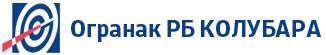 Најава испоруке добараФК.7.4.4.1.4Најава испоруке добараБрој:Датум:Ред. број из УговораБрој јавне набавкеДатум и број УговораШифра ЕРЦНазиви атрибутиММаса (kg/kom)Ознака материјалаШаржаОтпремница бројАтест бројДатум испоруке:Место испоруке: магацин.................Робу доставити у магацин радним даном од 7,00 до 12,00 часова          За сваки магацин доставити посебну најаву испоруке.Напомена: Најаву испоруке доставити најмање 3 (словима: три) радна дана пре испоруке добара на:e-mail: milutin.krstovic@rbkolubara.rsПОДАТАКНАЗИВ И СЕДИШТЕ ЧЛАНА ГРУПЕ ПОНУЂАЧА1. Члану групе који ће бити носилац посла, односно који ће поднети понуду и који ће заступати групу понуђача пред наручиоцем;2.Опис послова сваког од понуђача из групе понуђача у извршењу уговора:3.Друго:Датум:Понуђач:М.П.                      Датум:Понуђач:М.П.                     Датум:Понуђач:М.П.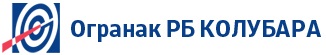 Обавештење о испоруци добараФК.6.2.4.0.2Обавештење о испоруци добараДатум: ___________Име и презимеБр.личне карте/пасошаНапомена123